Р.С. Близкий,  И.А. Бедрачук, Ю.С. Лебединская БИЗНЕС-ПЛАНИРОВАНИЕУчебное пособиеМинистерство образования и науки Российской ФедерацииВладивостокский государственный университетэкономики и сервиса________________________________________________Р.С. БЛИЗКИЙ, И.А. БЕДРАЧУК, Ю.С. ЛЕБЕДИНСКАЯ БИЗНЕС-ПЛАНИРОВАНИЕУчебное пособиеВладивосток Издательство ВГУЭС2015УДК ББК сБРецензенты:  доктор экономических наук, доцент, профессор кафедры управления, политики и праваЧУ ООВО "Омская гуманитарная академия"                                                          Г.Д. Боуш доктор экономических наук, профессор, проректор по учебно-воспитательной работе,профессор кафедры экономики и менеджментаГБОУ ВПО "Тихоокеанский государственный медицинскийуниверситет" Минздрава России                                                                              И.П. Черная                                                                           Близкий Р.С., Бедрачук И.А., Лебединская Ю.С.Б    БИЗНЕС-ПЛАНИРОВАНИЕ [Текст]: учебное пособие / Р.С. Близкий. – Владивосток: Изд-во ВГУЭС, 2015. -  . Учебное пособие содержит материалы по основным разделам курса «Бизнес-планирование». Изложены методические и практические основы и особенности планирования бизнес-процессов с учетом формирования и развития зарубежного менеджмента. Содержит практические задания, тесты выполнение которых позволит студентам применять и закреплять теоретические знания, трансформировать их профессиональные компетенции. При разработке материалов учебного пособия учитывались особенности разных методик формирования бизнес планов и как результат освоения содержания курса предложено разработать бизнес-план.    Для студентов, обучающихся по направлениям подготовки 38.03.02 Менеджмент разных профилей и форм обучения. УДК  ББК © Издательство Владивостокскогогосударственного университетаэкономики и сервиса, оформление, 2015ВВЕДЕНИЕСовременные условия стремительного роста горизонта амбициозности разных слоев населения в улучшении своего материального благосостояния, социального признания, всестороннее развитие прогресса технологий, рыночных условий и форм поддержки малого и среднего бизнеса сегодня формируют нарастающее внимание к подходам, механизмам и правилам создания своего успешного и самодостаточного бизнеса.  Поиск бизнес-идеи и её дальнейшее преломление в реализации проходит как путем расширения производства действующего бизнеса, так и открытием нового вида бизнес-деятельности.Реализуя основную задачу, субъект бизнеса стремится получить максимальную прибыль за счет разных направлений и источников деятельности. Создавая новое предприятие и реализуя как минимум функцию стимулирования вовлечения в процесс самозанятости путем создания собственного бизнеса, государство должно создавать максимально благоприятные условия в малом и среднем бизнесе как сферах с огромным трудовым, производственным, финансовым и интеллектуальным потенциалом. Реализация эффективного проекта возможна только при четкой детализации обосновании действий на всех стадиях специфики особенностей функционирования будущего предприятия. Всесторонне обоснованную программу действий позволяет, представить такой документ как бизнес-план. Этим документом определяется структура (параметры) и перспективы развития предприятия с анализом возможных изменений рыночной конъюнктуры; стратегия развития увязывается с конкретными мероприятиями, а материально-финансовые ресурсы – с поставленными целями; предусматривается возможность совершенствования структуры управления предприятием, обосновываются направления вложения средств и т.д.Актуальность внедрения учебного пособия в процесс изучения подчеркивается также тем, что в последние десятилетие законодательные инициативы как на федеральном, краевом таки на территориальном уровне активно разрабатываются с целью предоставления комплекса мероприятий по совершенствованию мер, направленных на развитие предпринимательского сообщества, стимулирование роста предпринимательской активности, расширение сферы экономической деятельности, создание новых предприятий в приоритетных сферах экономической деятельности. Так, на основании Федерального закона от 24.07.2007 № 209-ФЗ «О развитии малого и среднего предпринимательства в Российской Федерации», постановления Администрации Приморского края от 07.12.2012 № 382-па «Об утверждении государственной программы Приморского края «Экономическое развитие инновационная экономика Приморского края» на 2013 – 2017 годы», предусмотрено увеличение количества субъектов малого и среднего бизнеса на 10 тыс. населения.Целью освоения материалов учебного пособия дисциплины «Бизнес-планирование» является понимание в изучении студентами основных понятий, принципов и механизмов базовых критериев формирования специфического мышления и восприятия    закономерностей, ключевых процессов бизнес-планирования в открытии деятельности предпринимательской структуры.  Приобретение и реализация освоенных теоретических знаний и навыков, закрепленных в курсе дисциплины «Бизнес-планирование» позволит студентам сформировать устойчивые общекультурные и профессиональные компетенции, принимать грамотные и экономически эффективные решения в области планирования деятельности предпринимательских структур. При подготовке учебного пособия использованы информационные материалы отечественных и зарубежных авторов в области предмета исследования курса, законодательные акты и нормативно-правовые документы регулирующие бизнес-процессы современных условий развития бизнес структур. Тема 1. СТАНОВЛЕНИЕ БИЗНЕС-ПЛАНИРОВАНИЯ В РЫНОЧНОЙ СРЕДЕОсновные вопросы для изучения темыСущность бизнес-планирования в системе структурированного развития предпринимательства. Цели задачи и виды бизнес-планов. Виды бизнес-планов.Предпринимательская идея как вектор наполнения бизнес-планирования. Место инвестиционных бизнес-проектов в реалиях развития экономики.Аспекты преимуществ и недостатков в обосновании открытия бизнеса в кризис===================================Основные термины и понятия:Список рекомендованной дополнительной литературы:Баринов, В.А. Бизнес-планирование: Уч. пособие. / В.А.Баринов. – 4-е изд. – М.: ФОРУМ, НИЦ ИНФРА –М,2015. – 272 с.Бизнес-планирование: Учебник для вузов/ Под ред. В.М Попова, С.И. Ляпунова, С.Г. Млодика. – М.: Финансы и статистика, 2012. – 816 с.Липсиц, И.А. Бизнес-план – основа успеха: Практическое пособие / И.А. Липсиц – 2-е изд., перераб. и доп. – М.: Дело, 2012. – 112 с.Дубровин, И. А. Бизнес-планирование на предприятии [Электронный ресурс]: учебник для бакалавров / И. А. Дубровин. - 2-е изд. - М.: Дашков и К, 2013. - 432 с. [Электронный ресурс: http://znanium.com/catalog.php?bookinfo=411352]1.1 Краткое содержание темыВ истории развития среды жизнедеятельности человека, общества и государства как с исторической, социальной, политической, экономической, демографической точки зрения нет этапа эволюции, где игнорируются ключевые постулаты процессов, характеризующих значимость и важность планирования в системе целее достижения поставленного результата.С экономической точки зрения реализуя основную задачу, субъект бизнеса стремится получить максимальную прибыль за счет разных направлений и источников балансируя на грани рациональности вложенных ресурсов. Современные условия реализации бизнеса требуют постоянного поиска нового находясь, в состоянии выбора оптимального, что в свою очередь эффективно может, предопределяется только своевременной и системной работой слажено реализующей все функции менеджмента с учетом конкретных условий на рынке.  Как путь реинвестирования в расширение производства действующего бизнеса, так и освоением нового вида деятельности формируют свое особое отношение к детализации планирования ожидаемых результатов и последствий в бизнес-процессах на разных этапах конъюнктурного развития предпринимательской среды.Создавая новое предприятие и реализуя как минимум функцию стимулирования вовлечения в процесс самозанятости путем создания собственного бизнеса, государство должно создавать максимально благоприятные условия в малом и среднем бизнесе как сферах с огромным трудовым, производственным, финансовым и интеллектуальным потенциалом. Реализация эффективного проекта возможна только при четкой детализации обосновании действий на всех стадиях специфики особенностей функционирования будущего предприятия. Всесторонне обоснованную программу действий позволяет, представить такой заключительный документ процесса бизнес-планирования, как бизнес-план. Этим документом определяется структура (параметры) и перспективы развития предприятия с анализом возможных изменений рыночной конъюнктуры; стратегия развития увязывается с конкретными мероприятиями, а материально-финансовые ресурсы – с поставленными целями; предусматривается возможность совершенствования структуры управления предприятием, обосновываются направления вложения средств и т.д.Таким образом, в современной интерактивной динамически насыщенной среде субъектов бизнеса, в условиях экономических, финансовых и правовых сдвигов функционирования системы - невозможно добиться положительных результатов, не планируя своих действий и не прогнозируя последствий.Планирование (автор. представление) — это первоначальный процесс формата управления бизнес-деятельностью субъекта хозяйствования направленный, как на формирование обоснования вложений ресурсов, так и на выделения детализации в количественных и качественных показателях развития, с прогнозным видением ключевых проблемных и перспективных тенденций в краткосрочном и долгосрочном периодах деятельности. Так автор, Баринов В.А [1] подчеркивает планирование - это определение цели развития управляемого объекта, методов, способов и средств ее достижения, разработка программы, плана действия различной степени детализации на ближайшую и более отдаленную перспективу.Несомненно, важно отметить, что в работах авторов Поповой В.М, Ляпунова С.И., Млодика С.Г., [2] планирование - одна из важнейших предпосылок оптимального управления производством.Конечно рассматривая разные уровни организации ресурсов и планирования, можно отметить, что этот процесс проходит повсеместно, однако отличается степенью наполнения детализации, бюджетным и временным ограничениями охвата компаний. Одно, несомненно, важно без планирования нельзя достигнуть эффекта координации управляемости своим пространством, временем и ресурсами в будущем. Процесс планирования позволяет увидеть весь комплекс будущих операций предпринимательской деятельности и предвосхитить то, что может случиться. Особенно важно планирование в коммерческой деятельности, где требуются предвидение в долгосрочной перспективе и предварительные разработки, предшествующие первым шагам предприятия[2]. Исходя из вышеупомянутого материала можно предложить систематизацию особенностей (автор. предст.) в такие направления как:Временная (использование времени как эталона сравнения соответствующих показателей в прошлом, настоящем и будущем);Контрольно-пространственная (привязка обязательно к конкретному пространству с оценкой степени возможного контроля и доступности достигнутых результатов);Информационно-правовая (конкретика и уровень доверия к источникам информации, правовая критичность порядка и механизма регулирования бизнес-процессов); Ресурсно-потенциальная (доступности ресурсов и формирование производственного, финансового, трудового потенциала в перспективах развития финансово-хозяйственной деятельности)Исследуя сущность бизнес – планирования отметим, что специфичность достоверности восприятия реальности у всех свое, но исследования формирования бизнес-планирования как управленческого процесса наблюдается только в системно-целевом подходе оценке его основных черт планирования т.е. его специфическую не тождественность другим управленческим процессам, а именно:планирование всегда опирается на данные прошлых периодовпланирование контролирует развитие предприятия в перспективенадежность плана зависит от точности данных прошлых периодовпланирование носит вероятностный характер, так как базируется на неполных данныхкачество планирование зависит от компетентности и профессионального уровня плановых работниковТаким образом, составление и реализация эффективного бизнес -планирования - непрерывный процесс, который может быть наглядно представлен следующей схемой (рис. 1)Рисунок 1.1 - Схема составления и реализации плана в контексте особенностей и характерных черт планирования	Поскольку предпринимательство– это также постоянный процесс принятия решений, реализация и оценка результатов принятых действий, то соответственно формирование планов позволяет дать ключевую основу для принятия рациональных управленческих решений.  Работа без плана является реакцией на совершающиеся события, деятельность на основе плана - реакция на предвиденные и запланированные явления.Современная экономическая ситуация, связанная с активным развитием рыночных отношений, диктует предприятиям новый подход к внутрифирменному планированию. Они вынуждены искать такие формы и модели планирования, которые обеспечивали бы максимальную эффективность принимаемых решений. Таким образом, из вышеупомянутого можно сформировать свое определение места в системе управления бизнес-планирования как структурированного по определенным свойствам, функциональным направлениям процессов спектров действа, фундаментально полагающихся на использование передовых методов работы, достижениях науки и техники, учета макро и микроокружения развития и позволяющее своевременно контролировать результаты поставленных целей в производственно-хозяйственно деятельности предприятий.Рациональность в бизнес - планировании доступна лишь при использовании четкой технологии. Как процесс технология состоит с циклов, характерных в виде планирования-анализа-контроля- планирования бюджета нового отчетного периода.В итоге, бизнес-планирование, это сложный управленческий инструмент, который имеет свое собственное содержание видение непосредственно планирования и что еще более важно определенную взаимосвязь технологией планирования, учетом и контролем в итоге, приводящем к финансовому результату.В системе места бизнес планирование формирует первоначальный этап реализации компанией, ощущений действительности сущности экономико-правовой действительности с которым и может столкнутся компания и что может привести в итоге или к большим успехам со стабильной финансовой устойчивостью либо банкротству. Своевременное и рациональное построение бюджетов разных спектров реализации бизнес функциональности и разработка бизнес-планов помогают лучше воспринимать и доверять вопросам: что и почему происходит с компанией на рынке. Как правило план готовит предпринимателя не только ощутить финансовый результат, но и в большей степени готовность начать экономить [3]. Бизнес-планирование – это инструмент оптимизации между возможностями и предотвращением возможных прогнозных рисков по проекту. Причем достижение как возможностей, так и выявление рисков достаточно вероятностные категории основу успеха раскрытия которых закладывает, прежде всего качество достоверности информации проекта и профессионализм экспертов в области функционального планирования.Процесс планирования у субъектов деятельности в целом, различный по ряду вкладываемых в них задач таких, например, как: сроки планов, процент вероятности наступления событий, достоверности данных вносимых поправками и степень управляемости и координации проекта.  Все это выделяет специфический подход к формированию структуры восприятия планирования, а именно: [3]:- структурирование процессов;- достоверной обработки данных;- формирование конкретных действий в проекте;- ориентированная целенаправленность на достижение результата;- видение будущего в направленности проекта.По этим категориям можно выделить такое подытоживающие восприятие планирования с экономико-правового аспекта при создании нового предприятия как:- это определенным образом структурированный повремени и на местности формат результатов, база которого максимально достоверна, реалистична при обработке информации и необходимые параметры заложены в достижении будущих перспектив [4].Итогом, в планировании процессов является создание планов, а определенных случаях, например, на уровне государства системы планов. В соответствии с вышеупомянутым определением планирования сформируем свое авторское определение плана, это документ отражающий детально осмысленный повремени просчитанный результат, основа которого достоверная информация процесса разработки проекта, с определенными параметрами требуемым и для успешного достижения цели будущего.Бизнес-планирование (автор. предст.) –это процесс трансформации расширенного информационно-аналитического потока данных бизнес-среды в систематизировано-структурированный формат описания и планирования прогнозировано-обоснованных действий в бизнесеОчень часто, процесс бизнес-планирования отождествляют с процессом составления бизнес-плана, это не одно и тоже т.к. бизнес-планирование далеко не всегда заканчивается составлением полноценного бизнес-плана.В процессе реализации бизнес-планирования нужно различать четыре основных под процесса без которых невозможно формирование непосредственно комплексного обоснованного бизнес-плана:1. Прояснение и описание бизнес-идеи.
2. Сбор необходимой информации для анализа бизнес-проекта.
3. Проведение анализа на осуществимость бизнес-идеи и реализуемость бизнес-проекта.
4. Подготовка описательного документа – бизнес-плана.Таким образом, сформируем свое виденье понятие бизнес-плана Бизнес-план (автор предст.) – это документ, который разрабатывается и детализируется в зависимости от источника конечного потребления содержащейся в ней информации, цели и специфики разработки процесса бизнес-планирования, оценивающий всесторонне возможности и угрозы внешней среды, возможные сценарии поведения сильных и слабых сторон бизнес-процессов преломления развития бизнес-идеи.Профессионально подготовленный бизнес-план позволяет сделать вывод о необходимости привлечения ресурсов в бизнес-проект, помогает привлечь необходимые ресурсы и эффективно их использовать  Бизнес-планирование позволяет предпринимателю решить следующие основные задачи:-   определить конкретные направления деятельности фирмы, целевые рынки и место фирмы на этих рынках;-   сформулировать долговременные и краткосрочные цели фирмы, стратегию и тактику их достижения. Определить лиц, ответственных за реализацию стратегии;-   выбрать состав и определить показатели товаров и услуг, которые будут предложены фирмой потребителям;-   выявит соответствие имеющихся кадров фирмы, условий мотивации их труда предъявляемым требованиям для достижения поставленных целей;-   определить состав маркетинговых мероприятий фирмы по изучению рынка, рекламе, стимулированию продаж, ценообразованию, каналам сбыта и др.;-   оценить финансовое положение фирмы и соответствие имеющихся финансовых и материальных ресурсов возможностям достижения поставленных целей;Основная задача бизнес-планирования заключается в том, чтобы сформировать виденье перспектив развития фирмы т.е. ответить на самый важный для бизнесмена вопрос: стоит ли вкладывать деньги в это дело, принесет ли оно доходы, которые окупят все затраты и силы средств.Необходимость применения бизнес-планирования определяется тем, что оно:определяет уровень достижимости с учетом ресурсной базы поставленной цели бизнес-идеи в условиях конкуренции;содержит ориентиры, переходные индикаторы своевременной успешности развития и результативности процессов проекта; обеспечивает одно из ключевых требований при получении финансовой поддержки от внешних инвесторов.В зависимости от рыночной ситуации и цели составления, бизнес-планы могут быть различны. Видовая классификация приведена на рисунке 1.2Предпринимательство – это особая форма экономической активности человека. В отличие от всех форм занятости (в качестве собственника объектов недвижимости, наемного работника, государственного или муниципального служащего, пенсионера и т. п.), начальным этапом предпринимательства является идея – результат мыслительной деятельности, впоследствии принимающий материальную форму.Выделяют четыре последовательных стадий бизнес-планирования рисунок 1.3Рисунок 1.3 Последовательные стадии процесса бизнес-планирования1. Подготовительная стадия включает в себя формирование идеи и оценку ее перспективности.Идея (от лат. ides) – форма отражения в мысли явлений объективной реальности.Постигая действительность, идея включает в себя сознание цели дальнейшего познания и практического преобразования мира.Предпринимательская идея – это содержательно-смысловая целостность предпринимательской деятельности (какого-либо дела, как продукта эмоционального переживания и освоения жизни предпринимателя).При формировании бизнес-идеи ее источниками могут быть:- 	отзыв потребителей;- 	продукция, выпускаемая конкурентами;- 	мнение работников отдела маркетинга;- 	публикации федерального правительства о патентах;- 	производимые научно-исследовательские и опытно-конструкторские работы.Для зарождения «хорошей» идеи необходимо, чтобы автор обладал: Компетенцией, то есть знаниями в предметной области; Творчеством, креативностью, способностью творить; Мотивацией, которая обеспечивает желание творить. Причем выделяют: внешнюю мотивацию и внутреннюю мотивацию.Внешняя – материальное поощрение, признание заслуг коллективом;Внутренняя – желание личности добиться результата во что бы то ни стало – самый сильный стимул. Для достижения максимальных результатов в поиске идей руководитель должен разбудить в сотруднике внутреннюю мотивацию.Оценка перспективности идеиПосле формирования определенного числа альтернативных идей выполняется экспертиза с целью исключения из дальнейшего рассмотрения заведомо неприемлемых. Причины, по которым идея может быть отклонена, имеют весьма общий характер:недостаточный спрос на продукцию проекта;чрезмерно высокая стоимость проекта;отсутствие необходимых гарантий со стороны заказчика;чрезмерный риск;высокая стоимость сырья и комплектующих и др.Предпринимательская идея имеет две особенности:существенность своего проявления т.к. без ее наличия предпринимательская деятельность вообще не возможна;неизбежность наступления т.к. любой функционирующий предприниматель в своей деятельности не может избежать процесса накопления, отбора и сравнительного анализа предпринимательских идей.Для более эффективного преломления в дальнейшее будущее правильно подобранной предпринимательской идеи существует несколько путей один из них разработка инвестиционного проекта. На законодательном уровне определение инвестиционного проекта дается в Законе № 39-ФЗ, а также в «Методических рекомендациях по оценке эффективности инвестиционных проектов» (№ ВК 477, утверждены Минэкономики, Минфином и Госстроем РФ 21.06.99 г). Инвестиционный проект (ИП) определяется согласно Закону «Об инвестиционной деятельности...», и под ним понимается обоснование экономической целесообразности, объема и сроков осуществления капитальных вложений, в том числе необходимая проектно-сметная документация, разработанная в соответствии с законодательством Российской Федерации и утвержденными в установленном порядке стандартами (нормами и правилами), а также описание практических действий по осуществлению инвестиций (бизнес план).Иными словами, согласно данному определению:Инвестиционный проект - это, прежде всего, комплексный план мероприятий, включающий проектирование, строительство, приобретение технологий и оборудования, подготовку кадров и т.п., направленных на создание нового или модернизацию действующего производства товаров (работ, услуг) с целью получения экономической выгоды.Из всего многообразия подходов к определению инвестиционного проекта выделяют определенный ряд критериев классифицирующих их место, роль и влияние на процесс своей реализации, что представлено на рисунке 1.4 [4].Рисунок 1.4 – Схема критериев классифицирующих инвестиционные проекты  Таким образом инвестиционные проекты наиболее близки к бизнес-плану по структуре и характеру изложения материалов, но отличаются более сложной и всеобъемлющей системой подготовительной документации (система организационно-правовых, аналитических, инженерно-технических, экономических и расчетно-финансовых документов), сроками и размерами инвестиционных вложений. Как было, отмечено в реализации каждой предпринимательской идеи всегда первоначально находится обоснование планово-экономических решений и требуемых под это соответствующих материальных и иных ресурсов. В сложных условиях неопределенности во время кризисных явлений в экономики, с одной стороны, создается сложный организационно-плановый механизм процессов достижения благоприятной ситуации на рынке в развитии предпринимательской идеи, но с другой стороны существуют и позитивные моменты, открывающие дополнительные возможности перед теми предпринимателями, которые готовы рисковать.Кризисные процессы, как правило, если они не искусственно созданы, приводят на любом рынке к снижению активности более высокими темпами спроса, чем предложения. Для балансировки ситуации используется цена, которая на начальной фазе кризиса сначала подымиться, а потом, ощутив свою недееспособность, будет снижаться, руководствуясь механизмом выживания на рынке до уровня минимально требуемого уровня в окупаемости производства той или иной услуги, товара или продукции. Так в кризисный период можно приобрести дополнительные ресурсы, требуемые для начала открытия бизнеса по более низким ценам. Снижение активности рынков приводит к поиску дополнительных источников в функционировании бизнеса, при этом очень часто нарастающим индикатором сформированного кризиса является увеличивающий уровень безработицы на рынке труда. Отсюда, второй положительный момент вхождения в среду предпринимательства со своим инновационным бизнес-планом –дешевая рабочая сила. Поэтому кризис формирует не только негативные явления для общественного восприятия его как крайне отрицательного результата в социально-экономическом разрезе стабильности разных слоев населения и государства в целом, но это и своего рода импульс (толчок) к перерождению и отбору более адаптивных (приспособленных), гибких, динамичных и инновационных форм осуществлений бизнес- процессов на рынке.1.2  Вопросы для обсуждения темы:Какие факторы, условия и причины предопределяют развитие предпринимательства в государстве?Перечислите и обоснуйте понимание основных особенностей и характерных черт в бизнес-планировании?Что такое компетентность и профессиональность исполнителей при планировании бизнес-процессов?Влияние и развитие, каких объективных характеристик наиболее существенно влияют на качество и оптимальность процессов в бизнес-планировании?Каким образом организационно-правовая форма реализации бизнес деятельности влияет на сущность детализации позиций бизнес-планирования?Что позволяет определить, выделить и обосновать сформированный бизнес план?Какие преимущества и недостатки открытия бизнеса в условиях кризисных явлений в экономике 1.3 Задания и практические упражнения Задание 1Составьте блок-схему процесса формирования подбора и поиска бизнес-идеи. Выделив отдельные шаги в виде разных блоков различной формы, соединенных между собой линиями, указывающими направление последовательности. Акцентируйте внимание на задействованных источниках информации в подборе бизнес- идеи с выделением конкретных информационных носителей и документов. Пример фрагмента: Задание 2Заполните таблицу тремя Вашими заветными предпринимательскими идеями. Выделив по каждой идее три самых перспективно-успешных и три самых опасно-возможных её свойств (обоснованная точка зрения) открытия на Вашем рынке.  Расставьте ранги по степени важности сформированных свойств. Оцените по 5-ти бальной системе свойства, где 5- мax. сила воздействия(проявления), а 1-min. Определите на основании сформированной базы свойств наиболее перспективную и бесперспективную идею.Таблица 1 - Процесса отбора предпринимательской идеи в бизнес–планировании  Задание 3На основании изученного материала и дополнительных источников информации заполните таблицу реализованных и реализующихся инвестиционных проектов РФ и Приморского края за период с 2010-2015гг. Сгруппируйте их на: монопроекты (уровень одного субъекта бизнеса (СБ)), мультипроекты ( совокупность  задействованных  СБ на уровне региона, края), мегапроекты (совокупность  задействованных  СБ на  федеральном или государственном уровне ) Таблица 1- Инвестиционные проекты РФ и Приморского краяТесты для самопроверки1. Реформы в экономике неразрывно связаны1) стереотипами управления2) методами и подходами в планировании 3) средней заработной платой на предприятиях 4) процентной ставкой в банках2. Процесс «Планирования» определяет1) принцип организации управления2) метод организации управления3) функцию организации управления4) концепцию организации управления3. Понятие «Планирование» включает1) процесс определения цели развития управляемого объекта, методов, способов и средств ее достижения, разработка программы, плана действия различной степени детализации на ближайшую и более отдаленную перспективу2) процесс разработки и установления руководством предприятия системы количественных и качественных показателей его развития3) деятельность коммерческих организаций, которая связана с вложением средств, с целью получения прибыли на основе сочетания личной выгоды с общественной пользой4) принципиально новый вид хозяйствования, позволяющий реализовывать творческие идеи собственника предприятия4. Характерные черты планирования1) опирается на данные прошлых периодов2) контролирует развитие предприятия в перспективе3) вероятностный характер4) профессиональный уровень работников плановых служб5. Составление и реализация плана 1) непрерывный процесс2) процесс создания чего-то нового, вечный поиск форм и методов развития3) одна из организационно-правовых форм предприятий4) принципиально новый вид хозяйствования, позволяющий реализовывать творческие идеи собственника предприятия6. Бизнес-план включает1) разработку цели и задач перед предприятием на перспективу2) оценку текущего состояния экономики3) сильных и слабых сторон производства4) анализ рынка и информацию о клиентах7. Бизнес-план позволяет1) показать выгодность предполагаемого проекта2) привлекать контрагентов и потенциальных финансовых партнеров3) устанавливать уровень инфляции 4) формировать творческий потенциал общества8. Отличие бизнес-плана от планирования1) не только организует всю внутреннюю сторону процесса производства на предприятии, но и стремится увязать ее с рыночными требованиями2) неотъемлемая часть хозяйственной деятельности предприятий3) одна из организационно-правовых форм предприятий4) самостоятельность и независимость хозяйствующих субъектов, действующих в рамках правовых норм9. Понятие «Бизнес-планирование»1) процесс описания и прогнозирования планируемых действий в бизнесе, а также анализ вероятности наступления желаемых событий и появления желаемых результатов2) процесс сбора необходимой информации для анализа деятельности предприятия3) процесс подготовки описательного документа об уровне безработицы на рынке труда  4) процесс определения состава маркетинговых мероприятий предприятия на рынке10. Бизнес-планирование отличается от бизнес-плана1) процессом2) функциями3) составлением конечного документа4) рисками11. Подготовленный бизнес-план позволяет1) сделать вывод о необходимости привлечения ресурсов2) привлекает необходимые ресурсы и эффективно ими пользоваться 3) снизить налоговую ставку и нагрузку4) увеличить стоимость ценных бумаг предприятия12. «Бизнес-план» как документ1) разрабатывается в процессе бизнес-планирования, оценивает возможности и угрозы, описывает возможные сценарии развития бизнеса и прогнозирует вероятность успешности бизнес-проекта2) определяет только направления деятельности предприятия и его целевые рынки 3) разрабатывается для создания чего-то нового4) предусматривает трудности и «подводные камни» на уровне государственного регулирования предпринимательской деятельности13. Определение конкретных направлений деятельности предприятия, целевых рынков1) задачи бизнес-планирования2) принципы менеджмента3) цели предприятия4) концепции управления14. Определение состава маркетинговых мероприятий предприятия, изучение рынка, рекламы, ценообразования, каналов сбыта1) концепции управления2) принципы менеджмента3) цели предприятия4) задачи бизнес-планирования15. Оценка финансового положения предприятия1) цели предприятия2) принципы менеджмента3) задачи бизнес-планирования4) концепции управления16. По объектам бизнеса классифицируют бизнес-план1) инвестиционного проекта2) предприятия3) инновационной деятельности4) государственной концессии 17. По используемой методике составления бизнес-план классифицируется1) UNIDO2) PRINCE23) SCRUM4) MSF18. Понятие «предпринимательство»1) неотъемлемая часть хозяйственной деятельности предприятий2) одна из организационно-правовых форм предприятий3) процесс создания чего-то нового, вечный поиск улучшения своего положения, форм и методов развития4) способ торговли19. Бизнес планирование включает стадии1) подготовительные2) разработки бизнес-плана3) инвестиционные4) реализации бизнес-плана20. Форма отражения в мысли явлений объективной реальности1) идея2) план3) стадии4) этап эволюции человека21. Предпринимательская идея1) содержательно-смысловая целостность предпринимательской деятельности2) продукт государственной программы развития экономики3) инвестиции в реализацию потребностей предпринимателя4) схема минимизации уплаты налогов 22. Источники предпринимательской идеи1) отзывы и пожелания потребителей2) мнение работников отдела маркетинга3) публикации федерального правительства о патентах4) бюджет РФ23. Характерные черты предпринимателя инициатора идей1) креативность, компетентность, мотивация 2) консервативность, авторитарность, алчность3) апатичность, безапелляционность, безответственность4) беспечность, великодушие, гуманность
24. Внутренняя мотивация инициатора бизнес- идей1) материальное поощрение, признание заслуг коллективом2) желание личности добиться результата во что бы то ни стало3) лидерство на рынке4) высокая доля присутствия на рынке25. Внешняя мотивация инициатора бизнес- идей1) материальное поощрение, признание заслуг коллективом2) лидерство на рынке3) высокая доля присутствия на рынке4) материальное поощрение, признание заслуг коллективом26. Характерные причины отклонения бизнес –идеи1) необоснованно высокая стоимость 2) высокий уровень рентабельности3) NPV>04) низкий уровень конкуренции на рынке27. Особенность «предпринимательской идеи»1) невозможность игнорирования процесса накопления, отбора и сравнительного анализа предпринимательских идей2) высокие трудозатраты и низкая производительность3) высокий уровень рентабельности4) NPV>028. Нормативно-правовые акты регулирующие инвестиционную деятельность1) закон Российской Федерации «Об инвестиционной деятельности в Российской Федерации, осуществляемой в форме капитальных вложений» от 25.02.1999 года № 39-ФЗ2) Бюджетный кодекс Российской Федерации от 31 июля 1998 года № 145-ФЗ3) Федеральный закон РФ от 08 августа 2001 года №128-ФЗ «О лицензировании отдельных видов деятельности»4) Федеральный закон от 08 августа 2001 года № 129-ФЗ «О государственной регистрации юридических лиц и индивидуальных предпринимателей»29. Понятие «инвестиционный проект»1) комплексный план мероприятий, включающий проектирование, строительство, приобретение технологий и оборудования, подготовку кадров, направленных на создание нового или модернизацию действующего производства товаров (работ, услуг) с целью получения экономической выгоды2) документ, сформированный на основании расчетов и прогнозов учитывающий только интересы государства в долгосрочной перспективе 3) систематизированную программу интересов иностранных собственников капитала под освоение или разработку определенных природных ресурсов на долгосрочной перспективе4) маркетинговый план мероприятий развития рынка товаров (работ, услуг) для субъектов бизнес процессов с целью увеличения размера прибыли в долгосрочной перспективе 30. Классификация по масштабу бизнес-проекта1) мелкий, средний, крупный, очень крупный2) инновационный, организационный, научно-исследовательский, учебно-образовательный, смешанный3) моно-, мульти -, мегапроекты4) простой, сложный, очень сложныйТема 2. МЕТОДОЛОГИЧЕСКИЕ ОСНОВЫ БИЗНЕС-ПЛАНИРОВАНИЯОсновные вопросы для изучения темыМетодика разработки бизнес-плана: ФФПМП, UNIDO иKPMGМетоды и технические приёмы, используемые в бизнес-планировании. Нормативное бизнес-планирование.Процесс бизнес-планирования и последовательность разработки бизнес-плана. ТАСIS в системе Европейских ценностей разработки бизнес-плана===================================Основные термины и понятия:Список рекомендованной дополнительной литературы:В.Э. Керимов, Е.В. Иванова, Р.А. Сухов. Управленческий учет на предприятиях розничной торговли. – М.: Экзамен, 2002. – 160 с.О.В. Рожнова, С.Н. Гришкина. Учет и налогообложение в субъектах малого предпринимательства. – М.: Экзамен, 2004. – 128 с.Б.И. Маренов. Планирование и эксплуатация оборудования на предприятиях торговли. – М.: Юнити-Дана, 2004. – 96 с.Б.Т. Бадагуев. Пожарная безопасность на предприятии. Приказы, инструкции, журналы, положения. – М.: Альфа-Пресс, 2013. – 488 с.Л.Д. Подлипаев. Технология внедрения и постоянного улучшения системы менеджмента качества на предприятии. – М.: Гелиос АРВ, 2004. – 408 с.Я.Б. Кваша. Я. Б. Кваша. Избранные труды в 3 томах. Том 1. Методологические основы статистического анализа. – М.: Наука, 2003. – 578 с.Н.В. Попова. Организация, нормирование и оплата труда на предприятии. – М.: Финпресс, 2011. – 176 с.И.А. Дубровин. Бизнес-планирование на предприятии. – М.: Дашков и Ко, 2012. – 432 с.Е.С. Вайс, В.М. Васильцова, Т.А. Вайс, В.С. Васильцов. Планирование на предприятии (организации). – М.: КноРус, 2012. – 336 с.Краткое содержание темыРеализуя планы на рынке в конкурентной среде, каждый предприниматель должен оценивать, не только экономическую или организационную составляющую своего будущего бизнеса и акцентировать должное внимание на том, как именно в структуре последовательности и сущности подымаемых вопросов требуется рассматривать аспекты планируемого бизнеса по ряду факторов.  Так, отталкиваясь, от начального уровня профессиональной подготовки разработчика и заканчивая фиксированными требованиями потенциальных инвесторов, кредиторов, венчурных компаний и государством, арсенал задействованных методик варьируется от совсем узкоспециализированных и акцентирующих свое содержание под аспекты катализирующие максимальный эффект в конкретном направлении так и много векторные методики применимые независимо от вида бизнеса, этапа развития, рынка и государства. На сегодняшний день в Российской Федерации в сущности законодательных актов нет особых ограничений в выборе методики при создании, как нового, так и расширении действующего бизнес-плана, за исключением проектов в которых принимает участие государственные, федеральные, региональные, территориальные активы и путем установленного конкурсного отбора формируют единые инициализируемые требования к структуре и наполнению предлагаемых разработок авторами бизнес планов.Методика — конкретизация метода, доведение его до инструкции, алгоритма, четкого описания способа существованияУчитывая высокие стандарты эмпирических достижений в бизнесе многих иностранных и отечественных компаний достигших значимых результатов наиболее восприимчивыми и преемственными в унификации выбора методики разработки бизнес плана является ряд таких методик как: методика федерального фонда поддержки малого предпринимательства (ФФПМП);-  методика KPMG (Швейцарской ассоциации International);- методика ТАCIS (ТАСИС- Техническая помощь Содружеству Независимых Государств) - методика UNIDO (ЮНИДО - Организация Объединенных Наций по промышленному развитию). При этом первые две методики ограниченны средой, направленностью и территориальным использованием, а методика UNIDO являются универсальной и применимой на всей планете. Этому же способствует требование иностранных инвесторов представлять расчеты финансового плана с помощью лицензированных UNIDO пакетов - COMFAR и PROPSPIN. Система COMFAR - позволяет получить значительную графическую информацию о результатах при варьировании ряда исходных данных: объема реализации, производственных издержек, процентов за кредит. Такая программа получила широкое распространение и используется банками.К недостаткам системы COMFAR следует отнести то, что в ней исходная информация для выполнения расчетов недостаточно приспособлена и не полностью соответствует структуре калькуляции затрат и данных отчетности, принятых на отечественных предприятиях. Схематично алгоритм выбора методики написания бизнес-плана может быть представлен следующим образом:Рисунок 2.1 – Схема выбора методики в системе написания бизнес-плана Выбор и применение методики преследует прежде всего реализацию поддержки ключевого вопроса-  оценки финансовой и экономической эффективности проекта. В нашем государстве сегодня имеются специфические особенности применения зарубежных методик и прежде всего это то что высокоэффективная методика в одном государстве может иметь иную ценность и результативность в другом. В России имеется ряд специфик таких как: - дифференциация бизнес среды и ментальности восприятия (правовые акты и его нигилизм в обществе, система требований к стандартизации качеству, поведение и стиль разрешения бизнес ситуаций);- документальные стандарты в оформлении документов с учетом синтетических и аналитических форм учета и отчетности.Итак, проведем наглядную систематизацию методик KPMG, ФФПМП и UNIDO:Структура бизнес-плана компании по стандартам методики KPMG может быть представлена в виде пирамиде. Сущность последовательности, в которой подчинена четкости и рациональности в достижении поставленных целей (рисунок 2.2; 2.3 и 2.4):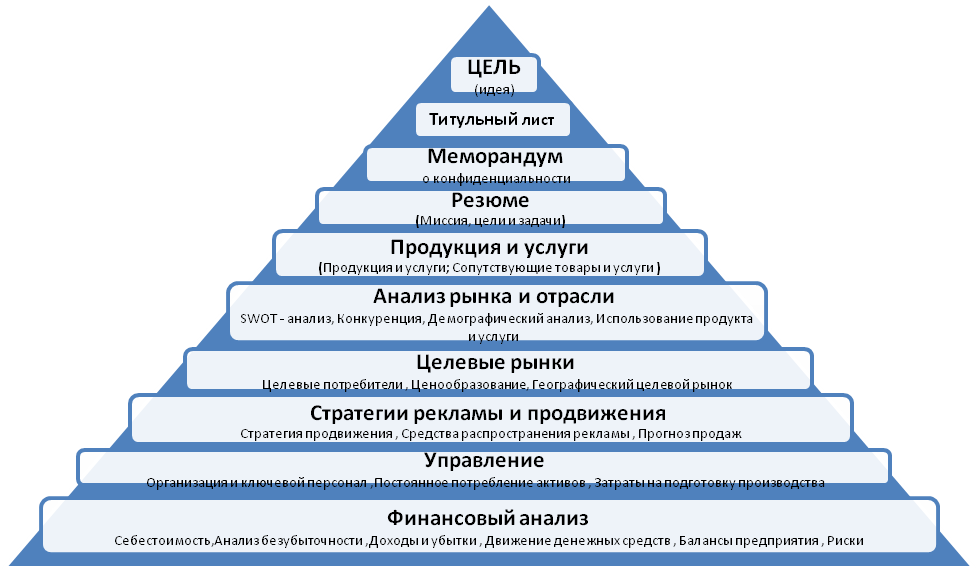 Рисунок 2.2 -  Пирамида KPMG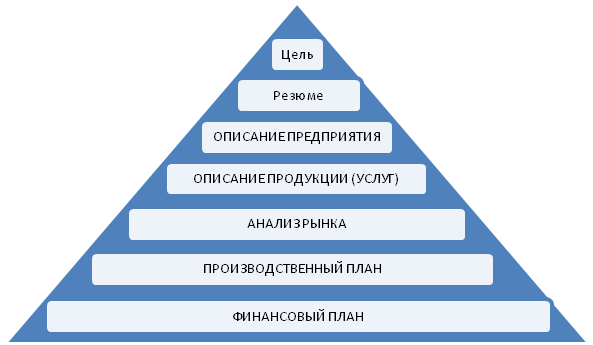 Рисунок 2.3 -  Пирамида ФФПМП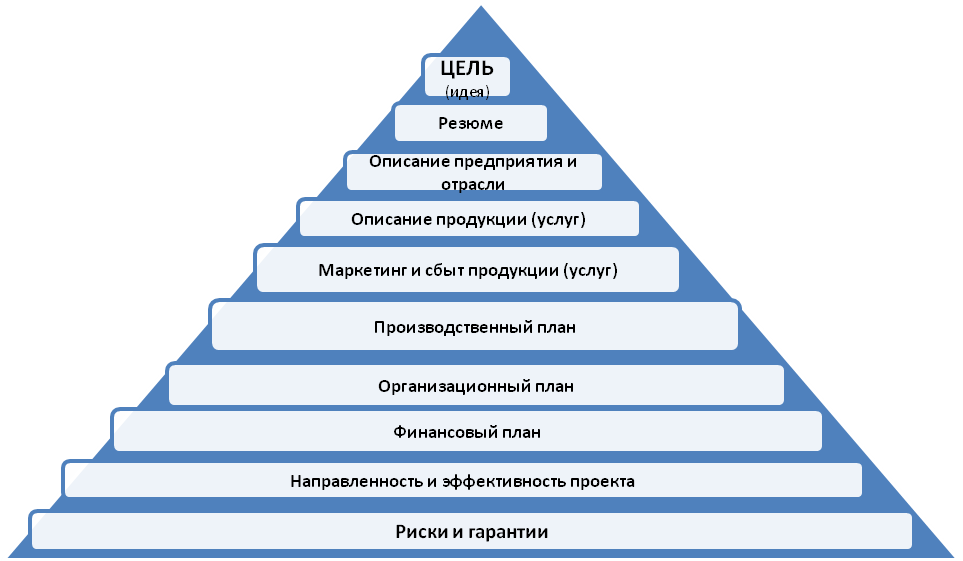 Рисунок 2.4 -  Пирамида UNIDOНа территории РФ сегодня получили наибольшее распространение такие методики по составлению бизнес-планов [12] как:1. Методика, рекомендованная Российским комитетом по развитию и поддержке малого и среднего бизнеса.2.Методика консалтинговой компании «Про-Инвест-Консалт», использующая программную среду Project Expert.3.Стандарты бизнес-плана Федерального фонда поддержки малого предпринимательства.4.Методики компаний занимающихся разработкой бизнес-планов. 
Подытоживая, отметим  -  сформированную сравнительную характеристику используемых методик в системе ряда признаков, цели и задач. Формат реализации последовательности диктуется рядом специфик, о чем было доведено выше, но самым важным в этом процессе является понимания того, что все параметры имеют причинно-следственную связь через структуру бизнес-плана и поэтому не позволяют рассматривать какой-то раздел обособленным образом от других. Мониторинг отечественных и иностранных методик, ученых, практиков, рассматривающих позицию, роль и место бизнес плана в системе планирования позволили выделить в его структуре три группы принципов первопричин успеха создания бизнес плана (автор. представление) рисунок 2.5:Рисунок 2.5 – Структура первопричин успеха при создании бизнес-планаПервая первопричина "Три ССС" (автор. предст.)  - это доступное по восприятию с минимальным количеством специфических терминов и сложных словесно-описательных оборотов формация состоятельности, самостоятельности и сопоставимости бизнес - процессов, при стремительном достижении результатов, с точки зрения всех функций задействованного менеджмента.Вторая первопричина "Три ДДД" (автор. предст.)  - это подготовка и обоснование расчетно-аналитических параметров эффективности проекта через формации достоверности, доводов и доказательств инвестиционной жизнеспособности экономической перспективности бизнес-плана.Третья первопричина "Три ВСП" - это критическое отношение к бизнес-процессам как обязательному и высокоэффективному средству формаций выявления, сопоставления и противодействия рискам, угрожающим перспективности и достижимости сформированной цели бизнес-планаТипизация последовательности выполнения действий при разработке и осознании формирования нового и совершенствовании старого бизнес-проектов с использованием   актуальных методик, позволяет достигать максимально быстро во времени поставленных результатов цели, но при определяющим моментом в процессе выбора остается за разработчиком плана.Сегодня на рынке услуг планирования предпринимательских идей в системе разработки бизнес-планов используются многие типовые иностранные методики. Выбор из множества предлагаемых методик разработки нового бизнес-плана обосновывается такими ключевыми факторами конкурентного успеха как:- временной континуум проработки показателей эффективности в плане;- вариативность альтернатив принимаемых в основу решений;- широта и количество вспомогательных материалов и документов.Вышеперечисленные конкурентные условия определяют размер предполагаемых инвестиций по конкретному проекту и специфику потенциального инвестора. Вопрос выбора методики и её дальнейшее использование непринципиально -  важно настолько разработанный документ сможет включить в себя содержание ряда обязательных разделов, в которых анализируются конкретные аспекты, исходная и итоговая информация. Особо внимание при выборе надо уделить источникам информации обладающей обязательно достоверностью, обоснованностью и базированием на документальных источниках и расчетах.Исходя из вышеназванного из множества фактов, влияющих на успешность можно от рекомендовать инструктируемому субъекту формировать свой бизнес-план таким образом, чтобы те первопричины успеха, определенные нами как три ССС, ДДД и ВСП максимально были задействованы при подготовке и представлении материалов конкретному инвестору, кредитору, потенциальному бизнес-партнеру в системе использования конкретной методики. Центральным местом в системе основополагающих разделов ключевым и независимо от выбора методики необходимым к выполнению является:- финансовый план- план маркетинга- план производстваПроцесс планирования сложный и много факторный процесс, состоящий не только из расчетов показателей состояния в будущем, но и в большей степени отражающий основу достоверности сформированных параметров конкурентов рынка и бизнес среды предпринимателя. Все элементарные части планирования можно выделить и охарактеризовать с позиции постановки задачи системности, а также отношением к другим процессам и участвующим интересом в обмене информации. В структурности планирования можно рассматривать некоторые участки собственной реализации более детально   называемыми фазами среди которых ярко выражены сформированные следующие [6]: поиск, решение, оценка и контроль решений и проблем.Детализация и отношения к формированию фаз в системе планирования и финансового обеспечения    набирает все больше популярности в среде научной сферы интересов на практике же все эти процессы упрощаются и сводятся к рассмотрению более насущных вопросов как:- поиск вариантности альтернатив;- оценка принятых решений;- исполнение и контроль;- определение плановых показателей;- расчет фактических показателей;- сравнение фактических и плановых показателей;- анализ отклонений;В принципе, можно все фазы, которые следуют за оценкой и принятием решений, не относить к области задач планирования.Немногочисленные авторы [1, 2, 5] исходят, что фазы разработки целей - это ключевое направление в децентрализации формировании центров ответственности на местах реализации проектов. Отношение к постановке проблем, осуществление обоснованности в поиске альтернатив, оценка рисков и эффективность принятия решений входят в процесс планирования.Подытоживая бизнес-план как документ реализующий процесс, стремительно демонстрирующий способность субъекта бизнеса эффективно участвовать в переделе этапов перераспределения ресурсов, в системе коммерческих отношений подчиняясь товарно-денежной схеме: Деньги - Товар - Деньги`(штрих).Бизнес-план решает следующие форматы актуальных направлений для начинающих бизнесменов: формирует механизмы принятия важных обоснованных предпринимательских решений;- детализирует и систематизирует финансовый аспект реализации плана;- группировать по ряду факторов информацию в отрасли и на рынке реализации предпринимательских идей;- предусмотреть и разработать мероприятия противодействий возможным трудностями "подводным камням" по бизнес плану;- определить конкретные цели, задачи и осуществить анализ их достижимости с многосторонних факторов влияния на прогресс бизнес-плана;- искать и модернизировать новые сферы рыночных ниша так же отраслей с целью увеличения финансовой прочности бизнеса.Типовая структура бизнес-плана включает девять разделов [2] рисунок 2.6: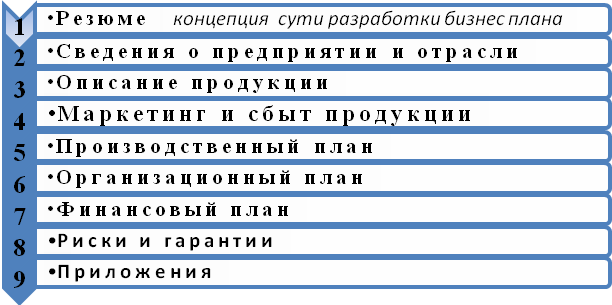 Рисунок 2.6 – Типовая структура бизнес-планаРаздел 1 – Резюме/Этот раздел оформляется в самом завершении и подытоживает концепции, заложенные в саму суть разработки бизнес плана. Объем резюме как правило не превышает 2-3 страниц, спектр рассмотрения его самостоятельно-ознакомительный, позволяющий читателю быстро и по существу концепции понять обоснование основных положений разработки бизнес плана. В содержании резюме обычно демонстрируются такие данные как: название проекта и адрес его реализации, имена и адреса учредителей, основные концептуальные задачи и цель, общая стоимость потребности в ресурсах планируемого проекта, срок окупаемости и пути расширения дальнейшего развития бизнес-идеи.Раздел 2 – Сведения о предприятии и отрасли/Данный раздел формируется базовым стандартом в системе разделов так как отражает перспективность выбора организационно-правовой формы реализации бизнеса, позволяет глубже рассмотреть горизонт привлекательности отрасли, оценить специфику отражающих показателей, характеризующих как предприятие, так и отрасль в целом.Раздел 3 – Описание продукции.Независимо от проекта предприниматель реализует себя в отношении и какого-либо продукта, услуги или товара. В этой части бизнес –плана необходимо описать ту продукцию её конкурентные преимуществ те услуги или тот товар которые будут ключевыми в системе реализации идеи.  Особое внимание отводится характеристикам продукции с точки зрения качества и безопасности, очень важно уметь выделить уникальность эксклюзивность предложения на рынке вашего продукта, для этого можно использовать описание новой технологии, качества товаров, и т.д.  Кроме этого обязательным условием является описание возможностей расширения или совершенствования продукции, или услуг, реализуемых проектом.Раздел 4 – Маркетинг и сбыт продукции.Успех от реализации бизнес плана во многом зависит именно от глубины и осознания сущности данного раздела. Сегодня рынок и его сегментация на определенные части сводит многих ученых, практиков и бизнесменов к поиску идеальной формулы жизнедеятельности на нем в условиях стабильного обеспечения конкурентных преимуществ товаров или услуг. Бизнес план будет неэффективным и заведомо проигранным, если в нем нету, полноценного раздела по исследованию рынка, на котором позиционируется предпринимательская бизнес идея. Как правило, это большой раздел, выделяющий себя самостоятельностью в информационном поле внешней среды предприятия с систематически целевым назначением в изучении конкурентной среды рынка. Поэтому здесь детализируется данные о конкурентах, ценах на рынке, инструментах маркетингового продвижения на рынке товаров и услуг. Оканчивается этот раздел выработкой маркетинговой стратегией с разделением на четкие позиции по времени потребности ресурсов необходимых для её реализации.  На новых предприятиях прогноз развития рыночной среды делается как минимум на год в детальном разрезе, а дальше в общих цифрах на еще два последующих периода годовых. Основными вопросами можно выделить ценовую политику, каналы сбыта, реклама и продвижение продукции на рынке.Раздел 5 -  Производственный план.Технология цепочки связанных событий и действий порой в мелочах рассказывает суть тех уникальных возможностей, которые так дороги любой бизнес-идеи.  Кроме этого факта существует и внешний что осознает осведомленность инвесторов и кредиторов сущности процессов в проекте. В этот раздел включаются под описательно-разъяснительную схему рассмотрения все производственные и другие рабочие процессы. Также в разделе уделяется внимание площади торговой или производственной предприятия её технические, санитарно- эпидемиологические пожароопасные условия.  Венцом описаний в разделе должен стать производственный процесс со всеми его сложностями, технологическими особенностями, схемами движения предметов труда и средств производства.  При привлечении в бизнес идеи сторонних подрядчиков необходимо описать их сущность и место действий в реализации успешного бизнес плана.Раздел 6 – Организационный план.Структурировать процесс управления и организации всех процессов на предприятии -это важно с точки оптимальности координации действий и времени затрат которые формируются на каждую операцию в управленческом учете. Здесь рассматривается детальный анализ использования трудовых ресурсов формируется штатное расписание с выделением окладов количества работников и формированием общего фонда оплаты труда.  Для повышения эффективности использования трудовых ресурсов и увеличения производительности труда разрабатывается система стимулирования как управленческого, так и производственного персонала с четким классификатором обязательств и критериев качества работы.Раздел 7 -  Финансовый план.Самый жесткий и прагматичный раздел в бизнес плане это финансовый план.  Финансовый план является важнейшей составной частью бизнес-плана, в него включаются систематизируются и доводятся основные показатели, составленные на 3-5 лет и включает в себя: план доходов и расходов, план денежных поступлений и выплат, балансовый план на первый год. При составлении финансового плана анализируется состояние потока реальных денег (потока наличности), устойчивость предприятия, источники и использование средств. В итоге доводим до сущности расчетных данных показатель точки безубыточности что даст возможность как предпринимателю, так и инвесторам прагматично предположить объемы размер и суммы необходимых ожиданий возврата затрат в точке.Раздел 8 -  Риски и гарантии.Предпринимательская деятельность - это череда событий между доходами расходами и рисками. В разделе по рискам обязательной строкой проходит сущность определения того как мы сможем справиться с тем, что может проявиться и нести ущербно-стоимостной характер нашему бизнесу.  Особенно внимание к рискам приковано при создании нового проекта нового товара или новой услуги так как все новое до конца непрочитанное и сравнить её, с чем-то действующим сложно.  Каждый новый проект неизбежно сталкивается на своем пути с определенными трудностями, угрожающими его осуществлению. Для предпринимателя очень важно уметь предвидеть подобные трудности заранее разработать стратегии их преодоления. Необходимо оценить степень риска и выявить те проблемы, с которыми может столкнуться бизнес.Таким образом, элементы метода планирования закладываются, в той или иной форме практически в каждом разделе бизнес-плана и являются центральным звеном хозяйственного механизма управления и регулирования процесса производства. Существует несколько методов планирования (рис. 2.7). :Рисунок 2.7 – Методы планированияБалансовый метод планирования обеспечивает установление связей между потребностями в ресурсах и источниками их покрытия, а также между разделами плана. Расчетно-аналитический метод используется для расчета показателей плана, анализа их динамики и факторов, обеспечивающих необходимый количественный уровень. Экономико-математические методы позволяют разработать экономические модели зависимости показателей на основе выявления изменения их количественных параметров по сравнению с основными факторами, подготовить несколько вариантов плана и выбрать оптимальный.Графоаналитический метод дает возможность представить результаты экономического анализа графическими средствами. С помощью графиков выявляется количественная зависимость между сопряженными показателями.Сетевой метод является разновидностью графоаналитического. С помощью сетевых графиков моделируется параллельное выполнение работ в пространстве и времени по сложным объектам Программно-целевые методы позволяют составлять план в виде программы, т. е. комплекса задач и мероприятий, объединенных одной целью и приуроченных к определенным срокам. Стержнем программы является генеральная цель, конкретизируемая в ряде подцелей и задач. Структура и показатели годового планирования различаются в зависимости от объекта и подразделяются на заводские, цеховые и бригадные. Основные разделы и ориентировочные индикаторные показатели годового плана представлены в табл. 2.1.Таблица 2.1 Основные разделы и показатели годового планаОперативно-производственное планирование уточняет задания текущего годового плана на более короткие отрезки времени (месяц, декада, смена, час) и по отдельным производственным подразделениям (цех, участок, бригада, рабочее место). В целом все планы связанны между собой причинно-следственной связью и напрямую или опосредовано зависят от достижений определенных показателей или их не достижением по отношению друг к другу. Упрощенная процедура формирования планирования в компании и их связь (рис. 2.8).Рисунок 2.8 - Процедура формирования планирования в компании Детализация условий, влияющих на процесс формирования политики оперативного планирования компании рисунок 2.9.Рисунок 2.9 – Фрагмент условий, влияющих на процесс оперативного планированияТаким образом можно констатировать (атор. предст.):Стратегическое планирование вырабатывает генеральную цель развития компании путем подбора, создания эффективных организационно-экономических рычагов управления, а также адаптивно-трансформирующих средств достижения, генерации динамически-конкурентной внешней и внутренней политики и как следствие осознание сущности миссии компании.Миссия– это идеальное состояние развития сущности генерации генеральной цели компании в пространстве и времени. В широком аспекте миссия- обеспечивает направления и ориентиры для определения целей и стратегий на различных уровнях развития. 	Для эффективного построения планирования необходимо учитывать его основные принципы, которые впервые предложил А. Файоль:- принцип необходимости планирования означает повсеместное и обязательное применение планов при выполнении любого вида трудовой деятельности. Этот принцип особенно важен в условиях свободных рыночных отношений, поскольку его соблюдение соответствует современным экономическим требованиям рационального использования ограниченных ресурсов на всех предприятиях;- принцип единства планов предусматривает разработку общего или сводного плана социально-экономического развития предприятия, то есть все разделы годового плана должны быть тесно увязаны в единый комплексный план. Единство планов предполагает общность экономических целей и взаимодействие различных подразделений предприятия на горизонтальном и вертикальном уровнях планирования и управления;- принцип непрерывности планов заключается в том, что на каждом предприятии процессы планирования, организации и управления производством, как и трудовая деятельность, являются взаимосвязанными между собой и должны осуществляться постоянно и без остановки;- принцип гибкости планов тесно связан с непрерывностью планирования и предполагает возможность корректировки установленных показателей и координации планово-экономической деятельности предприятия;- принцип точности планов определяется многими факторами, как внешними, так и внутренними. Но в условиях рыночной экономики точность планов трудно соблюсти. В современной практике планирования, помимо рассмотренных классических, широкую известность имеют общеэкономические принципы таблица 2.2.Таблица 2.2Общеэкономические принципы построения планирования в компании                                                                                                               продолжение таблицы 2.2Следовательно, основные принципы планирования ориентируют предприятие на достижение наилучших экономических показателей. Многие принципы тесно взаимосвязаны и переплетены между собой. Некоторые из них действуют в одном направлении, например, эффективность и оптимальность. Другие, например, гибкость и точность, в разных направлениях. Наряду с рассмотренными важнейшими принципами планирования большое значение в рыночной экономике имеют принципы участия и холизма в разработанном Р.Л Акоффом новом методе интерактивного планирования.Принцип участия показывает активное воздействие персонала на процесс планирования. Он предполагает, что никто не может планировать эффективно для кого-то другого. Лучше планировать для себя - неважно насколько плохо, чем быть планируемым другими - неважно насколько хорошо. Смысл этого: увеличить свои желания и способности удовлетворить потребности как собственные, так и чужие. При этом главная задача профессиональных плановиков состоит в стимулировании и облегчении планирования другими для себя.Принцип холизма состоит из двух частей: координация и интеграция. Каждая из них относится к своему измерению организации. Организации разделены на уровни, каждый уровень — на единицы, различающиеся по функциям, продукции и обслуживаемому рынку. Координация охватывает взаимодействия единиц одного уровня, интеграция — между единицами разных уровней.Координация устанавливает, что деятельность ни одной части предприятия нельзя планировать эффективно, если ее выполнять независимо от остальных объектов данного уровня, а возникшие проблемы необходимо решать совместно.Интеграция определяет, что планирование, осуществляемое независимо на каждом уровне, не может быть столь же эффективным без взаимосвязи планов на всех уровнях. Поэтому для ее решения необходимо изменение стратегии другого уровня.Систематизация вышеизложенных принципов представлена в таблице 2.3Таблица 2.3 Основные принципы бизнес-планированияпродолжение таблицы 2.3Эффективную систему управления предприятием, особенно в условиях рыночного производства, невозможно построить без качественного планирования. Стратегическое планирование неразрывно связано со стратегическим управлением и является его основой. Важнейшим из методов управления предприятием является бизнес-планирование как квинтэссенция стратегического управления, основанного на нормативном подходе к планированию.Нормативы активно применяются в целевом управлении, когда устанавливаются четкие и конкретные цели, оценивается их достижимость и эффективность, изучается уровень участников и состояние объекта управления.Под нормой понимается научно обоснованная мера затрат живого или овеществленного труда на изготовление единицы продукции или выполнение заданного объема работ.Норматив характеризует степень упорядоченного использования ресурса на единицу измерения продукции или работы Нормативная база обеспечения в поддержке своей прогрессивности должна ежегодно или по мере необходимости проверяться на точность, чтобы учитывать степень влияния развития технического уровня производства, организации труда и управления производством, улучшение качества или состава выпускаемой продукции.Нормативная база является основой при использовании нормативных методов в планировании и управлении, характеризующиеся применением норм и нормативов в целях регулирования деятельности предприятий, формируют и учитывают результаты различных видов деятельности и затраты, понесенные в процессе производства, участвуют в распределении и использовании результатов деятельности. Главное назначение нормативных методов — выполнение трудовыми коллективами плановых заданий при минимальных затратах всех видов ресурсов (трудовых, финансовых, материальных).Формирование единой действующей и жизнеспособной системы норм и нормативов способствует функционированию всех направлений деятельности предприятия в едином ключе. Создание системы норм и нормативов зависит от нескольких факторов: единства методов формирования и управления норм и нормативов, прогрессивности применяемых норм, периодического их обновления при совершенствовании технологии производства, использовании новых видов сырья и материалов, нового оборудования и механизмов, сравнимости применяемых норм и нормативов друг с другом.Функционирование и применение единой системы норм и нормативов в производственной деятельности предприятия зависит от единства методов разработки и утверждения применяемых норм и нормативов. Использование норм и нормативов — одна из важнейших методик планирования и управления, которая позволяет создать плановую нормативную базу, используемую для формирования плановых показателей, разработки плановых заданий и анализа их выполнения. В настоящее время практически вся нормативная база на большинстве предприятий автоматизирована.Нормативная база для обеспечения своей прогрессивности должна ежегодно или по мере необходимости проверяться на точность, чтобы учитывать степень влияния развития технического уровня производства, организации труда и управления производством, улучшение качества или состава выпускаемой продукции.Система норм и нормативов подразделяется на:- нормативы оценки эффективности производственной деятельности;- нормы и нормативы трудовых затрат и формирование системы оплаты труда;- нормы и нормативы расхода сырья, материалов, электроэнергии и топлива;- нормы и нормативы использования производственных мощностей;- нормативы на капитальное строительство и освоение капитальных вложений;- нормы и нормативы использования оборудования и механизмов, изучения потребности в нем;- нормы и нормативы на финансовую деятельность, затрат на производство;- социально-экономические нормы и нормативы;- нормы и нормативы на охрану окружающей среды.Помимо используемых во всех сферах производственной деятельности норм и нормативов существуют специфические нормы, применяемые в конкретном производстве и зависящие от специфики организации его технологического процесса. Кроме того, нормативный метод в планировании и управлении предприятия может применяться в симбиозе с другими методами. Отличие его от других методов заключается в использовании нормативов вместо плановых заданий на основе четкого регулирования расходов различных видов ресурсов. Объем произведенной продукции не должен быть больше или меньше того, который рассчитан согласно нормативам.Возможности применения в управлении нормативных методов очень обширны. Нормативный метод учета затрат до сих пор является одним из наиболее прогрессивных на производстве и для расчета себестоимости произведенной продукции. С помощью нормативного метода рассчитывается потребность предприятий в сырье, материалах, денежных средствах, оборудовании и т. д.Использование нормативных методов в планировании позволяет, используя точные инженерные и экономические расчеты, формировать реальный, напряженный, но выполнимый производственный план. Кроме того, использование нормативов позволяет уйти от метода планирования «от достигнутого уровня», который плох тем, что не выявляет имеющиеся просчеты и недостатки в управлении и производстве, а, наоборот, возводит их в правило.Для обеспечения действенности нормативного метода необходимо:составить нормативную калькуляцию на каждый вид продукции, в случае изменения норм — провести оперативный пересчет каждой калькуляции, где встречается данная норма;сравнить фактические затраты с нормами и определить причины сложившихся отклонений;принять управленческие решения на основе анализа получившихся отклонений, внести изменения в производственный план или бизнес-план в случае необходимости, пересмотреть нормы, когда они перестают отвечать одному из принципов установления норм (напряженности, современности, объективности, точности и т. д.).Нормативные затраты являются тем эталоном, с которыми сравниваются фактические затраты всех видов ресурсов. Нормативные расходы — результат использования самых передовых и эффективных условий производства и основа для планирования всех производственных затрат в перерасчете на единицу продукции. Сумма нормативных затрат труда, сырья и материалов, работы оборудования и накладных расходов — это нормативные издержки на единицу продукции. Нормы и нормативы подразделяются на технические, которые определяют расход материалов, затраты труда работников и размер их заработной платы, время работы оборудования, машин и механизмов, и экономические, которые отражают результаты деятельности предприятия в целом, такие как себестоимость произведенной продукции, размер прибыли, уровень рентабельности. Нормативы регулируют, стимулируют, оценивают производственную и экономическую деятельность предприятия, а также помогают распределять имеющиеся материальные ресурсы, косвенные затраты, готовую продукцию и полученную прибыль.Чтобы нормативный метод в планировании и управлении предприятием эффективно работал, необходимо:1)  четко классифицировать производственные затраты;2)   определить объекты для составления калькуляций, объекты учета затрат или места возникновения затрат, разбить статьи калькуляции по элементам калькуляции;3)   определить метод распределения косвенных расходов, если не предусмотрен поэлементный учет затрат по каждому виду производимой продукции;4)   распределить все затраты по отчетным периодам согласно моментам их возникновения, независимо от финансового обеспечения этих затрат;5)   разделить все планируемые и фактические затраты на производственные затраты и капитальные вложения (так называемые OPEX и CAPEX);Достоинство нормативного метода планирования затрат:- не требует использования сложных методов анализа, а акцент делается на всех моментах отклонений, особенно негативных. - оперативно контролировать затраты, напрямую или косвенно влияющие на себестоимость продукции.-  позволяет снизить затраты на производство всех видов учета и анализа, трудоемкость процессов учета незавершенных остатков и проведения инвентаризации. К недостаткам нормативного метода учета затрат:- погрешности, которые возникают при пересмотре плановых норм;Нормативный метод планирования применяется и при расчете финансовых показателей предприятия. Этот метод наиболее прост для использования и заключается в следующем: на основе действующих норм и технико-экономических нормативов определяется потребность предприятия в финансовых ресурсах и источниках финансирования. Среди финансовых нормативов можно назвать ставки налогов и сборов, тарифных взносов, нормы отчислений на амортизацию, нормативы потребностей в использовании оборотных средств и скорости их оборачиваемости для получения наилучшего финансового результата. Потребность в финансах рассчитывается путем перемножения нормативного показателя и показателя объема или количества.Система нормативов в планировании финансов выделяет внешние и внутренние нормативы. К внешним нормативам и нормам относятся те, которые установлены законодательными актами РФ, субъектами федерации и местными органами власти. Это ставки различных видов налогов, нормы амортизационных отчислений и тарифные ставки. К внутренним нормативам относятся те, которые разработаны, утверждены и действуют внутри предприятия. Это нормы запасов и расходования сырья и материалов, тарифные ставки, которые не противоречат установленным нормам на федеральном и отраслевом уровне, нормы кредиторской задолженности, нормативы отчислений во внутренние фонды предприятия и т. д.Процесс бизнес-планирования — это последовательное изложение системы реализации проекта, т.е. тех ключевых моментов бизнеса, которые, во-первых, могут быть проверены, причем не только экономистами-профессионалами, но и инвесторами, решающими, в какой бизнес вложить определенную сумму собственных денег, во-вторых, аргументировано убедить инвестора или партнера в выгодности данного бизнеса и необходимости участия в нем или, напротив, предостеречь от вложения денег из-за слишком большого и неоправданного риска.В мировой практике выделяют следующие основные стадии процесса бизнес-планирования:подготовительная;разработка бизнес-плана;продвижение бизнес-плана;реализация бизнес-плана.  Последовательность этапизации процессов, влияющих на составление бизнес-плана представлена на рис. 2.10Рисунок 2.10 -   Схема этапизации процесса составления бизнес-планаМногообразие отраслевой и территориальной специфики предприятий, а также значительные различия в организации производства и управления на малых и крупных предприятиях не укладываются в какую-то одну схему планирования. Поэтому структура планов и сроки, на которые они разрабатываются, различны. Отраслевая специфика предприятия - особенности организации производственной и хозяйственной деятельности, свойственные предприятиям определенной отрасли.  К таковым могут относиться применяемые методы планирования и учета, специфика нормативно-справочной информации, структура внутренней и внешней логистики и многое другое. Примеры такой специфики мы можем видеть на предприятиях всех отраслей. Например, если мы возьмем для рассмотрения предприятия машиностроения, то увидим, что автомобилестроение сильно отличается от авиастроения, и более того, производство автомобильных комплектующих это совсем не то же самое с точки зрения информационных систем, что и автосборочное производство. Аналогично в нефтяной промышленности, нефтедобыча сильно отличается от нефтепереработки.Если, допустим, для одних предприятий оперативно-календарный план составляется в часах и минутах (к примеру, перевозка пассажиров наземным и воздушным транспортом), то предприятия ряда отраслей, в том числе сельского хозяйства, геологоразведки, морских перевозок грузов и др., счет времени оперативно-календарных планов ведут в сутках, декадах, месяцах.Определение продолжительности текущих и долгосрочных планов также связано с отраслевой спецификой. Для швейной фабрики годовой план — это, по сути, долгосрочный план, а для предприятий тяжелого машиностроения, металлургического производства, судостроения долгосрочные планы охватывают периоды 5 — 10 лет и более.Основной объективной причиной различий периода бизнес-планирования является главным образом разная продолжительность жизненного цикла выпускаемой продукции. Последняя, в свою очередь, определяется степенью сложности и размерами затрат, связанных с заменой продукции. В частности, замена платья устаревшего фасона более модным, как правило, не связана с большими затратами покупателя и радикальными изменениями технологии производства. Задача поставщика — не отстать от спроса. Этим объясняются укороченные сроки планирования, которые учитывают изменения рыночной конъюнктуры. Иная картина, в тяжелом машиностроении, где производится, допустим, оборудование для электростанций, нормативный срок службы которого составляет 30 лет и более. Жизненный цикл изделия, таким образом, «тянет» за собой, уравновешивающий его по времени период планирования.Продолжительность жизненного цикла определяется возможностью и необходимостью замены купленного потребителем изделия на новое. Этими же возможностями определяется и требование потребителя к характеристикам товара. Чем дороже и сложнее изделие, тем выше требования к его качественным характеристикам. А это увеличивает сроки проектирования, изготовления и доводки изделия до нужной кондиции.                               Замена устаревшей турбины на действующей электростанции связана с огромными затратами средств и времени, с возможностью потери части клиентуры. Владелец электростанции, прежде чем сделать покупку; тщательно изучает поставщиков и выбирает самое оптимальное по качественным характеристикам и цене изделие. Для того чтобы предложить такое изделие поставщик ведет исследования в области турбиностроения, выполняет опытно-экспериментальные работы, анализирует качество материалов и надежность технологии, ищет пути снижения себестоимости продукции. Такая подготовительная работа занимает до 2—3 лет и более. Изготовление громоздких и сложных машин и агрегатов, как правило, невозможно форсировать. Некоторые детали, из которых они комплектуются, требуют длительной обработки, естественного «старения», т. е. длительного вылеживания между технологическими операциями.Таким образом, период изготовления сложной оригинальной турбины для электростанции, начиная от идеи и получения заказа и заканчивая отгрузкой готового изделия потребителю, занимает 3—5 лет и более. На весь указанный период (в начальной его стадии) составляется план работ. В нем подетально описываются все этапы и виды предстоящих работ, время их выполнения, а также расходы материальных ресурсов, труда и денег. Без такого долгосрочного плана невозможно связать в единую комплексную систему работу тысяч организационно разобщенных исполнителей, находящихся порою друг от друга на расстоянии нескольких сотен километров. При отсутствии комплексного плана и договоров предприятие не получит требующихся материалов, комплектующих изделий в необходимые сроки и может оказаться банкротом.1.2 Вопросы для обсуждения темы:Какие Вам известны методики, которые используются в РФ при составлении бизнес-планов?В чем сущность понятия методика и чем она отличается от понятия методология?Перечислите и обоснуйте понимание основных разделов фундаментальной методики UNIDO? Зачем и для чего необходимо использовать именно эту методику разработки бизнес-плана на Ваш взгляд? В чем сущность балансового метода планирования показателей деятельности субъекта бизнеса?Можно ли на Ваш взгляд выделить из методов планирования один -  оптимальный по точности и универсальный по применению? Обоснуйте ответ.Место и взаимосвязь в системе планирования - стратегического планирования   деятельности компании?В чем состоит сущность предложенных принципов по Файолю?Какой на Ваш взгляд из общеэкономических принципов обязательно основывается на вариантности (возможностей) сравнений?Как рассматривается принцип холизма в сущности интерактивного метода планирования?Что такое норма, а что такое норматив?Обоснуйте последовательность составления бизнес-плана?1.3 Задания и практические упражнения Задание 1Заполните табличную форму (Таблица 1) систематизации основных на Ваш взгляд: отличий (особенности) и сходств, распространенности (основные континенты) и законодательная адаптивность РФ, охватом детализации   основных методик разработки бизнес-плана (ФФПМП, KPMG, UNIDO).  На основании проделанной работы сделать собственный вывод, какая методика Вам больше подходит для разработки бизнес-планаТаблица 1Сравнительная характеристика методик разработки бизнес-планаЗадание 2Исходя из сформированной Вами бизнес- идеи составьте Вашу индивидуальную блок-схему последовательных процессов реализации пирамиды KPMG выделяя на каждом этапе особенности требований к: а) условиям успешной реализации (внешние и внутренние); б) временную продолжительность процесса; в) вид и качество информации; г) специфику сферы бизнес-идеиЗадание 3Исходя из сформированной Вами бизнес- идеи составьте Вашу индивидуальную блок-схему последовательных процессов реализации пирамидыUNIDOвыделяя на каждом этапе особенности требований к: а) условиям успешной реализации (внешние и внутренние); б) временную продолжительность процесса; в) вид и качество информации; г) специфику сферы бизнес-идеиТесты для самопроверки  1. Причины ограничения методик «United Nations Industrial Development Organization» пакетов – COMFAR, PROPSPIN в Российской Федерации1) несовпадение структуры документов (разные аналитические формы)2) различия в условиях функционирования деловой среды на микро и макро-уровнях3) низкая глобализация экономики и интеграция иностранных инвестиций в бизнес-процессы Российской Федерации4) отсутствие заинтересованности отечественного бизнеса в международных рынках сбыта продукции, услуг или товаров  2. Отечественные методики составления бизнес-плана в Российской Федерации1) Российского агентства по поддержке малого и среднего бизнеса2) Федерального фонда поддержки малого предпринимательства3) Консалтинговой компании «Про-Инвест-Консалт», отраженная в программе Project Expert4) Всемирного банка реконструкции и развития3. Выбор методики разработки бизнес-плана зависит от1) величины предполагаемых инвестиций по конкретному проекту2) специфики потенциального инвестора3) ожидаемых доходов 4) законодательства Российской Федерации в части Налогового Кодекса4. Адекватность информации в бизнес-планах выражается1) семантической, синтаксической и прагматической основами 2) репрезентативностью, содержательностью и достаточностью3) доступностью, актуальностью и своевременностью 4) точностью, достоверностью и устойчивостью 5. Свойства исходной информации бизнес-планах1) точность2) достоверность3) содержательность4) достаточность6. Компьютерный вариант методологии UNIDO1) COMFAR2) PRINCE23) P2M4) Альт-Инвест7. Западные методики разработки бизнес-планов в Российской Федерации1) UNIDO2) Всемирного банка реконструкции и развития3) методикафирмы "Goldman, Sachs&Co" 4) консалтинговой компании «Про-Инвест-Консалт»8. Общими разделами всех методик составления бизнес-планов являются1) финансовый план2) план маркетинга3) план производства4) план риска 9. Методы планирования1) балансовый2) расчетно-аналитический3) экономико-математический4) интегральный10. Расчетно-аналитический метод планирования использует1) расчет показателей плана, анализа их динамики и факторов, обеспечивающих необходимый количественный уровень2) уровень основных показателей в плановом периоде и влияния факторов3) результаты экономического анализа графическими средствами4) комплекс задач и мероприятий, объединенных одной целью и приуроченных к определенным срокам11. Экономико-математические методы позволяют:1) формировать результаты экономического анализа графическими средствами разработать экономические модели зависимости показателей на основе выявления изменения их количественных параметров по сравнению с основными факторами.2) подготовить несколько вариантов плана и выбрать оптимальный3) рассчитать показатели плана, анализа их динамики и факторов, обеспечивающих необходимый количественный уровень4) формировать результаты экономического анализа графическими средствами 12. Показатели годового планирования в зависимости от объекта1) месячные и квартальные 2) заводские, цеховые и бригадные3) экономические, трудовые и ресурсные4) оперативные и долгосрочные13. Оперативно-производственный план 1) средство обеспечения ритмичного выпуска продукции2) алгоритм равномерной работы предприятия3) программа плановых заданий непосредственным исполнителям4) свод правил творческих ресурсов общества14. Принципы планирования А. Файоля1) необходимость, единство, непрерывность, гибкость, точность2) комплексность, эффективность, оптимальность3) пропорциональность, научность, детализация 4) простота и ясность15. Принцип в условиях рационального использования ограниченных ресурсов на всех предприятиях1) необходимости2) единства3) непрерывности4) гибкости16. Общеэкономические принципы планирования1) необходимость, единство, непрерывность, гибкость, точность2) комплексность, эффективность, оптимальность3) пропорциональность, научность, детализация4) простота и ясность17. Принципы участия и холизма разработаны1) Р. Акоффом2) А. Файолем3) М. Портером4) Й. Шумпетером18. Понятие «проектом» включает1) замысел и необходимые средства его реализации с целью достижения желаемого экономического, технического, технологического или организационного результата2) установление важнейших производственно-экономических пропорций3) процесс приведения в относительное соответствие намерений фирмы с ее возможностями в обеспечении рынка товарами4) систему плановых расчетов предпринимательской деятельности19. Первоочередным мероприятием при разработке бизнес-плана является1) составление резюме2) разработка бизнес-идеи3) проведение маркетинговых исследований4) разработка товарной стратегии20. Ключевой элемент в планировании маркетинга бизнес-плана1) НИОКР2) маркетинговая информация3) объем платежеспособного спроса на товар4) конкурентоспособность предприятия21. Факторы, изучающиеся при исследовании потребителя в бизнес-планировании 1) факторы социальной среды2) факторы экономической среды3) побудительные факторы4) факторы внутренней среды и часть факторов макросреды22. Принцип планирования, включающий сбалансированный учет ресурсов и возможностей предприятия 1) комплексности2) эффективности 3) оптимальности4) пропорциональности23. Принцип планирования, учитывающий последние достижения науки и техники1) комплексности2) эффективности 3) научности4) пропорциональности24. Состав принципа холизмы 1) координация и интеграция2) интеграция и пропорциональность3) координация и научность4) научность и пропорциональность25. Координация принципа холизма1) деятельность ни одной части предприятия нельзя планировать эффективно, если ее выполнять независимо от остальных объектов данного уровня 2) планирование, осуществляемое независимо на каждом уровне 3) охват взаимодействия единиц одного уровня4) охват взаимодействия между единицами разных уровней26.Интеграция принципа холизма 1) планирование, осуществляемое независимо на каждом уровне, не может быть столь же эффективным без взаимосвязи планов на всех уровнях.2) планирование, осуществляемое независимо на каждом уровне 3) охват взаимодействия единиц одного уровня4) охват взаимодействия между единицами разных уровней.27. Место применения норматива 1) целевое управление 2) процессное управление3) ситуационное управление4) стратегическое управление28. Характерная черта нормативных методов в планировании1) применение норм и нормативов2) разработка норм 3) управление нормативами4) применение факторного анализа29.Главное назначение нормативных методов1) выполнение трудовыми коллективами плановых заданий при минимальных затратах всех видов ресурсов2) разработка норм 3) управление нормативами4) применение факторного анализа30. Создание систем норм и нормативов зависит от:1) единства методов формирования и управления норм и нормативов2) прогрессивности применяемых норм3) использования новых видов сырья и материалов4) внедрения нового оборудования и механизмов5) решения собрания акционеров31. Использование норм и нормативов1) одна из важнейших методик планирования и управления2) принцип организации производства3) функция менеджмента4) концепция стратегического развития предприятияТема 3. МЕСТО И РОЛЬ БИЗНЕС-ПЛАНА В УПРАВЛЕНИИ БИЗНЕСОМОсновные вопросы для изучения темыФункции бизнес-плана при управлении бизнесом.Управление конкурентоспособной деятельностью и развитием предприятия. Типология бизнес-планов: управленческие; бизнес-планы проектов; разовые бизнес-планы.Анализ внешней и внутренней бизнес-среды.Стратегия деятельности предприятия===================================Основные термины и понятия:Список рекомендованной дополнительной литературы:Баринов, В.А. Бизнес-планирование: Уч. пособие. /В.А.Баринов. – 4-е изд. – М.: ФОРУМ, НИЦ ИНФРА –М,2015. – 272 с.Бизнес-планирование: Учебник для вузов/ Под ред. В.М Попова, С.И. Ляпунова, С.Г. Млодика. – М.: Финансы и статистика, 2012. – 816 с.Липсиц, И.А. Бизнес-план – основа успеха: Практическое пособие / И.А. Липсиц – 2-е изд., перераб. и доп. – М.: Дело, 2012. – 112 с.Дубровин, И. А. Бизнес-планирование на предприятии [Электронный ресурс]: учебник для бакалавров / И. А. Дубровин. - 2-е изд. - М.: Дашков и К, 2013. - 432 с. [Электронный ресурс: http://znanium.com/catalog.php?bookinfo=411352]1.1 Краткое содержание темыКак видно из выше упомянутого материала бизнес-план позволяет очертить круг проблем, с которыми сталкивается предприятие при реализации своих целей в изменчивой, неопределенной, конкурентной хозяйственной среде.  В соответствии с целями составления бизнес-плана принято выделять следующие направления бизнес-планов (рисунок 3.1):Рисунок 3.1 – Структуризация бизнес-плановПолный бизнес-план –полное структурированное и обоснованное изложение информации для потенциальных партнеров, инвесторов результатов маркетингового исследования, стратегии освоения рынка, предполагаемых финансовых результатов.Концепт бизнес-плана-- основа для переговоров с потенциальным инвестором или партнером для выяснения степени его заинтересованности или возможной вовлеченности в проект.Бизнес-план компании (группы) - раскрытия перспектив развития компании на предстоящий плановый период перед советом директоров или собранием акционеров с указанием основных бюджетных наметок и хозяйственных показателей для обоснования объемов инвестиций или других ресурсов.Бизнес-план структурного подразделения - раскрытия перед высшим руководством корпорации плана развития хозяйственной (операционной) деятельности подразделения для обоснования объемов и степени приоритетности централизованно выделяемых ресурсов или величины прироста оставляемой в распоряжении подразделения прибыли.Бизнес-план (заявка на кредит) для получения на коммерческой основе заемных средств от организации-кредитора.Бизнес-план (заявка на грант) для получения средств из государственного бюджета или благотворительных фондов для решения острых социально-политических проблем с обоснованием прямых и косвенных выгод для региона или общества в целом от выделения средств или ресурсов под данный проект.Бизнес-план развития региона - обоснование перспектив социально-экономического развития региона и объемов финансирования соответствующих программ для органов с бюджетными полномочиями.Таким образом, бизнес-план занимает важное базисное положение в разработке детализации сущности эффективности бизнес-идеи, планировании оптимальных организационно-экономических процессов и внедрении эффективно-обоснованных управленческих решений рис 3.2. Рисунок 3.2 – Место бизнес-плана в системе управления бизнесомНевзирая на все особенности разных направлений составления бизнес-плана основные функции их реализации сформированы в двух блоках:Внешние функции бизнес- плана (рис. 3.3, таблица 3.1)Внутренние функции бизнес- плана (рис 3.4, таблица 3. 2)                  -  Первоначальное влияние                        -  Второстепенное влияниеРисунок 3.3 – Степень влияния внешних функций бизнес-плана на ресурсно-компетентную внешнюю  среду организацииДетализация содержания и полнота процесса наполнения функций бизнес-плана зависит от условий и целей его реализации во времени и пространстве (таблица 3.1).Таблица 3.1Детализация содержания внешних функций бизнес- планаКак видно из таблицы 3.1 внешние функции могут себя проявлять как индивидуально исходя из целевого назначения составления бизнес-плана, так и одновременно совокупно, многократно, раз воздействуя во времени на процессы, формируя успешность восприятия и достижимости целей бизнес-плана. Таблица 3.2Внутренние функции бизнес- планаКак видно из таблицы 3.4 интеграция в системе менеджмента управленческих функций и внутренних функций бизнес-плана очевидна, поскольку бизнес-план является основой бизнес-предложения при переговорах с будущими партнерами и возможными инвесторами. Фундамент переговоров в системе рассмотрения взглядов бизнес-плана должен быть представлен в форме, позволяющей заинтересованному лицу получить четкое представление о следующих направлениях рис 3.1.Рисунок 3.1 – Основы переговоров в системе составления бизнес-планаТаким образом, бизнес-план, выполняя различные группы функций, должен обеспечивать возможность анализа, оценки, позиционирования, контроля и управления в условиях неопределенности и динамичности как внешней, так и внутренней среды компании. Реализация перечисленных выше функций позволяет повысить адаптацию всех бизнес-процессов к постоянным изменениям бизнес-среды, которая с течением времени усложняется все больше и больше.Находясь в постоянном кругообороте поиска лучшего предложения, среда бизнес- плана неминуемо сталкивается с аналогичными потребностями чужих (конкурирующих) бизнес-интересов, что порождает при действенной системе законодательного, социального и культурного уровня восприятия конкуренции. Стремясь сохранить лучшую позицию на рынке, бизнес-индивид обязан формировать и усиливать свою конкурентоспособность в настоящем и будущем, согласовывая свои текущие и перспективные интересы. Конкурентоспособность (автор. предст) - это способность субъекта, при прочих равных условиях, правил и процедур функционирования схожей по функциональному назначению или аналогичной на рынке продукции, услуг или производства удерживать и развивать бизнес- деятельность.Таким образом, эффективное состояние сформированных целей, структурированных задач, обоснованных потребностей субъектов бизнеса при неразрывной связи с интересами перспективного их развития бизнес-процессов, основывающихся на соответствующих ресурсах, компетенциях, способностях в условиях равнозначных и равнодоступных правил, процедур на рынке формирует конкурентоспособную деятельность субъекта бизнеса.Расширенная графическая модель выше предложенного определения может быть интерпретирована в сущности рисунка 3.5.………       ……           - Внешняя среда         - Внутренняя среда Рисунок 3.5 -  Графическая модель интерпретирования конкурентоспособности субъектов деятельностиПри разработке систем планирования и управления конкурентоспособностью предприятия должны удовлетворять ряду основных требований:достаточно масштабными (сложными);реальными или несомненно достижимыми;ограничены определенным периодом:однозначно понимаемы относительно их содержания всеми исполнителями;непротиворечивыми;обязательно выраженными количественно (при отсутствии количественной оценки цель превращается в лозунг);детализированными подразделениями предприятия;Из современных источников информации известно, что такие понятия, как конкурентоспособность товара и конкурентоспособность предприятия, взаимно обусловливают и дополняют друг друга. Поэтому цели, реализуемые в рамках систем управления конкурентоспособностью товара и конкурентоспособностью предприятия, не должны противоречить друг другу.Основные функции, реализуемые в системе управления конкурентоспособностью предприятия:техническая (производство);коммерческая (закупка и продажа);учета (учет);финансовая (финансирование);обеспечения безопасности (сохранность материальных благ и персонала);административнаяОсновными функциями, реализуемыми в системе управления предприятием, являются производственная, коммерческая и финансовая. Они присутствуют во всех классификациях и охватывают минимально необходимый набор операций, выполняемых на предприятии. Решающее влияние на судьбу предприятия оказывает функция администрирования (по А. Файолю), или управления, а коммерческая функция при нормальных условиях подразделяется на две крупные группы операций — сбыт и закупки. В соответствии с этим в качестве базового набора основных функций целесообразно применять перечень основных функций, в состав которых включены: сбыт: производство; закупка; финансирование; общее управление.Дополнительные функции направлены на повышение эффективности выполнения основных функций. К ним относятся: обеспечение безопасности; администрирование, соответствующее деятельности секретариата; учет; управление персоналом во всем объеме, за исключением найма и увольнения; исследования, помогающие управлению своевременно понять возникающие проблемы; другие функции в зависимости от специфики и конкретных условий функционирования предприятия.Способность предприятия эффективно выполнять все основные функции в системе управления конкурентоспособностью предприятия определяется располагаемым им производственным потенциалом. Таким образом, задача управления конкурентоспособностью предприятия представляет собой задачу управления конкурентоспособностью его потенциала.Немаловажным в конкурентоспособности развития организации является наличие долгосрочного горизонта разработки мероприятий и действий по удержанию стратегических конкурентных позиций на рынке. Для этого необходимо реализовывать подход стратегического управления конкурентоспособностью с выделением как отмечают многие авторы таких целей как: - формирование эксклюзивных преимуществ предприятия, воплощенных в его товарах, способах ведения конкурентной борьбы, организации внутренних процессов и т.п.:- оперативное и эффективное использование возможностей внешнего окружения, включая появление новых рыночных ниш, слабые позиции конкурентов на каких-либо рынках, достижения НТП, сотрудничество с региональными и государственными органами власти и др.Многоаспектность понятия «конкурентоспособность предприятия» предполагает необходимость учета интересов потребителей, собственников, инвесторов, позиций конкурентов и др. Поэтому к формированию системы стратегического управления конкурентоспособностью предприятия может быть применен комплексный подход, основанный на синтезе теорий стратегического менеджмента и маркетинга, управления инновационной деятельностью и качеством, организационного развития рис 3.6Рисунок 3.6 - Влияние основных направлений на формирование стратегического управления конкурентоспособностью предприятияПри этом их роль состоит в следующем:Стратегический менеджмент — в установлении целевых ориентиров, стратегическом позиционировании предприятия с учетом внешних и внутренних возможностей, угроз, недостатков и преимуществ, определяющих его конкурентные преимущества и потенциал, выборе стратегии поведения на рынке;Стратегический маркетинг — в определении целевых сегментов, способов и методов удовлетворения потребностей потребителей и соперничества с конкурентами на них;Инновационный менеджмент — в совершенствовании деятельности организации на основе технологических, продуктовых, организационных инноваций, позволяющих предприятию приобретать и развивать эксклюзивные конкурентные преимущества и формировать собственные рынки;Менеджмент качества — в повышении эффективности текущей деятельности;Организационное развитие — в повышении эффективности управления различными видами изменений на предприятии.Система организационного развития является открытой и основывается на концепции управления различными видами изменений на предприятии. Процесс организационного развития является непрерывным, так как постоянно изменяются внешние и внутренние условия. Это вынуждает предприятие оперативно адаптироваться к этим изменениям. Реализация данного подхода призвана обеспечить создание продуктов, процессов, имеющих высокую ценность для потребителей, повышение ценности товаров посредством продуктовых, технологических, организационных инноваций, учет в деятельности организации параметров внешнего окружения, преимуществ предприятия, оценку системы функционирования организации и управления с точки зрения количества, качества продукции, процессов, своевременности их исполнения.Значение маркетингового управления конкурентоспособностью в рамках данного подхода заключается в следующем. Маркетинг выступает как вид управленческой деятельности, позволяющий раскрыть возможности предприятия в реализации своих конкурентных преимуществ. Для успешного функционирования на рынке и получения конкурентного преимущества предприятие должно предложить рынку конкурентоспособный товар с качественными и стоимостными характеристиками, обеспечивающими удовлетворение конкретных потребностей покупателя. При этом центральной проблемой маркетинга является определение реакции рынка, к которой можно отнести: - зависимость анализа рыночной ситуации от различной степени агрегирования покупателей и рынков;- трудность прогнозирования реакции конкурентов, действующих на различных рынках с разной интенсивностью. Маркетинговая ориентация деятельности предприятия по существу означает установку на достижение цели деятельности рыночными, маркетинговыми методами; характеристику стиля мышления менеджеров, корпоративной культуры, системы норм и ценностей, на базе которых формируются цели и стратегии. Подобные установки могут также ориентироваться на рост продаж, лидерство, использование эффекта масштаба, непрерывное повышение качества обслуживания клиентов. Маркетинговая ориентация подразумевает постоянную работу по поддержанию конкурентоспособности предложения, а в долгосрочном периоде — всего предприятия.  Таким образом, рыночная ориентация охватывает не только потребителей, но и конкурентов. Стимулы усиления маркетинговой ориентации российских предприятий: ужесточение конкуренции, насыщение спроса, повышение требований потребителей и др. Маркетинговая ориентация означает:- готовность работать в условиях рынка, когда предприятие имеет ограниченный контроль над внешней средой, конкуренты могут применять разнообразные методы борьбы;- приоритетный учет требований и возможностей рынка, что подразумевает хорошее его знание и способность прогнозировать. Первый аспект можно рассматривать как культурную норму, способствующую правильной идентификации предприятия во внешней среде с точки зрения выбора направлений деятельности, субъектов рынка, с которыми необходимо взаимодействовать, а также форм и способов взаимодействия. Второй аспект подчеркивает прежде всего динамический характер рыночной ориентации — предприятие должно своевременно и адекватно реагировать на изменения рынка и по мере возможности активно воздействовать на него.Основные составляющие понятия маркетинговой ориентации деятельности, следующие:- Идеологическая. Маркетинговая ориентация — элемент системы ценностей предприятия, база для формирования видения, миссии, целей, стратегий, понимание ориентации на рынок как обязательного условия эффективности деятельности;- Целевая. Важнейшим аспектом маркетинговой ориентации является присутствие маркетинговых целей в общей системе целеполагания: доля рынка, предпочтения потребителей, уровень удовлетворенности, уровень закрепления и повышения лояльности потребителей, улучшение имиджа и т.д.;- Информационная. Обязательно наличие у предприятия надежных источников информации о рынке, соответствующих баз данных, быстрое распространение этой информации по предприятию, ее учет в принятии решений;- Организационная. Важен высокий статус руководителей и структур, отвечающих за маркетинговую деятельность, повышение количества работников, непосредственно контактирующих с клиентами;- Процессная. Ориентация на рынок процессов планирования, контроля, стимулирования и т.д.;Инструментальная. Использование маркетинговых стратегий и мероприятий в области товарной, ценовой, сбытовой и коммуникационной политики.Задачи управления конкурентоспособностью предприятия:- реализация мероприятий, связанных с поддержанием и развитием рыночного спроса на определенные товары и услуги, обеспечением конкурентных преимуществ предприятия;- построение управленческого процесса, ориентированного на повышение конкурентоспособности предприятия.Механизм управления потенциалом конкурентоспособности предприятия — комплекс мероприятий (изучение внешней и внутренней среды, целеполагание, исследование конкурентных преимуществ иОсновные элементы механизма управления потенциалом конкурентоспособности предприятия:- анализ продукции предприятия (чем выше уровень конкурентоспособности продукции и чем больше ее востребованной на внутреннем и внешнем рынках, тем выше потенциал конкурентоспособности предприятия);- анализ внешнего окружения (диагностика внешней среды, в том числе с применением SWOT-анализа);- анализ внутренних возможностей предприятия (проводится с учетом анализа факторов, влияющих на потенциал конкурентоспособности предприятия, в том числе внутренних и внешних факторов);- разработка управленческих решении по повышению потенциала конкурентоспособности предприятия (определение и описание каждого мероприятия, назначение исполнителей и сроков проведения конкретного управленческого решения).	Современная технология планирования позволяет использовать бизнес план в качестве основы управления текущей деятельностью и развитием компании. Эффективное управление на этом уровне осуществляется путем разработки управленческого бизнес плана (УБП), объединяющего основные элементы стратегического и оперативного планирования. Введение термина «управленческий бизнес-план», более точно отражает концептуальную задачу данного типа бизнес плана по сравнению с распространенным в литературе термином «бизнес-план компании».Управленческий бизнес план - документ, в котором отражена стратегия, показатели и календарные планы компании. Концептуальной задачей УБП в целом является фиксирование вектора целей компании или бизнес единицы, а также алгоритмов и ресурсов их достижения. Данный тип бизнес плана более конкретен, по сравнению со стратегическим планом, и позволяет задать четкие цели компании на короткий период (как правило, на год), а также подробный алгоритм действий по достижению поставленных целей. Помимо этого, УБП позволяет решить и еще одну из задач управления — координацию действий между различными участниками, так как каждый участник играет свою роль, имеет свой круг обязанностей и задач. По существу, УБП представляет собой перечень конкретных действий для руководителей, описывает роль, которую каждое подразделение компании или бизнес единицы должно сыграть в процессе достижения поставленных целей. Можно выделить три типа бизнес планов, которые важны в формальном процессе планирования как функции управления бизнесом: управленческие бизнес планы — применяются для управления текущей деятельностью и развитием компании; бизнес планы проектов — направлены на планирование и управление проектами, реализуемыми в рамках данной компании; разовые бизнес планы — направлены на принятие отдельных крупных решений, связанных с управлением бизнесом. На рисунке 3.7 показана взаимосвязь семейства бизнес планов, которые могут быть разработаны в компании. Рисунок 3.7 — Схема взаимодействия различных типов бизнес-плановВ центре всей системы планирования — УБП. Он является ключевым звеном всего процесса бизнес планирования. УБП, является наиболее приемлемым типом стратегического плана для малых и средних компаний, и включает в себя подробные планы отдельных подразделений или функциональных направлений деятельности. Результатом разработки данного типа бизнес плана должны стать согласованная стратегия и подробный алгоритм действий с указанием конкретных шагов и ключевых показателей деятельности по достижению поставленных целей. Бизнес планы проектов связаны с конкретными проектами, требующими определенных капиталовложений. Необходимость подготовки такого типа бизнес плана возникает тогда, когда менеджменту необходимо принять решение по капитальным затратам, исходя из того, что все проекты должны быть направлены на оптимальное достижение интересов компании. Данный тип бизнес планов может как быть частью УБП, так и отдельным элементом реализации стратегии компании. Бизнес планы разовых решений подготавливаются «по требованию». Это не означает, что они никак не связаны с другими типами бизнес планов, наоборот, подготовка такого типа бизнес-плана позволяет успешно решить конкретную задачу УБП. Например, бизнес план по внедрению новой услуги в бизнес единице, может быть отработан в дополнение к УБП этой бизнес единицы. В УБП используются обычно все процедуры стратегического планирования, но они более усечены по глубине проработки и времени реализации. Это связано с ограниченной возможностью руководства небольшой компании построить сложные стратегические планы и прогнозы. Основное внимание уделяется более четкой формулировке целей в рамках ограниченного временного горизонта, а также составлению подробного плана действий по достижению поставленных целей. Составление УБП исходит из положения, что компания разработала стратегию, которой она придерживается в соответствии с поставленными целями. Так, при определении стратегии более целесообразно ориентироваться на эволюционное состояние компании (S-кривая). Логика построения УБП исходит из следующих определяющих элементов технологии планирования:оценка текущего состояния компании и внешней среды; прогнозирование ситуации во внешней среде; определить цели компании на ближайший периодопределение желательного состояния компании в будущем, с учетом прогноза;выбор алгоритмов достижения поставленных целей на основе стратегии компании.разработка оптимальных функциональных стратегий. Структура УБП должна включать следующее: титульный лист; сведения о разработчиках; содержание; вектор целей; формулировку функциональных стратегий; стратегическую карту; ключевые показатели деятельности и целевые даты их достижения; календарные планы работ с показателями подразделений; финансовые показатели; приложения (SWOT-анализ, финансово-экономические обоснования и т.п.). УБП как модель деятельности компании или бизнес единицы строится в зависимости от возможностей внешней и потенциала внутренней среды. УБП должен дать ответ на вопрос: «где сегодня находится компания?» Используя эту информацию и сравнивая с вектором целей, можно увидеть разрыв, возникающий между «где мы есть» и «где мы хотим быть». Сокращение разрыва — главная задача составляемого УБП. На основе вектора целей компании определяются частные цели структурных подразделений, которые конкретизируют их задачи. Основным моментом здесь является смещение внимания с автономно работающего подразделения на понимание общей цели компании. Важнейшей проблемой определения целей подразделений является их четкое количественное выражение, что предполагает выбор количественной величины, характеризующей целевой показатель. При этом главными критериями выбора показателей являются их взаимосвязь с общей целью компании, понятность показателя и возможность его измерения. Реализация в компании предложенной системы планирования позволит решить главную задачу — перейти к управлению компанией через систему подготовки и реализации семейства бизнес планов.Одной из ключевых категорий менеджмента является категория окружающей среды управления. Эта среда представляет собой совокупность субъектов и сил (факторов), активно действующих и влияющих на положение и перспективы фирмы, на эффективность менеджмента. Поэтому основная часть усилий по сбору информации посвящена изучению среды и ее составляющих. Средой прямого воздействия называется совокупность элементов и факторов, оказывающих непосредственное и немедленное влияние на организацию; другие элементы и факторы образуют среду косвенного воздействия.Принято различать макро- и микросреду. Макросреда включает в себя факторы широкого социального плана и преимущественно косвенного воздействия: политические, правовые, экономические, демографические, географические, национальные, информационные, научно-технические, технологические факторы и другие ресурсы.Взаимодействуя с факторами микросреды, субъект менеджмента, даже если не контролирует их, способен контролировать и регулировать отношения с ними; по крайней мере, он в силах выбрать на рынке тех субъектов, с которыми ему предстоит налаживать отношения (если, конечно, это действительно рынок и возможность выбора на нем существует). Поэтому изучать микросреду можно или применительно к конкретному субъекту рынка, или в самом общем плане, на уровне моделирования.Представители классических школ менеджмента анализировали в первую очередь внутренние факторы организации. Внешние же факторы оставались вне поля их зрения. Однако любая организация существует в окружении внешней среды (поставщики, конкуренты, потребители и т. д.). Внешняя среда живет постоянно, меняется и оказывает большое влияние на организацию. Многие авторы в области теории и практики менеджмента отмечают, что примерно до 1975 г. внешняя среда была относительно устойчивой, спокойной. Именно до этого периода эффективно работала американская модель менеджмента. Для нее были характерны следующие признаки:результат работы фирмы зависел от внутренних факторов;фирма рассматривалась как закрытая система;цели и задачи фирмы были неизменны в течение длительного времени;не было значительных структурных изменений;преобладали длительные циклы жизни товаров;производство было массовым.С середины 70 – начала 80-х гг. ситуация усложняется. В окружающей среде начинают происходить следующие глобальные изменения:появляется необходимость быстрой смены производимой продукции;потребитель диктует производителю;ужесточается конкурентная борьба;требуются частые нововведения;менеджеры должны чутко реагировать на изменения внешней среды;появляется необходимость реорганизации;уменьшаются размеры организации.Практически все факторы внешней среды относятся к неконтролируемым со стороны организации ее служб. При анализе внешних факторов обычно выделяют два типа: 1) факторы прямого воздействия, иногда называемые ближайшим окружением2) факторы косвенного воздействия, иногда называемые общим окружением.К факторам прямого воздействия относят те, которые непосредственно влияют на операции организации и испытывают на себе прямое влияние операций организации.Факторы косвенного воздействия эти факторы относятся к общему окружению организации и не оказывают такого влияния на ее операции, как группа предыдущих факторов. Вместе с тем среда косвенного воздействия обычно сложнее, чем среда прямого воздействия. Поэтому при ее исследовании обычно опираются на следующие прогнозы.Создание и деятельность каждой организации происходят в конкретной обстановке, определяющей вид данной организации и порядок ее функционирования.Внутренняя среда организации представляет собой часть окружающей среды, которая находится в пределах организации и оказывает на ее деятельность серьезное влияние Внутренняя среда организации является источником ее жизненной силы. Она заключает в себе потенциал, который дает возможность организации функционировать и выживать в определенном промежутке времени. Но внутренняя среда может также быть и источником проблем и даже гибели организации в том случае, если не обеспечивает необходимого функционирования организации.Внутренняя среда организации объединяет все функциональные элементы внутри системы, взаимосвязанные между собой, для достижения общей цели. Внутренняя среда организации включает в себя структуру, процессы функционирования структурных подразделений и элементов, а также организационную структуру.Внутренняя среда организации формируется под влиянием внешнего окружения, которое во многом определяет, как миссию и цели организации, так и функциональные подсистемы.Внутренняя среда организации в своем составе имеет основные подсистемы, составляющие структуру организации:-  социальную, в основе которой работа с кадрами и обеспечение высокого уровня жизни;- экономическую, которая обеспечивает движение денежных средств, соотношение затрат и доходов;- информационную, задача которой обеспечить организацию надежными данными для принятия управленческих решений;- маркетинговую, призванную изучать рынок товаров и услуг, создавать систему рекламы и сбыта.Изменения внутренней среды организации имеют огромное значение не только для самой фирмы, но и для ее окружения, ибо ведут к расширению или сужению рынков, влияют на остроту конкуренции.Изучение внутренней среды организации происходит с помощью стратегического управленческого анализа, который:дает оценку наличных ресурсов, уровня эффективности текущего бизнеса;позволяет выявить резервы и возможные пути развития фирмы, ее адаптации к изменениям среды, критические факторы успеха;составляет основу разработки стратегий, определения их привлекательности с точки зрения инвесторов;позволяет выделить факторы, могущие негативно повлиять на реализацию этих стратегий.Важнейшая задача стратегического планирования – обеспечить предприятию возможности достижения необходимого преимущества перед другими конкурентами путем использования самых эффективных средств, способствующих поставленным целям. Чтобы предприятие могло установить собственный долгосрочный цикл развития, оно должно расти быстрее, чем повышается потенциал ее основных конкурентов.Потенциал предприятия (в самом общем смысле) — совокупность, находящихся в распоряжении предприятия «стратегических» ресурсов, имеющих определяющее значение для возможностей и границ функционирования предприятия в тех или иных условиях.К стратегическим относятся те виды ресурсов, объемы и структура которых могут быть существенно изменены лишь путем принятия и реализации соответствующих стратегических решений. Если речь идет о работе в условиях кризиса платежей, то в качестве стратегических ресурсов выступают финансовые или другие ликвидные активы, кредитные линии и др. Если рассматривается деятельность предприятия в нормальных условиях, то в качестве составляющих потенциала рассматриваются ресурсы, обеспечивающие достижение предприятием конкурентных преимуществ, например, технология, прогрессивное оборудование, интеллектуальные ресурсы, патенты и др.Общее, что встречается в понятие «потенциал», состоит в наличии какой-либо возможности для осуществления чего-либо или наличии некоторой совокупности необходимых средств, требующихся для достижения определенных целей.Потенциал коммерческого предприятия — его способность производить и поставлять на рынок продукцию, пользующуюся спросом и обеспечивающую получение приемлемой прибыли, при наиболее эффективном использовании всех необходимых ресурсов (факторов производства).Структура располагаемых предприятием необходимых для производства готовой продукции ресурсов (производственного оборудования, площадей, технологических процессов, кадрового, информационного, финансового обеспечения, материальных и иных ресурсов) оптимальным образом соответствует реализуемой программе выпуска данной продукции. Из приведенного определения следует, что получение приемлемой нормы прибыли в условиях жесткой конкуренции возможно только при использовании современных технологий, эффективного производственного оборудования высокопрофессионального менеджмента.Термин «потенциал» характерен для различных уровней управления национальной экономики: потенциал страны, отрасли, региона, предприятия, производственного подразделения, отдельною работника. Вполне понятно, что структура используемых ресурсов и их характеристики (параметры) на разных уровнях управления экономикой являются одинаковыми.Применительно к коммерческому предприятию термин «потенциал» употребляется в сочетании с различными экономическими и управленческими категориями. В частности, речь может идти о различных видах потенциалов, таких как ресурсный потенциал, потенциал менеджмента, маркетинговый потенциал, сбытовой потенциал, потенциал роста стоимости предприятия, потенциал поставщика, потенциал покупателя, потенциал жизненного цикла продукции и предприятия, потенциал конкурентной безопасности и др.Управление предпринимательской деятельностью на предприятии сводится в основном к управлению его конкурентоспособным потенциалом.Конкурентный потенциал предприятия — системное образование ресурсов, которое характеризуется соответствующими количественными и качественными показателями (параметрами) и отражает возможности активного, динамического саморазвития в процессе целенаправленной деятельности в условиях быстро изменяющейся внешней среды.Общий конкурентный потенциал предприятия как субъекта рынка представляется его интегральным конкурентным потенциалом. Охарактеризуем различные виды частного конкурентного потенциала и приведем основные показатели оценки, определяющие конечный результат от его практического использования.Внешняя среда оказывает достаточно сильное влияние на уровень конкурентоспособности предприятия как на федеральном, так и на региональном уровнях. Принятые на этих уровнях законодательные или иные решения могут препятствовать успешной деятельности предпринимательских структур или, наоборот, создавать для них благоприятные условия. Такие условия именуются предпринимательским климатом, который может обеспечивать получение предприятиями некоторых преимуществ в достижении желаемого ими уровня конкурентоспособности.Потенциал менеджмента предприятия -система управления производством, предназначенная для реализации стратегических целей и сформулированная в миссии предприятия.Показатели оценки конечных результатов использования потенциала менеджмента на предприятии:- эффективность использования привлекаемых инвестиций (заемного капитала);- эффективность использования собственного основного и оборотного капитала;- коэффициенты использования производственных площадей, а также складских помещений;- коэффициенты использования испытательных стендов (если речь идет о машиностроительной промышленности);- коэффициенты, отражающие полноту использования рабочего времени основными и вспомогательными работниками.Ресурсный потенциал — интегральная числовая оценка эффективности использования в процессе предпринимательской (коммерческой) деятельности различных видов ресурсов, необходимых для производства и сбыта готовой продукции.Ресурсный потенциал можно разделить на две группы: технико- технологический и кадровый потенциал.В составе технико-технологического потенциала выделяются такие ключевые показатели (критерии) оценки конечных результатов его использования:стоимость основных производственных фондов (ОПФ);износ основных производственных фондов (в %);коэффициенты обновления и выбытия ОПФ;удельный вес применяемых современных технологий (в%);фондоотдача (руб./руб.);рентабельность использования ОПФ (руб./руб.).	Критериями оценки конечных результатов использования кадрового потенциала являются:степень обеспеченности предприятия квалифицированными кадрами;коэффициент использования трудовых ресурсов (главным образом лимитирующих);коэффициенты оборота по приему-выбытию персонала;коэффициент текучести кадров;совокупная стоимость кадров предприятия.Ресурсы — это вид потенциальных ценностей, необходимых для нормального осуществления какого-либо вида экономической деятельности (например, коммерческой, предпринимательской, инвестиционной, реинжиниринговой); определенный набор необходимых факторов производства, предназначенный для достижения стратегических целей или решения стратегических и иных задач.«Ресурсы» и «затраты» не являются синонимичными. Их может отделять друг от друга фактор времени или какие-либо действия над ними.Затраты — это расход материальных, трудовых, финансовых, информационных и других видов ресурсов в стоимостном выражении для обеспечения процесса расширенного воспроизводства. Затраты — выраженный в денежной форме произведенный расход производственных ресурсов (живого труда, производственных фондов, материальных, финансовых), требующихся для изготовления продукции, товара, реализации предпринимательского проекта и т.п.Производственные затраты — это истраченные в процессе изготовлений готовой продукции разного рода ресурсы.В обобщенной трактовке маркетинг (Marketing) — это наука управления и овладения рынком, главной целью которой является наиболее полное удовлетворение потребностей покупателей и получение на этой основе приемлемой нормы и массы прибыли. Потенциал маркетинга представляет собой неотъемлемую часть конкурентного потенциала предприятия. Это совокупность имеющихся у предприятия необходимых по объему средств и возможностей для осуществления эффективной маркетинговой деятельности. В укрупненном плане потенциал маркетинга является суммой методических, материальных и информационных ресурсов, обеспечивающих маркетинговую деятельность.Потенциал маркетинга — это числовая оценка, отражающая наличие у предприятия реальной возможности своевременно отслеживать и оперативно реагировать на всевозможные изменения в макро- и микро-рыночной среде.Таким образом, потенциал предприятия не является постоянной величиной, подвержен изменениям, в нормальных условиях (в сравнении с другими характеристиками предприятия) имеет более высокую степень устойчивости. проявляет замедленную и ослабленную реакцию на положительные воздействия. Разрушительные воздействия могут иметь достаточно быстрый эффект, например, если на металлургическом предприятии остановить доменную печь, то его потенциал может упасть едва ли не до нуля.Подход процесса формирования и обоснования планов в бизнес-планировании связан на прямую во времени и пространстве с выбором той стратегии деятельности предприятия на рынке, которая позволит эффективнее пройти путь достижения генеральной цели реализации решений бизнес-проекта.Стратегия представляет собой обобщенную модель действий, необходимых для достижения поставленных целей.В литературе по стратегическому планированию существует два противоположных взгляда на понимание стратегии. В первом случае стратегия – это конкретный долгосрочный план достижения некоторой цели, а выработка стратегии – это процесс нахождения некоторой цели и составление долгосрочного плана. Такой подход основывается на том, что все возникающие изменения предсказуемы, происходящие в среде процессы носят детерминированный характер и поддаются полному контролю и управлению.Во втором случае под стратегией понимается долгосрочное качественно определенное направление развития предприятия, касающееся сферы, средств и формы ее деятельности, системы внутрипроизводственных отношений, а также позиций предприятия в окружающей среде. Как правило, стратегия разрабатывается на несколько лет вперед, конкретизируется в различно города проектах, программах, практических действиях и реализуется в процессе их выполнения. Значительные затраты труда и времени многих людей, необходимые для создания стратегии предприятия, не позволяют ее часто менять или серьезно корректировать. Поэтому она формулируется в достаточно общих выражениях. Это – предполагаемая стратегия.Вместе с тем, как внутри организации, так и вне ее появляются новые непредвиденные обстоятельства, которые не укладываются в первоначальную концепцию стратегииВ общем случае, на предприятии может быть разработано и реализовано четыре основных типа стратегий рисунок 3.8.Рисунок 3.8 – Типология основных стратегийТаким образом, каждый тип стратегии имеет свой определенный инструментарий достижения поставленной цели:Стратегии концентрированного роста – стратегия усиления позиций на рынке, стратегия развития рынка, стратегия развития продукта.Стратегии интегрированного роста – стратегия обратной вертикальной интеграции, стратегия вперед идущей вертикальной интеграции.Стратегии диверсификационного роста – стратегия центрированной диверсификации, стратегия горизонтальной диверсификации.Стратегии сокращения – стратегия ликвидации, стратегия «сбора урожая», стратегия сокращения, стратегия сокращения расходов.Любая стратегия включает общие принципы, на основе которых менеджеры данной организации могут принимать взаимоувязанные решения, призванные обеспечить координированное и упорядоченное достижение целей в долгосрочном периоде. Выделяют четыре различные группы таких принципов (правил) в таблице 3.3Таблица 3.3Основные правила координирования достижения целей при использовании стратегий  Основатель стратегии И. Ансофф сформировал основные условия к эффективной разработке и реализации стратегии:Процесс выработки стратегии не завершается каким-либо немедленным действием. Обычно он заканчивается установлением общих направлений, продвижение по которым обеспечит рост и укрепление позиций фирмы.Сформулированная стратегия должна быть использована для разработки стратегических проектов методом поиска. Роль стратегии в поиске состоит в том, чтобы, во-первых, помочь сосредоточить внимание на определенных участках и возможностях; во-вторых, отбросить все остальные возможности как несовместимые со стратегией.Необходимость в стратегии отпадает, как только реальный ход развития выведет организацию на желательные события.В ходе формулирования стратегии нельзя предвидеть все возможности, которые откроются при составлении проекта конкретных мероприятий. Поэтому приходится пользоваться сильно обобщенной, неполной и неточной информацией о различных альтернативах.Как только в процессе поиска открываются конкретные альтернативы, появляется и более точная информация. Однако она может поставить под сомнение обоснованность первоначального стратегического выбора. Поскольку для отбора проектов применяются как стратегии, так и ориентиры, может показаться, что это одно и то же. Но это разные вещи. Ориентир представляет собой цель, которую стремится достичь фирма, а стратегия – средство для достижения цели. Ориентиры – это более высокий уровень принятия решений. Стратегия, оправданная при одном наборе ориентиров, не будет таковой, если ориентиры организации изменятся.Наконец, стратегия и ориентиры взаимозаменяемы как в отдельные моменты, так и на различных уровнях организации. Некоторые параметры эффективности (например, доля рынка) в один момент могут служить фирме ориентирами, а в другой – станут ее стратегией. Далее, поскольку ориентиры и стратегии вырабатываются внутри организации, возникает типичная иерархия: то, что на верхних уровнях управления является элементами стратегии, на нижних превращается в ориентиры.Стратегия в компании разрабатывается и реализуется на всех уровнях стратегического управления:«Первый уровень – корпоративный – присутствует в компаниях, действующих в нескольких сферах бизнеса». Здесь принимаются решения о закупках, продажах, ликвидациях, перепрофилировании тех или иных сфер бизнеса, рассчитываются стратегические соответствия между отдельными сферами бизнеса, разрабатываются планы диверсификации, осуществляется глобальное управление финансовыми ресурсами.Второй уровень – сферы бизнеса – уровень первых руководителей недиверсифицированных организаций, или совершенно независимых, отвечающих за разработку и реализацию стратегии сферы бизнеса.Третий – функциональный – уровень руководителей функциональных сфер: финансов, маркетинга, НИОКР, производства, управления персоналом и т.д. Четвертый – линейный – уровень руководителей подразделений организации или ее географически удаленных частей, например, представительств, филиалов.Выбор стратегии предполагает изучение альтернативных направлений развития организации, их оценку и выбор лучшей стратегической альтернативы для реализации. При этом используется специальный инструментарий, включающий количественные методы прогнозирования, разработку сценариев будущего развития, портфельный анализ.Реализация стратегии осуществляется через разработку программ, бюджетов и процедур, которые можно рассматривать как среднесрочные и краткосрочные планы реализации стратегии. В процессе реализации стратегии каждый уровень руководства решает свои определенные задачи и осуществляет закрепленные за ним функции. Решающая роль принадлежит высшему руководству. Его деятельность на стадии реализации стратегии может быть представлена в виде пяти последовательных этапов.Первый этап: углубленное изучение состояния среды, целей и разработанных стратегий. На данном этапе решаются следующие основные задачи:- осознание сущности выдвинутых целей, выработанных стратегией, их корректности и соответствия друг другу, а также состоянию среды;- доведение идей стратегического плана и смысла целей до сотрудников предприятия с целью подготовки условий для их вовлечения в процесс реализации стратегий.Второй этап: разработка комплекса решений по эффективному использованию имеющихся у предприятия ресурсов. На этом этапе проводится оценка ресурсов, их распределение и приведение в соответствие с реализуемыми стратегиями. На третьем этапе высшее руководство принимает решения о внесении изменений в действующую организационную структуру.Четвертый этап состоит в проведении тех необходимых изменений на предприятии, без которых невозможно приступить к реализации стратегии. Для этого составляется сценарий возможного сопротивления изменениям, разрабатываются мероприятия по устранению или уменьшению до минимума реального сопротивления и закреплению проведенных изменений.Пятый этап: корректировка стратегического плана в том случае, если этого настоятельно требуют вновь возникшие обстоятельства.Таким образом, результаты реализации стратегии оцениваются, с помощью системы обратной связи и при постоянном осуществлении контроля деятельности организации, в ходе которого может происходить корректировка предыдущих этапов в том числе бизнес -планирования. Вопросы для обсуждения темы: 1.В чем состоит сущность концепта бизнес-плана в системе классификации?   Перечислите и обоснуйте понимание связи и взаимозависимости внешних функций бизнес-плана?Какое место в разработке бизнес-плана играет информационная база с   макроэкономической позиции Какие основные правила введения и организации переговоров?На основании какой функции(й) (внешней, внутренней) на Ваш взгляд реализация разработанного плана невозможна? Обоснуйте свой ответ Конкурентоспособность в управленческих решениях? Актуальные функции конкурентоспособности при разработке бизнес-планаСущность и подходы стратегического менеджмента в системе организационного развития бизнес концепций?  Маркетинговая ориентация как элемент системы ценностей в предпринимательстве?Использование механизма управления потенциалом конкурентоспособности предприятия в системе разработки бизнес-плана?Управленческий бизнес план основные составляющие в концепции разработки бизнес-плана?1.3 Задания и практические упражненияЗадание 1Составьте блок-схему управлением конкурентоспособности деятельностью организации, выделяя на каждом элементе схемы временные и функциональные обязательства ответственных управленческих лиц, связи и взаимодействия внутренних и внешних факторов исходя из сущности: малого, среднего и крупного бизнеса в Российской Федерации.Задание 2Составьте организационно-экономическую модель реализации одной из стратегий концентрированного роста (стратегия усиления позиций на рынке, стратегия развития рынка, стратегия развития продукта) посредством ключевых процедур организации деятельности предприятия.   Выделите в модели сильные и слабые стороны её реализации, обязательно трансформировав её под временные параметры достижений результатов. Примером объектом разработки могут быть независимо от организационно-правовой формы: малые, средние и крупные предприятия в Российской Федерации.Задание 3Составьте управленческую модель реализации одной из стратегий посредством конгломерации (интеграции) ключевых управленческий процессов в организации деятельности предприятия.    Выделите в модели четкие функциональные обязательства сотрудников её реализации, обязательно трансформировав её под временные параметры достижений результатов.  Примером объектом разработки могут быть независимо от организационно-правовой формы: малые, средние и крупные предприятия    в Российской Федерации.Тесты для самопроверки1. Бизнес-план ориентирован на достижение успеха деятельности1) финансово-экономической 2) социально-гуманитарной3) общественно-политической4) религиозной2. Изложение потенциальному инвестору результатов маркетингового исследования, обоснование стратегии освоения рынка, предполагаемых финансовых результатов соответствует 1) полному бизнес-плану инвестиционного проекта 2) концепту коммерческой идеи3) бизнес-плану компании4) бизнес-плану структурного подразделения 3. Изложение плана перспектив развития компании на предстоящий плановый период перед советом директоров или собранием акционеров соответствует1) полному бизнес-плану инвестиционного проекта 2) концепту коммерческой идеи3) бизнес-плану компании4) бизнес-плану структурного подразделения  4. Основа переговоров с потенциальным инвестором или партнером для выяснения степени его заинтересованности в проекте соответствует1) полному бизнес-плану инвестиционного проекта 2) концепту коммерческой идеи3) бизнес-плану компании4) бизнес-плану структурного подразделения 5. Блоковость функций бизнес-плана соответствует1) внешним и внутрифирменным 2) интеграционным и оперативным3) прогрессивным и регрессивным4) трансформационным и адаптационным 6. К внешним функциям бизнес-плана относят:1) макроэкономический анализ сфер производства2) привлечение инвестиций3) привлечение заемного капитала4) определение центров ответственности за результатами деятельности7. К внутренним функциям бизнес-плана относятся:1) определение центров ответственности за результатами деятельности2) оценка научно-технического, производственного потенциала3) контроль результатов деятельности, учет4) привлечение инвестиций8. Бизнес-план должен раскрывать инвесторам 1) обоснование стратегии и тактики хозяйственного поведения2) планирование и прогнозирование результатов деятельности3) масштабность привлечения инвестиционных ресурсов 4) определение центров ответственности по результатам деятельности9. При оценке эффективности бизнес- плана различают1) коммерческую или финансовую эффективность2) бюджетную эффективность3) социально- экономическую эффективность4) общественно-политическую эффективность10. Эффективность, оценивающая затраты и результаты, связанные с реализацией бизнес-проекта, соответствует1) коммерческой или финансовой эффективности2) бюджетной эффективности3) социально- экономической эффективности4) общественно-политической эффективности11. Эффективность, оценивающая структуру финансовых источников вложений, связанных с реализацией бизнес-проекта соответствует1) коммерческой или финансовой эффективности2) бюджетной эффективности3) социально- экономической эффективности4) общественно-политической эффективности12. Цели подразделений обеспечивают:1) не вступать в противоречие с целями других производственных и управленческих подразделений2) получение конкретного вклада в цели предприятия как целого3) меру исчислений полноты и достаточности ресурсов в подразделениях предприятия4) процесс управляемости ресурсами подразделений13. Основные функции управления конкурентоспособностью предприятия1) техническая, коммерческая (закупка и продажа)2) учетная (учет)3) финансовая (финансирование), административная4) мотивационная14. Эффективное выполнение функций в системе управления конкурентоспособностью предприятия зависит от1) инвестиционного потенциала2) производственного потенциала 3) программного потенциала 4) оценочного потенциала15. Роль стратегического маркетинга в конкурентоспособности предприятия состоит 1) определении целевых сегментов, способов и методов удовлетворения потребностей потребителей и соперничества с конкурентами на них2) совершенствовании деятельности организации на основе технологических, продуктовых, организационных инноваций, позволяющих предприятию приобретать и развивать эксклюзивные конкурентные преимущества и формировать собственные рынки3) повышении эффективности текущей деятельности4) установлении целевых ориентиров, стратегического позиционирования предприятия с учетом внешних и внутренних возможностей, угроз, недостатков и преимуществ, определяющих его конкурентные преимущества и потенциал, выбор стратегии поведения на рынке16. Роль инновационного менеджмента в конкурентоспособности предприятия состоит в1) определении целевых сегментов, способов и методов удовлетворения потребностей потребителей и соперничества с конкурентами на них2) совершенствовании деятельности организации на основе технологических, продуктовых, организационных инноваций, позволяющих предприятию приобретать и развивать эксклюзивные конкурентные преимущества и формировать собственные рынки3) повышении эффективности текущей деятельности4) установлении целевых ориентиров, стратегического позиционирования предприятия с учетом внешних и внутренних возможностей, угроз, недостатков и преимуществ, определяющих его конкурентные преимущества и потенциал, выбор стратегии поведения на рынке17. Роль организационного развития в конкурентоспособности предприятия состоит в1) определении целевых сегментов, способов и методов удовлетворения потребностей потребителей и соперничества с конкурентами на них2) повышении эффективности управления различными видами изменений на предприятии3) повышении эффективности текущей деятельности4) установлении целевых ориентиров, стратегического позиционирования предприятия с учетом внешних и внутренних возможностей, угроз, недостатков и преимуществ, определяющих его конкурентные преимущества и потенциал, выбор стратегии поведения на рынке18. Система организационного развития является1) открытой2) закрытой3) инновационной4) революционной19. Маркетинговая ориентация деятельности предприятия предполагает1) установку на достижение цели деятельности рыночными, маркетинговыми методами2) определение целевых сегментов, способов и методов удовлетворения потребностей потребителей и соперничества с конкурентами на них3) повышение эффективности управления различными видами изменений на предприятии4) повышение эффективности текущей деятельности20. Стимулы усиления маркетинговой ориентации российских предприятий:1) ужесточение конкуренции, насыщение спроса, повышение требований потребителей2) снижение платежеспособности потребителей, рост уровня инфляции, уменьшение инвестиций 3) отсутствие конкуренции, научно технический прогресс, снижение курса отечественной валюты4) рост поддержки соответствующими государственными органами, снижение количества проверок контролирующими органами, высокая концентрация предложений на рынке21. Маркетинговая ориентация означает:1) готовность работать в условиях рынка, когда предприятие имеет ограниченный контроль над внешней средой, конкуренты могут применять разнообразные методы борьбы2) учет требований и возможностей рынка, что подразумевает хорошее его знание и способность прогнозировать3) повышение эффективности управления различными видами изменений на предприятии4) повышение эффективности текущей деятельности22. Динамический характер маркетинговой ориентации:1) предприятие должно своевременно и адекватно реагировать на изменения рынка и по мере возможности активно воздействовать на него2) степень динамического использования научно-технических разработок, адаптированных к бизнес среде предприятия3) руководство предприятия стремится получить максимум прибыли при максимуме вложений, затрат3) процесс управляемости ресурсами с максимальными требованиями к компетенциям руководителя предприятия23.Основные элементы составляющие понятия маркетинговой ориентации деятельности1) идеологическая и целевая2) информационная и организационная3) процессная и инструментальная4) хронологическая и предметная24. Информационный элемент маркетинговой ориентации:1) обязательно наличие у предприятия надежных источников информации о рынке, соответствующих баз данных, быстрое распространение этой информации по предприятию, ее учет в принятии решений;2) система ценностей предприятия, база для формирования видения, миссии, целей, стратегий, понимание ориентации на рынок как обязательного условия эффективности деятельности3) ориентация на рынок процессов планирования, контроля, стимулирования4) использование маркетинговых стратегий и мероприятий в области товарной, ценовой, сбытовой и коммуникационной политики25. Инструментальный элемент маркетинговой ориентации:1) обязательно наличие у предприятия надежных источников информации о рынке, соответствующих баз данных, быстрое распространение этой информации по предприятию, ее учет в принятии решений;2) система ценностей предприятия, база для формирования видения, миссии, целей, стратегий, понимание ориентации на рынок как обязательного условия эффективности деятельности3) ориентация на рынок процессов планирования, контроля, стимулирования4) использование маркетинговых стратегий и мероприятий в области товарной, ценовой, сбытовой и коммуникационной политики26. Идеологический элемент маркетинговой ориентации:1) обязательно наличие у предприятия надежных источников информации о рынке, соответствующих баз данных, быстрое распространение этой информации по предприятию, ее учет в принятии решений;2) система ценностей предприятия, база для формирования видения, миссии, целей, стратегий, понимание ориентации на рынок как обязательного условия эффективности деятельности3) ориентация на рынок процессов планирования, контроля, стимулирования4) использование маркетинговых стратегий и мероприятий в области товарной, ценовой, сбытовой и коммуникационной политики27. Основные элементы механизма управления потенциалом конкурентоспособности предприятия1) анализ продукции, услуг, товаров предприятия 2) оценка внешнего окружения и внутренних возможностей предприятия 3) ставка и база налогообложения налогов4) разработка управленческих решении по повышению потенциала конкурентоспособности предприятия28. Определение понятия «управленческий бизнес план»:1) документ, в котором отражена стратегия, показатели и календарные планы компании2) инструкции пользователя управляющего используемая в сфере торговли3) тип конкурентов, разрабатывающих аналогичный бизнес план4) план работ на календарный период персонал предприятия29. Управленческий бизнес план отличается от стратегического:1) большей конкретикой и позволяет задать четкие цели компании на короткий период2) разработкой подробного алгоритма действий по достижению поставленных целей3) простой организационно правовой формой деятельности предприятия 4) сравнительно более новой и прогрессивной формой плана достижения целей 30. Управление координацией действий между различными участниками - задача1) управленческого бизнес плана2) оперативного плана3) стратегического бизнес-плана4) текущего планаТема 4. БИЗНЕС-ПЛАН И ЕГО СТРУКТУРАОсновные вопросы для изучения темыСтруктура бизнес-плана, его основные разделы. Содержание основных разделов бизнес-плана: резюме; визитная карточка предприятия; сущность проекта; маркетинговая стратегия; управление бизнесом; стратегия производства продукции; охрана окружающий среды; финансовый план; анализ возможных рисков, страхование и управление рисками===================================Основные термины и понятия:Список рекомендованной дополнительной литературы:Баринов, В.А. Бизнес-планирование: Уч. пособие. / В.А.Баринов. – 4-е изд. – М.: ФОРУМ, НИЦ ИНФРА –М,2015. – 272 с.Бизнес-планирование: Учебник для вузов/ Под ред. В.М Попова, С.И. Ляпунова, С.Г. Млодика. – М.: Финансы и статистика, 2012. – 816 с.Липсиц, И.А. Бизнес-план – основа успеха: Практическое пособие / И.А. Липсиц – 2-е изд., перераб. и доп. – М.: Дело, 2012. – 112 с.Дубровин, И. А. Бизнес-планирование на предприятии [Электронный ресурс]: учебник для бакалавров / И. А. Дубровин. - 2-е изд. - М.: Дашков и К, 2013. - 432 с. [Электронный ресурс: http://znanium.com/catalog.php?bookinfo=411352]1.1 Краткое содержание темы Как отмечалось бизнес-план представляет собой документ, в котором формулируются цели предприятия, дается их обоснование, определяются пути достижения, необходимые для реализации средства и конечные финансовые показатели работы. Часто при составлении планов действующих предприятий используется скользящий график, при котором ежегодно разрабатывается детальный план на предстоящий год, а также уточняется и продлевается еще на год общий бизнес-план.С точки зрения законодательства Российской Федерации ни объем, ни содержание бизнес-планов не ограничиваются. Данное условие распространяется только на бизнес-планы, предназначенные для внешних пользователей.Однако стоит помнить, что бизнес-план по-прежнему представляет собой максимально функциональное описание того, как идея может быть реализована. А это означает, что в обязательном порядке каждый бизнес-план должен содержать следующие блоки рис 4.1:Рисунок 4.1 – Обязательные части бизнес-планаСхема «БИЗНЕС – МАРКЕТИНГ– ПРОИЗВОДСТВО-ФИНАНСЫ» – это основа структуры любого бизнес плана. Вне зависимости от того, скачан ли бизнес-план «бесплатно» или получен от элитной консалтинговой компании, он будет содержать эту информацию.Международные и российские стандарты, принятые в сфере бизнес-планирования.  устанавливают вполне определенные требования не только к названиям разделов, но и содержанию этих разделов.Стандарт, введенный в действие Европейским Банком по реконструкции и развития. Бизнес-план, составленный в формате ЕБРР, имеет следующую структуру:Титульный листСоглашение о конфиденциальностиРезюмеОписание предприятия (включая информацию о финансовом состоянии и кредитной истории)Описание проекта (источники финансирование, описание идеи, описание рынка, описание производственного процесса и взаимоотношений проекта с окружающей средой, SWOT)Финансовый блок (графики поступлений и выплат, риски, информация о поручителях и заложенных ресурсах, необходимое оборудование и перечень процессов которые будут задействованы после получения финансирования)ПриложенияКак можно заметить, в отличие от, например, стандарта UNIDO, ЕБРР гораздо больше внимания уделяет финансовым характеристикам проекта, однако структура остальных информационных блоков несколько менее формализована.Использовать данный стандарт, разумеется, могут все, но лучше это делать лицам, уже имеющим опыт в бизнес-планировании и в составлении бизнес-планов.Бизнес-план, оформляющийся в соответствии со стандартом BFM, должен включать в себя следующие разделы:Титульный листМеморандум о конфиденциальностиРезюме бизнес-планаСведения общего характера (информация о предприятии, проекте)Маркетинговый план (анализ микро и макро-среды, маркетинговые расходы, анализ конкурентов и т.д.)Организационный планИнвестиционный план (календарные графики выплат по проекту, диаграммы Ганта и т.д.)Производственный планФинансовый план (отчет о прибылях и убытках, отчет о движении денежных средств, финансовые показатели проекта и т.д.)РискиПриложенияДанный формат, является «основательным» и подразумевает задействование широкого спектра различных аналитических инструментов, начиная от относительно широко распространенных, таких как SWOT, PEST или BKG матрицы и заканчивая составлением и анализом цепей создания стоимости (valuechain).Стандарт BFM требует не простого желания и наличия опыта в написании бизнес-планов, но скорее наличия серьезного уровня компетенций в каждой из описанных областей, помноженного на нахождение составителя бизнес-плана в «бизнес-мейнстриме».Стандарт KPMG требует включения в бизнес-план следующих разделов:РезюмеОписание продукта или услугиАнализ рынка и отраслиОписание целевых рынковМаркетинговый план (описание стратегии продвижения, прогноз продаж, используемые средства)Описание структуры и управленияФинансовый анализ проектаСтруктура составляющих методик различна, но в целом одинакова по конечному результату и некоторыми процессам. Рассмотрим наиболее приемлемую на наш взгляд структуру, предложенную впервые международной организацией TACIS – Technical Assistance for the Common wealth of Independent States), Европейским Союзом может быть представленная в сущности наполнения бизнес-плана рисунок 4.2Рисунок 4.2–Типовая структура бизнес-плана (TACIS)Рассмотри далее концептуально основные разделы бизнес-плана:Резюме - это рекламная часть бизнес-плана. Оно должно содержать доказательства преимуществ и выгодности выполнения Вашего бизнес-плана, чтобы вызвать к нему интерес. Резюме выступают по сути кратким изложением бизнес-плана, то есть сжатым бизнес-планом в бизнес-плане. Писать резюме следует после того, как будет разработан полный бизнес-план. Главное назначение резюме - вызвать интерес и убедить потенциального инвестора еще до прочтения основной части бизнес-плана в правильности обоснованной в нем стратегии бизнеса.Если даже бизнес-план предназначен для внутреннего пользования, краткое описание его будет очень полезно, поскольку позволяет свести воедино все компоненты бизнес-плана. Поэтому резюме должно содержать краткое описание всех разделов, содержащихся в бизнес-плане. В резюме необходимо сообщить о концепции (бизнес-идее) вашего проекта, стадиях его реализации, источниках инвестирования, структуре управления бизнесом, рынке сбыта вашей продукции, уровне ее конкурентоспособности, финансовых прогнозах, сроках окупаемости инвестиций, возможных рисках и способах их уменьшения. В резюме должны излагаться приоритетные моменты вашего бизнеса.Существует два типа составления резюме: развернутое и краткое. Развернутое описание бизнес-плана требует определенных литературных способностей, должно стать для читателя интересной историей. Такое резюме рекомендуется при открытии производства продукции, не имеющей аналогов, что требует развернутых объяснений. В других ситуациях приемлема краткая (тезисная форма) резюме.Визитная карточка предприятия содержит информацию, в которой необходимо охарактеризовать создаваемое предприятие, определять его правовой статус, сферу деятельности, объем выпуска основной продукции, структуру капитала, количество работающих и др. Визитная карточка формируется из таких положений как: - полное наименование предприятия;- адрес, телефон, факс;- отрасль деятельности;- дата создания, расширения или открытия нового направления деятельности;- где и кем зарегистрировано предприятие;- годовой объем выпуска основной продукции (предоставления услуг);- структура капитала;- основной банк и счета;- количество работников, в том числе вновь привлекаемых;- сведения о руководстве предприятия:- фамилия, имя, отчество руководителя предприятия и телефоны;- основные менеджеры с указанием их квалификации;- организационная структура предприятия с указанием основных организационно- производственных и управленческих подразделений. Начинающему предпринимателю в бизнес-плане необходимо кратко описать: какие активы нужны и какие виды финансирования стартовой деятельности ожидаются, подтвердив это составленным начальным балансом по форме (таблица 4.1).Таблица 4.1Стартовый (начальный) баланс  										тыс. руб.продолжение таблицы 4.1Сущность проекта – это отражение ключевых моментов, обосновывающих разработку бизнес-плана определяя его место, цель и задачи. Цели и задачи следует детально проработать. Формулировки должны быть предельно конкретными, лаконичными с указанием преимуществ создаваемого бизнеса.  При разработке раздела рекомендуется предварительно заполнить формы, которые позволят добиться лаконичных формулировок целей и преимуществ создаваемого бизнеса, провести исследование рынка. В дальнейшем, взяв данные формы за основу, легко перейти к написанию отдельных частей этого раздела.Принятие предпринимателем решения о цели деятельности его предприятия - это определение будущего фирмы в соответствии с самым высоким уровнем удовлетворения потребностей. Необходимо учитывать, что декларирование в качестве цели прибыли приводит к стремлению сиюминутного обогащения и ведет к совершению грубых тактических ошибок: извлечению оборотных средств, сокращению бюджета маркетинга и т.д.Лучший вариант, когда Ваша цель - это стремление адекватно отреагировать на одну из острейших потребностей рынка, выявленную ВамиМаркетинговая стратегия – представляет собой фундаментальный процесс долгосрочной успешной реализации бизнес-плана, т.к. охватывает полностью всю аналитическую информацию о состоянии и перспективах рынка.Схематично основные элементы данного раздела можно представить на рисунке 4.3:- С одной стороны, на данном этапе необходимо, установить, на основе каких источников информации анализировался рынок и где данные источники искать, с другой стороны, показывает эксперту, анализирующему бизнес-план, насколько глубоко проведен анализ рынка.- Сегментация и определение перспективных групп клиентов позволит с ее помощью составить профиль нескольких потенциальных групп потребителей, сегментированных по одному или более признакам (возраст, пол, семейное положение, доход и т.д.). Сама форма таблицы 4.1 прикладывается к бизнес-плану как результат исследования, но в разделе должен быть сделан важнейший вывод: какие из потенциальных групп клиентов становятся целевыми группами фирмы. Вся оперативная маркетинговая работа строится на обобщении данных о выбранных целевых группах клиентов (места типичных покупок, предпочтительные источники информации, доверие рекламе, чужой точке зрения и т.д.).Таблица 4.1Оценка конкурентоспособности продукта- Возможности удовлетворения основных и сопутствующих нужд потребителей позволяет проанализировать нужды клиента, независимо от того, сможете ли Вы удовлетворить их в настоящий момент. Заполняя последнюю колонку, необходимо определить те потребности, которые нельзя удовлетворить сейчас. Это помогает выявить возможности для расширения бизнеса или для кооперации с другими фирмами, если вы стремитесь к комплексному обслуживанию.Рисунок 4.3 – Схема содержания раздела «Маркетинговая стратегия»- Определение емкости рынка по каждой целевой группе позволяет прогнозировать, на какой объем продаж вы можете претендовать в рамках каждой целевой группы потребителей. - Сравнительный анализ ценовой политики прямых и косвенных конкурентов. Его рекомендуется проводить с помощью формы Г.6 прил. Г. Необходимо провести сравнительный анализ цен на несколько самых типичных продуктов среди конкурирующих фирм. Форма размещается в приложение, а в тексте бизнес-плана делается вывод о том, к какой ценовой группе обобщенно относится ваша фирма.- Анализ конкурентной привлекательности. По форме Г.7 прил. Г необходимо провести детальный анализ преимуществ и недостатков вашего предприятия по сравнению с 2-3 основными конкурентами. Важно правильно и максимально полно определить критерии, по которым будет проводиться оценка.- Использование конкурентного преимущества. Преимущества, которыми обладает ваше предприятие, цель выявить то, что необходимо сделать и какие затраты потребуются, чтобы подчеркнуть каждое из них. При разработке бизнес-плана рассматривается множество маркетинговых приемов, охватывающих четыре элемента комплекса маркетинга: (ПРОДУКТ-ПОЗИЦИОНИРОВАНИЕ-ЦЕНА-ПРОДВИЖЕНИЕ) и образующих практический маркетинговый инструментарий будущего предпринимателя.- Инструменты формирования образа продукта:Упаковка. Опишите кратко, будете ли Вы использовать упаковку для товара. Какого типа необходима упаковка? Какие преимущества Вам это обеспечивает?Сервис. Будете ли Вы осуществлять предпродажное и послепродажное обслуживание своего товара: настройка, доставка, установка? Предлагают ли аналогичные сервисные услуги конкуренты?Фасовка. Правильная фасовка товара может обеспечить существенное конкурентное преимущество. Охарактеризуйте кратко, чем Вы руководствовались при определении веса упаковки товара. - Позиционирование продукта. В зависимости от избранных целевых групп покупателей укажите, как позиционируется Ваш продукт на рынке: как элитный товар. Завышенная цена. Имиджевая реклама. Отсутствие больших скидок. Клубные продажи.как товар массового спроса. Конкурентоспособная цена. Комплексная реклама, подчеркивающая ценовые приоритеты. Скидки от объема.как товар для узкой аудитории. Данная стратегия рекомендуется для продвижения на рынок специфических товаров с ограниченным объемом спроса. Цена сопоставимая с конкурентами. Реклама через специальные источники информации. Клубные продажи. Заказ по каталогу.- Инструменты ценовой политики. Необходимо определить ценовую стратегию выхода на рынок, которая должна согласовываться с принятым подходом к позиционированию продукта.При стратегии преследования Ваши цены на 5-10% должны быть ниже, чем у основных конкурентов.Стратегия лидирования. Если Ваш бизнес не имеет еще конкурентов, необходимо применять и выходить на рынок с высокими ценами и снижать их лишь после появления конкурентов или перехода на менее обеспеченные целевые группы потребителей.Применение стратегии проникновения под силу предприятию, обладающему значительными финансовыми ресурсами. Вы выходите на рынок с резко заниженными ценами, которые находятся на уровне Вашей себестоимости или даже ниже (демпинг). После вытеснения с рынка конкурентов, неспособных рентабельно работать при таком уровне цен, Вы монополизируете большую часть местного рынка и резко повышаете цены.Укажите какие виды скидок Вы планируете применять.- Инструменты продвижения продукта:формирование спроса и стимулирование сбыта. Укажите какие рекламные акции Вы планируете, какими рекламными средствами будете пользоваться, какие каналы распространения информации о себе Вы предполагаете для разных целевых групп (газеты, журналы, TV, листовки, радио и т.д.);стимулирование посредника. Есть ли у Вас программа стимулирования торговых посредников? Каковы ее условия?- План маркетинга. Представляет собой табличный график (табл.4.2), разбитый на 12 месяцев 1-го года работы, 4 квартала 2-го года и суммарный прогноз по 3-му году деятельности. План содержит в себе прогноз реализации Вашей продукции в сумме и по укрупненным ассортиментным группам, а также все оперативные маркетинговые мероприятия с указанием их стоимости. План позволяет увидеть, на каком этапе возникает потребность в затратах по каждому маркетинговому мероприятию. В процессе дальнейшей разработки бизнес-плана нагрузка в плане по маркетингу может усиливаться или сокращаться в зависимости от того, смогут ли прогнозируемые денежные поступления обеспечить маркетинговую программу.Таблица 4.2План реализации продукции										тыс.руб.продолжение таблицы 4.2Управление бизнесом – представляет собой особый раздел, в котором потенциальные инвесторы и кредиторы оценивают возможности команды менеджмента успешно работать в данном бизнесе, проанализировать качество построения внутренней структуры управления предприятием.  Данный раздел разработки бизнес-плана требует концентрирования на двух аспектах: -  людях, которые будут управлять бизнесом;           -  структуре и стиле управления.	В этой части бизнес-плана необходимо ответить на следующие вопросы:Кто те люди. которые определяют стратегию вашего бизнеса?Кто принимает окончательное решение?За что отвечает каждый из менеджеров?Включите в описание Вашего менеджмента ключевых менеджеров, сотрудников и консультантов со стороны. Привлечение консультантов может поднять имидж предприятия, как для инвесторов, так и для делового партнера. Для малых предприятий рекомендуется привлекать со стороны юриста, финансового консультанта, консультанта по маркетингу, специалистов по отдельным видам деятельности.Самым простым способом разработки и представления в бизнес-плане структуры управления является изображение ее в виде так называемого “дерева” организации управления предприятием рис. 4.3Рисунок 4.3 - Структура ответственности в организации управления (пример)Стратегия производства продукции - это часть бизнес-плана дается резюме стратегии развития предпринимательской деятельности на основе перспективной производственной программы предприятия.Этот раздел очень интересует большинство инвесторов, поскольку они хотят знать, насколько крупным может стать Ваше предприятие в будущем. Схематично основные элементы данного раздела можно представить на рисунке 4.4Рисунок 4.4 - Схема содержания раздела «Стратегия производства продукции»Разработка стратегии производства продукции предполагает обоснование производственной программы на три и более лет с распределением на первый год по месяцам, второй год - по кварталам, на другие годы расчеты ведутся в целом по годам. Производственная программа должна быть увязана с производственными мощностями, планами реализации и ресурсным обеспечением, что позволит четко определить цепочку шагов в развитии Вашего бизнеса.Как правило, здесь описывается Ваш производственный процесс, его преимущества по сравнению с другими производствами этой отрасли деятельности. Излагается технология производства продукции и предоставления услуг необходимо предложить пути совершенствования технологии Вашего производства. Немаловажным аспектом данного раздела является контроль и управление качеством продукции. В нем характеризуется входной контроль сырьевых ресурсов, технологический (пооперационный) контроль и выходной контроль готовой продукции. Демонстрируется цель и значение каждого вида контроля, и какие документы будут использованы при контроле. Особое внимание уделяется внимание вопросам сертификации и управления качеством продукции.  При обосновании контроля качества продукции /услуг необходимо ответить на ряд вопросов:- Кто ответственен за проведение контроля качества?- Каким образом осуществляется окончательный контроль качества (указать методы, стадии)?- Какие шаги предпринимаются для контроля качества на различных этапах производства?- Каким образом будут учитываться замечания покупателей о качестве продукции /услуг?Характеристика производственной базы. Здесь необходимо охарактеризовать производственные помещения, оборудование, дайте схему их размещения и определение путей обновления. Указать, где и на каких условиях будут получены помещения и оборудование. Определить потребности в разработке и приобретении технической и технологической документации, ноу-хау и др. Необходимо описать пропускную способность оборудования и производственных- площадей. Для характеристики производственных мощностей воспользуйтесь формой табл. 4.3.Таблица 4.3Характеристика производственных мощностейАктивы на начало бизнеса. Дайте обоснование необходимых активов на начало осуществления бизнеса. Результаты обоснования потребности в активах на момент открытия бизнеса поместите в таблицу по форме табл. 4.4.Таблица 4.4Потребность в активах на момент открытия бизнесаЭтапы разработки производственной программы. В разработке производственной программы рекомендуется выделять следующие этапы:1) расчет выпуска продукции на основе производственных мощностей;2) обоснование плана выпуска продукции с учетом возможностей реализации; 3) оценка обеспеченности планов выпуска и реализации продукции производственными мощностями;4) разработка прогнозов выпуска продукции на основе анализа производственных мощностей и объемов реализации;5) обоснование потребности в ресурсах и источников ее обеспечения. Расчет выпуска продукции на основе производственных мощностей. Этот расчет строится на учете полной загрузки вводимого (имеющегося) оборудования и технологических особенностей производственного процесса. Он предполагает определение объемов выпуска продукции при максимальной загрузке производственных мощностей. Сводный расчет максимальных объемов выпуска продукции на основе производственных мощностей рекомендуется оформлять таблицей 4.5. Расчет может производиться в натуральном и стоимостном выражении.Максимальный объем выпуска продукции должен использоваться разработчиком бизнес-плана при обосновании стратегии выпуска продукции, установлении режимов работы предприятия, а также при обосновании резервов производственных мощностей и разработке стратегии их наращивания с целью обеспечения намеченных темпов увеличения реализации продукции.Таблица 4.5Максимальный объем выпуска продукцииОбоснование плана выпуска продукции с учетом возможностей реализации. Оно предполагает учет обоснованных маркетингом планов реализации, необходимости создания запасов готовой продукции и обеспечения собственного потребления.В основном тексте бизнес-плана следует давать сводную таблицу плана выпуска продукции в стоимостном выражении (табл. 4.6).Таблица 4.6Расчет перспективного плана выпуска продукции Оценка обеспеченности планов выпуска и реализации продукции производственными мощностями. При такой оценке необходимо использовать плановые и максимальные показатели загрузки производственных мощностей.  Расчеты уровней загрузки производственных мощностей рекомендуется оформлять таблицей 4.7.Таблица 4.7Расчет загрузки производственных мощностей предприятияПолученные коэффициенты загрузки производственных мощностей являются базой корректировки и принятия окончательного решения о плановых объемах выпуска продукции.Прогнозирование выпуска продукции. При прогнозировании выпуска продукции необходимо использовать результаты анализа эффективности использования производственных мощностей и рыночных ограничений реализации продукции.Для оформления расчетов производственной программы рекомендуется таблица 4.8.Таблица 4.8Перспективная производственная программа предприятияПо результатам расчетов сделайте вывод о перспективах развития вашего бизнеса.	Расчет потребности в сырьевых ресурсах. На основе прогноза выпуска продукции в натуральных показателях необходимо рассчитать потребность в сырье, материалах, полуфабрикатах, комплектующих изделиях, топливе и энергии для технологических целей. Вначале определяется эта потребность в натуральных показателях, а затем с помощью цен рассчитывается в стоимостном выражении. Прогнозируемая потребность в сырьевых ресурсах используется при расчетах затрат и потребности в финансовых средствах.Для расчетов потребности в сырье, материалах, полуфабрикатах и комплектующих изделиях рекомендуется использовать таблицу 4.9. Распределение этой потребности по месяцам, кварталам следует проводить пропорционально плану выпуска продукции в соответствующем периоде.Таблица 4.9Расчет потребности в сырьевых ресурсах на производственную программуПосле определения потребности в сырьевых ресурсах необходимо охарактеризовать источники их получения, способы закупки, транспортировки и оплаты, а также обосновать запасы для поддержания непрерывной деятельности. В этом разделе бизнес-плана следует также дать характеристику сырьевой и топливно-энергетической базы. Особое внимание следует уделить описанию организации закупки, транспортировки и формирования запасов сырья и материалов. При обосновании потребности в основных производственных рабочих необходимо исходить из трудоемкости производственной программы, принятой на определенный период, и продолжительности рабочего (полезного) времени одного работника за тот же период. Численность вспомогательного, обслуживающего и административно- управленческого персонала устанавливается на основе производственной необходимости и целесообразности. Кроме штатных работников, Вы можете привлекать работников со стороны на условиях штатного совместительства, почасовой или подрядной оплаты, о чем необходимо указать в этом разделе.                Система вознаграждений работников. В данном разделе необходимо также описать систему вознаграждений, охарактеризовать формы и системы оплаты труда, планируемые к внедрению вашим предприятием, выделив порядок премирования и применения штрафных санкций за нарушение дисциплины исполнения. Каждому работнику установите месячную тарифную ставку или оклад. Рабочим-сдельщикам определяются тарифные расценки, исходя из тарифной ставки и норм выработки. В результате расчетов показателей труда и заработной платы составьте штатное расписание и определите фонд оплаты труда по форме табл.  4.10Таблица 4.10Обоснование численности и расходов на оплату труда(штатное расписание и фонд оплаты труда)Фонд оплаты труда необходимо разделить на постоянные и переменные расходы по оплате труда, которые будут использованы при расчете издержек для целей обоснования объемов безубыточной деятельности предприятия. Образец таблицы распределения расходов на оплату труда на постоянную и переменную части представлен в табл. 4.11  Таблица 4.11Распределение заработной платы на постоянную и переменнуюПотребность в персонале и заработной плате. Заключительным этапом этого раздела должна стать сводная таблица расчета потребности в персонале и заработной плате по форме табл. 4.12.Таблица 4.12Расчет потребности в персонале и заработной платеОхрана окружающий среды– в этом разделе необходимо указать на соответствие разработок бизнес-плана требованиям законодательных актов и других нормативных документов о допустимом отрицательном влиянии на окружающую среду. При превышении допустимых норм такого влияния, определите пути его уменьшения. Здесь необходимо описать планируемые очистные способы для защиты воздуха, воды, флоры, фауны и других ресурсов (утилизация отходов производства, упаковочных материалов, очистка промышленных стоков и сбросов, рекультивация земель и т.д.). Необходимо осуществить количественную оценку последствий от вашей деятельности. Следует предусмотреть компенсирующие мероприятия, определить объем затрат и вопросы, которые не потребуют дальнейшего внимания как окончательно решенные.Финансовый план - разрабатывается по результатам прогнозных данных других разделов бизнес-плана. Из этого раздела инвестор должен узнать о прибыли, на которую он может рассчитывать, а кредитор - о способности заемщика обслужить долг. Финансовый план должен базироваться на определенных финансовых закономерностях, соответствовать целям и задачам, сформулированным в предыдущих разделах бизнес-плана, и подтвердить реальность ваших планов цифрами.Структура финансового плана определяется финансовыми целями и стратегией предпринимательской деятельности.Схематично основные элементы данного раздела можно представить на рисунке 4.5Рисунок 4.5 - Схема содержания раздела «Финансовый план»В любом случае финансовый план должен включать прогнозы деятельности предприятия, состоящие из трех основных финансовых форм: прогноза прибыли (убытков), баланса предприятия и прогноза финансовых потоков. Кроме этих частей, финансовый план может содержать бюджеты и таблицы коэффициентов эффективности.Рекомендации форм финансового плана увязанные требованиями международного стандарта бухгалтерского учета, поскольку бизнес-планы разрабатываются не только для отечественных, но и для  иностранных кредиторов.Начальным этапом финансового планирования является расчет капитальных инвестиций на осуществление бизнес-проекта. Расчет рекомендуется оформить по тексту бизнес-плана табл. 4.13.Таблица 4.13Расчет потребности в инвестициях по проекту Определив потребность в инвестициях, необходимо обосновать источники ее покрытия  и составить  таблицу 4.14.Таблица 4.14Структура освоения инвестицийЕсли среди внешних инвестиций предполагаются кредиты, то разрабатывается структура их использования и график погашения по формам табл. 4.15 и 4.16При разработке графика погашения кредитов следует учитывать требования кредитора, а при обосновании потребности в кредитах под прочие оборотные средства необходимо разработать их структуру Таблица 4.15Структура использования кредитов по инвестиционному проектуТаблица 4.16График погашения кредитаВ примечании под таблицей укажите процентную ставку платы за кредит и каникулы по оплате и возврату кредитов.Для начинающих предпринимателей особо важным является обоснование базовых предположений, которые указывают на происхождение использованных при разработке финансового плана тех или иных данных и показателей.Базовые предположения должны охватить информацию о величине требуемого финансирования, сроках его предоставления, предполагаемой юридической форме привлечения и возврата внешних инвестиций. В таблице 4.17 представлен образец составления базовых предположений.Таблица 4.17Базовые предположенияВ этой части бизнес-плана необходимо разработать и описать стратегию себестоимости выпускаемой продукции, прогноз прибыли и убытков, рассчитать объемы безубыточной реализации продукции, составить перспективные балансы предприятия, показать движение финансовых потоков и дать финансовые характеристики инвестиционному проекту.При разработке стратегии текущих затрат необходимо руководствоваться Типовыми положениями по планированию, учету и калькулированию себестоимости продукции (работ, услуг) для соответствующих сфер деятельности в Украине. Для прогнозирования прибыли с учетом мировых стандартов бухгалтерского учета в смете текущих расходов необходимо выделять прямые (переменные) и операционные (постоянные) расходы производства и реализации продукции.Прогноз текущих затрат. Развернутую структуру себестоимости по месяцам и кварталам поместите в таблице 4.18.Таблица 4.18Расчет затрат на производство и реализацию продукции(развернутая структура себестоимости производства продукции)продолжение таблицы 4.18В тексте данной части бизнес-плана дайте сводный прогноз себестоимости производства продукции Вашего предприятия с выделением прямых и операционных расходов по форме табл. 4.19. Результаты разработки стратегии себестоимости кратко прокомментируйте, обратив особое внимание на динамику коэффициентов затратоемкости.Таблица 4.19Прогноз себестоимости производства продукцииПрогноз прибыли (убытков). Прогнозирование прибыли или убытков осуществляется на основе ранее обоснованных планов реализации и прогнозируемых текущих затрат на производство реализуемой продукции.Для прогнозных расчетов прибыли и убытков рекомендуется схема, представленная в таблице 4.20. В приложение следует вынести аналогичную таблицу с расшифровкой первого года по месяцам, а второго - по кварталам.Таблица 4.20Прогноз прибылей и убытковПосле расчетов кратко прокомментируйте результаты прогноза прибыли, выделив динамику рентабельности.Расчет безубыточности. Для оценки финансовой устойчивости предприятия необходимо определить границы экономической целесообразности его деятельности, нарушение которых может привести к банкротству. При определении этих границ рассчитайте объемы и реализации продукции, точки безубыточности Результаты расчетов безубыточности следует оформлять в тексте бизнес-плана по форме таблица. 4.21 	                                                        Таблица 4.21	Расчет критических объемов реализации продукции и запасов финансовой прочности предприятияпродолжение таблицы 4.21Примечание. Индекс налога на добавленную стоимость рассчитывается по формуле:                                                         КНДС = (100 + СНДС) : 100,                                                      (1)где СНДС - ставка налога на добавленную стоимостьДля реальной оценки эффективности проекта суммы инвестиций и чистый денежный поток должны быть приведены к настоящей стоимости, т.е. дисконтированы. Дисконтированию подлежат все источники формирования чистого денежного потока.Прогноз баланса предприятия. На основе предыдущих расчетов необходимо разработать проектно-балансовую ведомость Вашего предприятия и охарактеризуйте ее основные показатели. Проектно-балансовая ведомость представлена в табл.4.22.Таблица 4.22Пректно-балансовая ведомостьПрогноз денежных потоков. Оценка привлекательности инвестиционных проектов для инвесторов (кредиторов) осуществляется на основе прогнозов денежных потоков. Путем составления результатов Вашей деятельности (притока денежных средств) с затратами ресурсов на ее осуществление (оттоком денежных средств) можно оценить эффективность проекта.Оценка возврата инвестированных средств должна осуществляться на основе показателя "чистого денежного потока (нетто кэш-фло).По видам хозяйственной деятельности в соответствии с международными стандартами учета выделяются следующие виды денежных потоков:денежный поток по отдельным хозяйственным операциям;денежный поток по инвестиционной деятельности;денежный поток по финансовой деятельности.В тексте бизнес-плана необходимо представить развернутый прогноз положительных и отрицательных потоков по видам деятельности. При его разработке используются данные предыдущих расчетов. Результаты расчетов следует оформить в виде табл. 4.23. 							Таблица 4.23Прогноз движения денежного потока (Кэш-фло) предприятияруб.продолжение таблицы 4.23Дисконтирование денежных потоков. Рассчитанные в таблице 4.23 денежные потоки подлежат обязательному дисконтированию, то есть приведению их к стоимости начала деятельности. Результаты дисконтирования денежных потоков необходимо поместить в тексте бизнес-плана в годовом разрезе, использовав форму таблицы 4.23 с заглавием " Дисконтированные денежные потоки предприятия". Образец оформления дисконтирования денежных потоков представлен в таблице 4.24.Таблица 7.11Дисконтирование денежных потоков по инвестиционному проектуАнализ возможных рисков, страхование и управление рисками - этот раздел, как правило предназначен: -  для крупных проектов с тщательными просчетами риска с использованием специального математического аппарата теории вероятности. - для более простых проектов достаточен анализ риска с помощью экспертных методов.Главное -  в этом разделе несложность расчетов и пунктуальная точность, а умение заранее предугадать все типы риска, с которыми можно столкнуться, их источники и момент возникновения. А затем разработать меры сокращения этих рисков и минимизации вызываемых ими потерь. Природа рисков неоднозначна: от пожаров и землетрясений до забастовок и межнациональных конфликтов, изменений в налоговом регулировании и колебаний курсов валют. Вероятность каждого вида риска различна, как и величина наносимого ущерба. Необходимо хотя бы ориентировочно оценить, какие риски для Вашего бизнеса наиболее вероятны, во что они могут обойтись и каковы меры их предотвращения. При оценке рисков используйте ранее рассчитанные показатели запаса финансовой прочности предприятия, обратив особое внимание на динамику этих показателей в перспективе. Обратите внимание на возможность рисков, связанных с задержкой начала деятельности, несвоевременностью открытия финансирования инвестиционного проекта, потерей привлекательности проекта из-за снижения эффективности деятельности. Все риски, связанные с потерей капитала необходимо относить к наиболее опасным финансовым риском. Необходимо также обратить внимание на группы финансовых рисков Вопросы для обсуждения темы:1.В чем состоит сущность структуризации бизнес-плана?Перечислите и обоснуйте понимание связи и взаимозависимости разделов бизнес-плана?Какое место в разработке бизнес-плана играет методика TACIS?В чем состоит сущность и особенности раздела: резюме; визитная карточка предприятия; сущность проекта;В чем состоит сущность и особенности раздела: маркетинговая стратегия; управление бизнесом; стратегия производства продукции;В чем состоит сущность и особенности раздела: охрана окружающий среды; финансовый план; анализ возможных рисков, страхование и управление рисками1.3 Задания и практические упражненияЗадача 1На основании таблицы 4.1 информационно-учебного материала сформируйте матрицу конкурентоспособности продукции, услуги, товаров Вашей бизнес идеи. Выделите не менее 20-ти ключевых критериев оценки конкурентно-потребительских свойств и параметров Вашей продукции, услуги или товара на рынке г. Владивостока (Приморского края). На основании сформированных Вами критериев выделите степень весомости (важности) на рынке каждого из них и заполните систематизирующую   таблицу 1.Таблица1 - Матрица конкурентоспособности продукции предприятия 	Задание 2Заполните матрицу конкурентоспособности Вашей продукции, услуги, товара на рынке по форме, приведенной в таблице 1.  Выделите критерии и расставьте самостоятельно (экспертным методом) баллы по Вашему бизнесу и конкурентов исходя из того, что оценка проводится по 5-ти бальной системе свойств критериев, где 5- мax. сила конкурентного преимущества (проявления), а 1-min. Определите на основании сформированной базы свойств наиболее конкурентные (сильные и слабые) стороны Вашего бизнеса (продукта, услуги). Проведите общую оценку конкурентного положения продукта, услуги рассчитав коэффициент конкурентоспособности.Таблица 1 - Матрица конкурентоспособности продукции предприятия Тесты для самопроверки1. Бизнес-план, в формате ЕБРР, имеет следующую структуру1) титульный лист, соглашение о конфиденциальности, резюме, описание предприятия, описание проекта, финансовый блок приложения2) описание предприятия, описание идеи, план маркетинга, план производства, структура предприятия, финансовый план, приложения3) титульный лист, меморандум о конфиденциальности, резюме бизнес-плана, сведения общего характера, маркетинговый план, организационный план, инвестиционный план, производственный план, финансовый план, риски и приложения4) резюме, описание продукта или услуги, анализ рынка и отрасли, описание целевых рынков, маркетинговый план, описание структуры и управления, финансовый анализ проекта2. Бизнес-план, в формате UNIDO, имеет следующую структуру1) титульный лист, соглашение о конфиденциальности, резюме, описание предприятия, описание проекта, финансовый блок приложения2) описание предприятия, описание идеи, план маркетинга, план производства, структура предприятия, финансовый план, приложения3) титульный лист, меморандум о конфиденциальности, резюме бизнес-плана, сведения общего характера, маркетинговый план, организационный план, инвестиционный план, производственный план, финансовый план, риски и приложения4) резюме, описание продукта или услуги, анализ рынка и отрасли, описание целевых рынков, маркетинговый план, описание структуры и управления, финансовый анализ проекта3. Бизнес-план, в формате BFM, имеет следующую структуру1) титульный лист, соглашение о конфиденциальности, резюме, описание предприятия, описание проекта, финансовый блок приложения2) описание предприятия, описание идеи, план маркетинга, план производства, структура предприятия, финансовый план, приложения3) титульный лист, меморандум о конфиденциальности, резюме бизнес-плана, сведения общего характера, маркетинговый план, организационный план, инвестиционный план, производственный план, финансовый план, риски и приложения4) резюме, описание продукта или услуги, анализ рынка и отрасли, описание целевых рынков, маркетинговый план, описание структуры и управления, финансовый анализ проекта4. Бизнес-план, в формате KPMG, имеет следующую структуру1) титульный лист, соглашение о конфиденциальности, резюме, описание предприятия, описание проекта, финансовый блок приложения2) описание предприятия, описание идеи, план маркетинга, план производства, структура предприятия, финансовый план, приложения3) титульный лист, меморандум о конфиденциальности, резюме бизнес-плана, сведения общего характера, маркетинговый план, организационный план, инвестиционный план, производственный план, финансовый план, риски и приложения4) резюме, описание продукта или услуги, анализ рынка и отрасли, описание целевых рынков, маркетинговый план, описание структуры и управления, финансовый анализ проекта5. Содержание титульного листа 1) полное название фирмы; сведения о владельцах или учредителях; краткая характеристика сути предлагаемого проекта; общая стоимость проекта; указание на конфиденциальный характер данного документа2) подробная характеристика направления деятельности предприятия; общая оценка состояния спроса анализируя рыночную ситуацию и перспективы ее изменения в будущем; обоснование перспективности проекта; необходимый объем инвестиций для реализации проекта; контрольные сроки по проекту3) динамика продаж в отрасли; тенденции ценообразования; всесторонняя характеристика конкурентов; выделение новых и быстрорастущих фирм в отрасли; характеристика потребителей; оценка влияния научно-технических и социальных аспектов; перспективные рыночные возможности4) программа комплексных рыночных исследований; общий объем и ассортимент реализуемой продукции; направления совершенствования продукции; требования к упаковке, ее параметрам и внешнему виду; обоснование ценовой политики; планирование сбыта; планирование товародвижения; планирование рекламной кампании; планирование сервиса; система маркетингового контроля6. Содержание раздела «Резюме»1) полное название фирмы; сведения о владельцах или учредителях; краткая характеристика сути предлагаемого проекта; общая стоимость проекта; указание на конфиденциальный характер данного документа2) подробная характеристика направления деятельности предприятия; общая оценка состояния спроса анализируя рыночную ситуацию и перспективы ее изменения в будущем; обоснование перспективности проекта; необходимый объем инвестиций для реализации проекта; контрольные сроки по проекту3) динамика продаж в отрасли; тенденции ценообразования; всесторонняя характеристика конкурентов; выделение новых и быстрорастущих фирм в отрасли; характеристика потребителей; оценка влияния научно-технических и социальных аспектов; перспективные рыночные возможности4) программа комплексных рыночных исследований; общий объем и ассортимент реализуемой продукции; направления совершенствования продукции; требования к упаковке, ее параметрам и внешнему виду; обоснование ценовой политики; планирование сбыта; планирование товародвижения; планирование рекламной кампании; планирование сервиса; система маркетингового контроля7. Содержание раздела «Анализ положения дел в отрасли»1) полное название фирмы; сведения о владельцах или учредителях; краткая характеристика сути предлагаемого проекта; общая стоимость проекта; указание на конфиденциальный характер данного документа2) подробная характеристика направления деятельности предприятия; общая оценка состояния спроса анализируя рыночную ситуацию и перспективы ее изменения в будущем; обоснование перспективности проекта; необходимый объем инвестиций для реализации проекта; контрольные сроки по проекту3) динамика продаж в отрасли; тенденции ценообразования; всесторонняя характеристика конкурентов; выделение новых и быстрорастущих фирм в отрасли; характеристика потребителей; оценка влияния научно-технических и социальных аспектов; перспективные рыночные возможности4) программа комплексных рыночных исследований; общий объем и ассортимент реализуемой продукции; направления совершенствования продукции; требования к упаковке, ее параметрам и внешнему виду; обоснование ценовой политики; планирование сбыта; планирование товародвижения; планирование рекламной кампании; планирование сервиса; система маркетингового контроля8. Содержание раздела «План маркетинга»1) полное название фирмы; сведения о владельцах или учредителях; краткая характеристика сути предлагаемого проекта; общая стоимость проекта; указание на конфиденциальный характер данного документа2) подробная характеристика направления деятельности предприятия; общая оценка состояния спроса анализируя рыночную ситуацию и перспективы ее изменения в будущем; обоснование перспективности проекта; необходимый объем инвестиций для реализации проекта; контрольные сроки по проекту3) динамика продаж в отрасли; тенденции ценообразования; всесторонняя характеристика конкурентов; выделение новых и быстрорастущих фирм в отрасли; характеристика потребителей; оценка влияния научно-технических и социальных аспектов; перспективные рыночные возможности4) программа комплексных рыночных исследований; общий объем и ассортимент реализуемой продукции; направления совершенствования продукции; требования к упаковке, ее параметрам и внешнему виду; обоснование ценовой политики; планирование сбыта; планирование товародвижения; планирование рекламной кампании; планирование сервиса; система маркетингового контроля9. Содержание раздела «Производственный план»1) производственные мощности; описание всего технологического процесса; субподрядчики; оборудование; производственные площади; сырье; себестоимость2) организационно-правовая форма; организационная структура управления; характеристика учредителей; характеристика руководящего состава; работа с персоналом; материально-техническая обеспеченность управления; местонахождение предприятия3) сводный баланс доходов и расходов; план денежных поступлений и расходов; балансовый план на конец первого года в его традиционной форме; план по источникам4) перечисляются все возможные проблемы реализации проекта; определяется комплекс предупреждающих мер; разрабатываются сценарии поведения в случае наступления неблагоприятных событий; обосновывается низкая вероятность столкновения с проблемами10. Содержание раздела «Организационный план»1) производственные мощности; описание всего технологического процесса; субподрядчики; оборудование; производственные площади; сырье; себестоимость2) организационно-правовая форма; организационная структура управления; характеристика учредителей; характеристика руководящего состава; работа с персоналом; материально-техническая обеспеченность управления; местонахождение предприятия3) сводный баланс доходов и расходов; план денежных поступлений и расходов; балансовый план на конец первого года в его традиционной форме; план по источникам4) перечисляются все возможные проблемы реализации проекта; определяется комплекс предупреждающих мер; разрабатываются сценарии поведения в случае наступления неблагоприятных событий; обосновывается низкая вероятность столкновения с проблемами11. Содержание раздела «Финансовый план»1) производственные мощности; описание всего технологического процесса; субподрядчики; оборудование; производственные площади; сырье; себестоимость2) организационно-правовая форма; организационная структура управления; характеристика учредителей; характеристика руководящего состава; работа с персоналом; материально-техническая обеспеченность управления; местонахождение предприятия3) сводный баланс доходов и расходов; план денежных поступлений и расходов; балансовый план на конец первого года в его традиционной форме; план по источникам4) перечисляются все возможные проблемы реализации проекта; определяется комплекс предупреждающих мер; разрабатываются сценарии поведения в случае наступления неблагоприятных событий; обосновывается низкая вероятность столкновения с проблемами12.Содержание раздела «Оценка рисков»1) производственные мощности; описание всего технологического процесса; субподрядчики; оборудование; производственные площади; сырье; себестоимость2) организационно-правовая форма; организационная структура управления; характеристика учредителей; характеристика руководящего состава; работа с персоналом; материально-техническая обеспеченность управления; местонахождение предприятия3) сводный баланс доходов и расходов; план денежных поступлений и расходов; балансовый план на конец первого года в его традиционной форме; план по источникам4) перечисляются все возможные проблемы реализации проекта; определяется комплекс предупреждающих мер; разрабатываются сценарии поведения в случае наступления неблагоприятных событий; обосновывается низкая вероятность столкновения с проблемамиТема 5. ОЦЕНКА ПРЕДПРИНИМАТЕЛЬСКИХ РИСКОВ В БИЗНЕС-ПЛАНИРОВАНИИОсновные вопросы для изучения темыОпределение категории «экономический риск». Классификация рисков.Показатели риска и методы его оценкиПути снижения внутренних и внешних предпринимательских рисков.===================================Основные термины и понятия:Список рекомендованной дополнительной литературы:Баринов, В.А. Бизнес-планирование: Уч. пособие. / В.А.Баринов. – 4-е изд. – М.: ФОРУМ, НИЦ ИНФРА –М,2015. – 272 с.Бизнес-планирование: Учебник для вузов/ Под ред. В.М Попова, С.И. Ляпунова, С.Г. Млодика. – М.: Финансы и статистика, 2012. – 816 с.Липсиц, И.А. Бизнес-план – основа успеха: Практическое пособие / И.А. Липсиц – 2-е изд., перераб. и доп. – М.: Дело, 2012. – 112 с.Дубровин, И. А. Бизнес-планирование на предприятии [Электронный ресурс]: учебник для бакалавров / И. А. Дубровин. - 2-е изд. - М.: Дашков и К, 2013. - 432 с. [Электронный ресурс: http://znanium.com/catalog.php?bookinfo=411352]1.1 Краткое содержание темыВ условиях неопределенности и экономической нестабильности степень риска значительно возрастает. Современные условия экономики Российской Федерации не исключение где проблема усиления рисков весьма актуальна.В экономической литературе наблюдается неоднозначность в трактовке черт, свойств и элементов риска, в понимании его содержания, соотношения объективных и субъективных сторон. Разнообразие мнений о сущности риска объясняется, в частности, многоаспектностью этого явления, практически полным его игнорированием в существующем хозяйственном законодательстве, недостаточным использованием в реальной экономической практике и управленческой деятельности. Кроме того, риск – это сложное явление, имеющее множество не совпадающих, а иногда противоположных реальных оснований.Рассмотрим некоторые существующие подходы к пониманию категории «риск».Происхождение термина «риск» восходит к греческим словам ridsikon, ridsa – утес, скала. В итальянском языке risiko – опасность, угроза; risicare– лавировать между скал. Во французском языке risqoe – угроза, рисковать (буквально – объезжать утес, скалу).В словаре N. Webster - «риск» определяется, как «опасность, возможность убытка или ущерба». В словаре Ожегова «риск» определяется как «возможность опасности» или как «действие наудачу в надежде на счастливый исход». В специальных словарях (философских, экономических и т.д.) понятие риск вообще отсутствует. Как показывает анализ, в литературе широко распространено суждение о риске как о возможности опасности или неудачи. Аналогичное положение сложилось и в экономической литературе. В книге «Финансовый менеджмент» дается следующее определение.Риск – это вероятность возникновения убытков или недополучение доходов по сравнению с прогнозируемым вариантом.Невозможно, конечно, учесть все рисковые факторы, но вполне реально выделить главные из них по результатам воздействия на тот или иной вид предпринимательской деятельности. Риск составляет объективно неминуемое явление вероятностного характера, сопутствующее принятию любого хозяйственного решения в силу свойства неопределенности–это неизбежная характеристика условий хозяйствования. В экономической литературе часто не делается различий между понятиями "риск" и "неопределенность". Их следует разграничивать. В действительности первое характеризует такую ситуацию, когда наступление неизвестных событий весьма вероятно и может быть оценено количественно, а второе - когда вероятность наступления таких событий оценить заранее невозможно. В реальной ситуации решение, принимаемое предпринимателем, почти всегда сопряжено с риском, который обусловлен наличием ряда непредвиденных факторов неопределенности.Следует заметить, что предприниматель вправе частично переложить риск на других субъектов экономики, но полностью избежать его он не может. Справедливо считается: кто не рискует, тот не выигрывает. Иными словами, для получения экономической прибыли предприниматель должен осознанно пойти на принятие рискового решения.Предпринимательский риск – это ситуация при которой предприниматель, реализовывающий услуги (товары, производство) может недополучить полностью или частично ожидаемый результат и проявляет свойства: -  объективная основа -  неопределенности внешней среды по отношению к фирмеПредпринимательство всегда сопряжено с неопределенностью экономической конъюнктуры, которая вытекает из непостоянства спроса-предложения на товары, деньги, факторы производства, из много вариантности сфер приложения капиталов и разнообразия критериев предпочтительности инвестирования средств, из ограниченности знаний об областях бизнеса и коммерции и многих других обстоятельств.Экономическое поведение предпринимателя при рыночных отношениях основано на выбираемой, на свой риск реализуемой индивидуальной программе предпринимательской деятельности в рамках возможностей, которые вытекают из законодательных актов. Каждый участник рыночных отношений изначально лишен заранее известных, однозначно заданных параметров, гарантий успеха: обеспеченной доли участия в рынке, доступа к производственным ресурсам по фиксированным ценам, устойчивости покупательной способности денежных единиц, неизменности норм и нормативов и других инструментов экономического управления.Наличие предпринимательского риска - это, по сути дела, оборотная сторона экономической свободы, своеобразная плата за нее. Свободе одного предпринимателя сопутствует одновременно и свобода других предпринимателей, следовательно, по мере развития рыночных отношений в нашей стране будут возрастать неопределенность и предпринимательский риск.Устранить неопределенность будущего в предпринимательской деятельности невозможно, так как она является элементом объективной действительности. Риск присущ предпринимательству и является неотъемлемой частью его экономической жизни. До сих пор мы обращали внимание только на объективную сторону предпринимательского риска. Действительно, риск связан с реальными процессами в экономике. Объективность риска связана с наличием факторов, существование которых в конечном счете не зависит от действия предпринимателей.Восприятие риска зависит от каждого конкретного человека с его характером, складом ума, психологическими особенностями, уровнем знаний в области его деятельности. Для одного предпринимателя данная величина риска является приемлемой, тогда как для другого - неприемлемой.Понятие «ситуация» можно определить, как сочетание, совокупность различных обстоятельств и условий, создающих определенную обстановку для того или иного вида деятельности (рисунок. 5.1).Если существует возможность количественно и качественно определить степень вероятности появления того или иного варианта, то это и будет ситуация риска.Отсюда вытекает, что рисковая ситуация связана со статистическими процессами и ей сопутствуют три одновременных условия:- наличие неопределенности;- необходимость выбора альтернативы (при этом следует иметь в виду, что отказ от выбора также является разновидностью выбора);- возможность оценить вероятность осуществления выбираемых альтернатив.Следует отметить, что ситуация риска качественно отличается от ситуации неопределенности.Рисунок 5.1 - Объективные и субъективные причины рискаСитуация неопределенности характеризуется тем, что вероятность наступления результатов решений или событий в принципе не устанавливаема.Таким образом, ситуацию риска можно охарактеризовать как разновидность неопределенной, когда наступление событий вероятно и может быть определено, то есть в этом случае объективно существует возможность оценить вероятность событий, предположительно возникающих в результате совместной деятельности партнеров по производству, контрдействий конкурентов или противника, влияния природной среды на развитие экономики, внедрения научно-технических достижений и т.д.Можно выделить несколько модификаций риска:субъект, делающий выбор из нескольких альтернатив, имеет в распоряжении объективные вероятности получения предполагаемого результата, основывающиеся, например, на проведенных статистических исследованиях;вероятности наступления ожидаемого результата могут быть получены на основе субъективных оценок, т.е. субъект имеет дело с субъективными вероятностями;субъект в процессе выбора и реализации альтернативы располагает как объективными, так и субъективными вероятностями.Для того, чтобы снять рисковую ситуацию, субъект делает выбор и стремится реализовать его. Этот процесс находит свое выражение в понятии «риск», который существует как на стадии выбора решения (плана действий), так и на стадии его реализации.И в том и в другом случае риск представляют моделью снятия субъектом неопределенности, способом практического разрешения противоречия при неясном (альтернативном) развитии противоположных тенденций в конкретных обстоятельствах.Таким образом, категорию «риск» можно определить, как опасность потери ресурсов или недополучения доходов по сравнению с вариантом, который рассчитан на рациональное использование ресурсов.Под экономическим риском понимается риск, возникающий при любых видах предпринимательской деятельности, направленных на получение прибыли и связанных с производством продукции, товаров и услуг, их реализацией; товарно-денежными и финансовыми операциями; коммерцией, а также осуществлением научно-технических проектов (рисунок 5.2).Рисунок 5.2 - Сущность экономического рискаСодержание риска как экономической категории обуславливает его основные функции, выполняемы в процессе предпринимательской деятельности: инновационная; регулятивная; защитная; аналитическая (рисунок.5.3)Инновационная функция риска стимулирует поиск нетрадиционных решений проблем, стоящих перед предпринимателем. Рисковые решения, рисковый тип хозяйствования приводят к более эффективному производству, от которого выигрывают и предприниматели, и потребители, и общество в целом.Регулятивная функция имеет противоречивый характер и выступает в двух формах: конструктивной и деструктивной. В первом случае – когда способность рисковать – один из путей успешной деятельности. Однако риск может стать проявлением авантюризма, субъективизма, если решение принимается в условиях неполной информации, без должного учета закономерностей развития явления. В этом случае риск выступает в качестве дестабилизирующего фактора.Защитная функция риска проявляется в том, что если для предпринимателя риск – естественное состояние, то нормальным должно быть и терпимое отношение к неудачам. Инициативным, предприимчивым хозяйственникам нужна специальная защита, правовые, политические и экономические гарантии, исключающие наказание и стимулирующие оправданный риск.Аналитическая функция риска связана с тем, что наличие риска предполагает необходимость выбора одного из возможных вариантов решения, в связи с чем предприниматель в процессе принятия решения анализирует все возможные альтернативы, выбирая наиболее рентабельные (прибыльные) и наименее рискованные.Сложность классификации рисков заключается в их многообразии. Существуют определенные виды рисков, действию которых подвержены все без исключения организации, но наряду с общими есть специфические виды риска, связанные с хозяйственной деятельностью; риск, связанный с личностью предпринимателя, риск, связанный с недостатком информации о состоянии внешней среды (рисунок 5.4).Выделяют две групп рисков: статистические (простые) и динамические (спекулятивные).Статистические риски всегда несут в себе потери. В соответствии с причиной потерь статистические риски подразделяются в свою очередь на следующие группы:вероятные потери в результате негативного воздействия на активы фирмы стихийных бедствий;вероятные потери в результате преступных действий;вероятные потери вследствие принятия неблагоприятного законодательства для предпринимательской фирмы;вероятные потери в результате угрозы собственности третьих лиц.Динамический риск несет в себе либо потери, либо прибыль. Они являются трудными для управления. К ним относят различные виды политических рисков, экономических рисков, отраслевых рисков.  Особое внимание при рассмотрении вопросов рисков в контексте предпринимательства и бизнес планирования в целом акцентирует на себя коммерческий риск. Коммерческий риск – это риск, возникающий в процессе реализации товаров и услуг, произведенных или купленных предпринимателем.Основные причины коммерческого риска:- снижение объемов реализации вследствие падения спроса (потребности) на товар, реализуемый предприятием, вытеснение его конкурирующими товарами, введение ограничений на продажу;- повышение закупочной цены товара в процессе осуществления предпринимательского проекта;- непредвиденное снижение объемов закупок в сравнении с намеченными, что уменьшает масштаб всей операции и увеличивает расходы на единицу объема реализуемого товара (за счет условно постоянных расходов);- потери товара;- потери качества товара в процессе обращения (транспортировки, хранения), что приводит к снижению его цены;- повышение издержек обращения в сравнении с намеченными в результате выплаты штрафов, непредвиденных пошлин и отчислений, что приводит к снижению прибыли предприятия.Коммерческий риск включает в себя риски, связанные с- реализацией товара (услуг) на рынке; - транспортировкой товара (транспортный);- приемкой товара (услуг) покупателем;- платежеспособностью покупателя;- форс-мажорными обстоятельствами. Отдельно следует выделить транспортный риск – это риск, возникающий в процессе транспортировки товаров и услуг, произведенных или купленных предпринимателем. В настоящее время транспортные риски классифицируются по степени и по ответственности в четырех группах: Е, F, С, D. Группа Е включает ситуацию, когда поставщик (продавец) держит товар на собственных складах (Ех Works). Риск принимает на себя поставщик до момента принятия товара покупателем. Риск транспортировки от помещения продавца до конечного пункта уже принимается покупателем.Группа F содержит три конкретные ситуации передачи ответственности и рисков:• FCA означает, что риск и ответственность продавца переносятся на покупателя в момент передачи товара в условленном месте;• FAS означает, что ответственность и риск за товар переходят от поставщика к покупателю в определенном договором порту;• FOB означает, что продавец снимает с себя ответственность после выгрузки товара с борта судна.Группа С включает ситуации, когда экспортер, продавец заключают с покупателем договор на транспортировку, но не принимают на себя никакого риска. Это следующие конкретные ситуации:• СFК — продавец оплачивает стоимость транспортировки до порта прибытия, но риск и ответственность за сохранность товара и дополнительные затраты берет на себя покупатель;• СIF — кроме обязанностей, как в случае СРК, продавец обеспечивает и оплачивает страховку рисков во время транспортировки;• СРТ — продавец и покупатель делят между собой риски и ответственность. В определенный момент (обычно какой-то промежуточный пункт транспортировки) риски полностью переходят от продавца к покупателю;• СIР — риски переходят от продавца к покупателю в определенном промежуточном пункте транспортировки, но, кроме того, продавец обеспечивает и оплачивает стоимость страховки товара.Последняя группа терминов — D означает, что все, транспортные риски ложатся на продавца.  К этой группе относятся следующие конкретные ситуации:• DАF — продавец принимает на себя риски до определенной государственной границы, а далее риски принимает на себя покупатель;• DЕS — передача рисков продавцом покупателю происходит на борту судна;• DЕQ — передача рисков происходит в момент прибытия товара в порт. Производственный риск – это вероятность убытков или дополнительных издержек, связанных со сбоями или остановкой производственных процессов, нарушением технологии выполнения операций, низким качеством сырья или работы персонала и т.п. К основным причинам производственного риска относятся:- снижение намеченных объемов производства и реализации продукции, вследствие  снижения производительности труда, простоя оборудования, потерь рабочего времени, отсутствия необходимого количества исходных материалов, повышенного процента брака производимой продукции;- снижение цен, по которым планировалось реализовывать продукцию (услугу) в связи с ее недостаточным качеством, неблагоприятным изменением рыночной конъюнктуры, повышением спроса;- увеличение расхода материальных затрат из-за перерасхода материалов, сырья, топлива, энергии, а также за счет увеличения транспортных расходов, торговых издержек, накладных и других дополнительных расходов;- рост фонда оплаты труда за счет превышения намеченной численности либо выплат более высокого, чем запланированного, уровня заработной платы отдельным сотрудникам;- увеличение налоговых платеже и других отчислений предприятия;- низкая дисциплина поставок, перебои с топливом и электроэнергией;- физический и моральный износ оборудования.Финансовый риск – это риск, возникающий при осуществлении финансового предпринимательства или финансовых сделок, исходя из того, что в финансовом предпринимательстве в роли товара выступают либо валюта, либо ценные бумаги, либо денежные средства.Одним из важнейших видов рисков деятельности предприятия в условиях рыночной экономики является кредитный риск. Он связан с возможностью невыполнения предприятием своих финансовых обязательств перед инвестором в результате использования для финансирования деятельности предприятия внешнего займа. Следовательно, кредитный риск возникает в процессе делового общения предприятия с его кредиторами: банком и другими финансовыми учреждениями; контрагентами; поставщиками и посредниками. Разнообразие видов кредитных операций предопределяет особенности и причины возникновения кредитного риска:недобросовестность заемщика, получившего кредит;ухудшение конкурентного положения конкретного предприятия, подучившего коммерческий или банковский кредит;неблагоприятная экономическая конъюнктура;некомпетентность руководства предприятия и т.д.Любая финансовая деятельность является рисковой! Многие финансовые отношения строятся в условиях неопределенности, когда необходимо выбирать направление действий из нескольких вариантов, осуществление которых сложно предсказать. Хозяйственная среда становится все более рыночной, вносит в хозяйственную деятельность дополнительные элементы неопределенности, расширяет зоны рисковых ситуаций. Отсюда и появляются условия неопределенности, т. е. неясности и неуверенность в получении ожидаемого конечного результата.Значительный рост убыточных предприятий позволяет сделать вывод о том, что без оценки фактора неопределенности финансовых отношений в хозяйственной деятельности не обойтись, без этого сложно получить адекватные реальным условиям результаты деятельности.Кредитный риск — это вероятность того, что партнеры — участники контракта окажутся не в состоянии выполнить договорные обязательства как в целом, так и по отдельным позициям. Уменьшить воздействие данного риска можно путем обсуждения контракта на предварительном этапе, анализа возможных выгод и потерь от его заключения.Таким образом, финансовые отношения всегда сопряжены с неопределенностью экономической конъюнктуры, которые вытекают из непостоянства спроса-предложения на товары, деньги, факторы производства, из многовариантных сфер предложения капиталов и разнообразия критериев предпочтительности инвестирования средств, из ограниченности знаний об областях бизнеса и коммерции, и других обстоятельств.В экономической литературе по теории бизнеса и предпринимательства часто можно встретить термины «высокий риск» и «слабый риск». В данном случае речь идет о различных уровнях риска, который зависит от отношения масштаба ожидаемых потерь к объему имущества предприятия, а также от вероятности наступления этих потерь (Таблица 5.1). Уровень, вероятность и масштаб ожидаемых потерь является поисковой основой в оценке риска и отнесения его к той или иной области.Таблица 5.1Шкала уровней рискаТаким образом, если при оценке риска предпринимательской деятельности удается построить не всю кривую вероятностей риска, а только установить характерные точки - вероятность нулевых потерь, наиболее вероятный уровень риска и вероятности допустимой критической, катастрофической потери, - задачу оценки можно считать успешно решенной. Значения этих показателей, в принципе, достаточно, чтобы в подавляющем большинстве случаев идти с открытыми глазами на обоснованный риск.В числе прикладных способов оценки риска выделим статистический, экспертный, расчетно-аналитический.Суть статистического способа состоит в том, что изучается статистика потерь, имевших место в аналогичных видах предпринимательской деятельности, устанавливается частота появления определенных уровней потерь. Если статистический массив достаточно богат и представителен, то частоту возникновения данного уровня потерь можно в первом приближении приравнять к вероятности их возникновения и на этой основе построить кривую вероятностей потерь, которая и есть искомая кривая риска.Отметим одно важное обстоятельство. Определяя частоту возникновения некоторого уровня потерь путем деления числа соответствующих случаев на их общее число, следует включать в общее число случаев и те предпринимательские сделки, в которых потерь не было, а имел место выигрыш, т.е. превышение расчетной прибыли. Иначе показатели вероятностей потерь и угрозы риска окажутся завышенными.Экспертный способ, известный под названием метода экспертных оценок, применительно к предпринимательскому риску может быть реализован путем обработки мнений опытных предпринимателей или специалистов. Наиболее желательно, чтобы эксперты дали свои оценки вероятностей возникновения определенных уровней потерь, по которым затем можно было бы найти средние значения экспертных оценок и с их помощью построить кривую распределения вероятностей.Можно даже ограничиться получением экспертных оценок, вероятностей возникновения определенного уровня потерь в четырех характерных точках, т.е. установить экспертным образом показатели наиболее вероятных, допустимых, критических и катастрофических потерь, имея в виду как их уровни, так и вероятности.По этим четырем характерным точкам несложно воспроизвести ориентировочно всю кривую распределения вероятностей потерь. Конечно, при небольшом массиве экспертных оценок график частот недостаточно представителен, а кривую вероятностей исходя из такого графика можно построить лишь сугубо приблизительно. Но все же определенное представление о риске и характеризующих его показателях можно получить, а это уже значительно лучше, чем не знать ничего.Расчетно-аналитический способ построения кривой распределения вероятностей потерь и оценки на этой основе показателей предпринимательского риска базируются на теоретических представлениях. К сожалению, прикладная теория риска хорошо разработана только применительно к страховому и игровому риску. Элементы теории игр, в принципе, применимы ко всем видам предпринимательского риска, но прикладные математические методы оценочных расчетов производственного, коммерческого, финансового риска на основе теории игр пока не созданы.Кроме предложенных методов определения степени риска, в практике деятельности предпринимателей часто используются следующие способы его оценки.В ряде случаев мера риска (как степень ожидаемой неудачи при неуспехе в процессе достижения цели) определяется через соотношение вероятности неуспеха и степени неблагоприятных последствий, которые могут наступить в этом случае.Степень риска иногда определяется как произведение ожидаемого ущерба на вероятность того, что ущерб произойдет. В связи с установлением взаимосвязи между величиной риска выбираемого решения, а также возможным ущербом, наносимым этим решением, и очевидностью, с которой ущерб причиняется, предполагается, что наилучшим является решение с минимальным риском. Другими словами, подвергаясь минимальному риску, человек в данной ситуации поступает оптимально. Для выбора решения с минимальным риском предлагается использовать функцию риска (1) [3]:                                                        Н=Ар1+(А+В)р2,                                                          (1)где Н - риск; А и В - ущерб от выбираемых решений; р1, р2 - степень уверенности, что произойдут ошибки при принятии этих решений.Вероятность технического и коммерческого успеха, т.е. учет риска и оценка его степени, определяется в зависимости от характера продукции, которую предполагается получить в результате реализации и других факторов. Каждый из них может быть определен по таблице, помогающей вычислить вероятность успеха проектов.В ряде случаев для определения степени риска и выбора оптимальных решений применяется методика "дерево решений". Она предполагает графическое построение различных вариантов, которые могут быть приняты. По "ветвям дерева" соотносят субъективные и объективные оценки данных событий (экспертные оценки, размеры потерь и доходов и т.д.). Следуя вдоль построенных "ветвей дерева", используя специальные методики расчета вероятностей, оценивают каждый вариант пути. Это позволяет достаточно обоснованно подойти к определению степени риска и выбору оптимального решения. Риск определяется как сумма ущерба, нанесенного вследствие неверного решения, и расходов, связанных с реализацией данного решения.Высокая степень риска проекта приводит к необходимости поиска путей ее искусственного снижения. В практике управления проектами применяют следующие способы снижения риска:диверсификацию;распределение риска между участниками проекта (передача части риска соисполнителям);страхование;хеджирование;резервирование средств;покрытие непредвиденных расходов.Рассмотрим каждый из перечисленных способов снижения риска.Диверсификация: Под диверсификацией понимается инвестирование финансовых средств в более чем один вид активов, т.е. это процесс распределения инвестируемых средств между различными объектами вложения, которые непосредственно не связаны между собой. Фирма в своей хозяйственной деятельности, предвидя падение спроса или заказов на основной вид работ, готовит запасные фронты работ или переориентирует производство на выпуск другой продукции.Применение фирмой диверсифицированного портфельного подхода на рынке ценных бумаг (комбинация разнообразных ценных бумаг) позволяет максимально снизить вероятность недополучения дохода. Диверсификация предусматривает два основных способа управления рисками - активный и пассивный.Активное управление представляет собой составление прогноза размера возможных доходов по основной хозяйственной деятельности от реализации нескольких инвестиционных проектов.Активная тактика фирмы по продвижению продукции предполагает, с одной стороны, пристальное отслеживание, изучение и реализацию наиболее эффективных инвестиционных проектов, захват значительной доли рынка со специализацией по однородному выпуску продукции, а с другой стороны, - максимально быструю переориентацию одного вида работ на другой, включая возможную передислокацию на другую территорию, рынок.Пассивное управление предусматривает создание неизменного рынка товаров с определенным уровнем риска и стабильное удерживание своих позиций в отрасли. Пассивное управление характеризуется низким оборотом, минимальным уровнем концентрации объемов работ.Распределение риска между участниками проекта. Обычная практика распределения риска заключается в том, чтобы сделать ответственным за риск того участника проекта, который в состоянии лучше всех рассчитывать и контролировать риски. Однако часто бывает так, что именно этот партнер недостаточно крепок в финансовом отношении, чтобы преодолеть последствия действия рисков.Фирмы-консультанты, поставщики оборудования и даже большинство подрядчиков имеют ограниченные средства для компенсации риска, которые они могут использовать, не подвергая опасности свое существование.Распределение риска реализуется при разработке финансового плана и контрактных документов.Как и анализ риска, его распределение между участниками проекта может быть качественным и количественным.Качественное распределение риска подразумевает, что участники проекта принимают ряд решений, которые либо расширяют, либо сужают диапазон потенциальных инвесторов. Чем большую степень риска участники намереваются возложить на инвесторов, тем труднее участникам проекта привлечь к финансированию проекта опытных инвесторов.Поэтому участникам проекта рекомендуется при ведении переговоров проявлять максимальную гибкость в вопросе о том, какую долю риска они согласны на себя принять. Желание обсудить вопрос о принятии на себя участниками проекта большей доли риска может убедить опытных инвесторов снизить свои требования.Страхование. Страхование риска есть по существу передача определенных рисков страховой компании.Могут быть применены два основных способа страхования: имущественное страхование и страхование от несчастных случаев. Имущественное страхование может иметь следующие формы:- страхование риска подрядного строительства;- страхование морских грузов;- страхование оборудования, принадлежащего подрядчик;- страхование от несчастных случаев включает;- страхование общей гражданской ответственности;- страхование профессиональной ответственности.Страхование охватывает все риски, включая форс-мажорные обстоятельства, и распространяется на перемещение товаров со склада грузоотправителя до склада грузополучателя. Иными словами, каждая отправка груза страхуется применительно ко всему процессу ее перемещения, включая наземную транспортировку в порт отгрузки и из порта выгрузки.Страхование оборудования, принадлежащего подрядчику, широко используется подрядчиками и субподрядчиками, когда в своей деятельности они применяют большое количество принадлежащего им оборудования с высокой восстановительной стоимостью.Эта форма страхования обычно распространяется также на арендуемое оборудование. Кроме того, она часто применяется для защиты от последствий физического повреждения транспортных средств.Страхование общей гражданской ответственности является формой страхования от несчастных случаев и имеет целью защитить генерального подрядчика в случае, если в результате его деятельности третья сторона потерпит телесные повреждения, личный ущерб или повреждение имущества. Страхование профессиональной ответственности осуществляется только в том случае, когда генеральный подрядчик несет ответственность за подготовку архитектурной или технической части проекта, управление проектом, оказание других профессиональных услуг по проекту.Хеджирование. Для осуществления разных методов страхования валютного и процентного рисков в банковской, биржевой и коммерческой практике используется хеджирование (от англ. hedge - ограждать).Хеджирование - это процесс страхования риска от возможных потерь путем переноса риска изменения цены с одного лица на другое.Сделки, предметом которых является поставка актива, в будущем называются срочными. Сделки, имеющие своей целью немедленную поставку актива, называются слоговыми (кассовыми). Первое лицо называют хеджером, второе - спекулянтом. На срочном рынке присутствует и третий участник - арбитражер.Арбитражер - это лицо, извлекающее прибыль за счет одновременной купли-продажи одного и того же актива на разных рынках, если на них наблюдаются разные цены. Контракт, который служит для страховки от рисков изменения курсов (цен), называется "хедж".Хеджирование способно оградить хеджера от потерь, но в то же время лишает его возможности воспользоваться благоприятным развитием конъюнктуры. Хеджирование осуществляется с помощью заключения срочных контрактов: форвардных, фьючерсных и опционных.Форвардный контракт - это соглашение между двумя сторонами о будущей поставке предмета контракта, которое заключается вне биржи и обязательно для исполнения.Фьючерсный контракт - это соглашение между двумя сторонами о будущей поставке предмета контракта, которое заключается на бирже, а его исполнение гарантируется расчетной палатой биржи.Опционный контракт - это соглашение между двумя сторонами о будущей поставке предмета контракта, которое заключается как на бирже, так и вне биржи и предоставляет право одной из сторон исполнить контракт или отказаться от его исполнения.Резервирование средств на покрытие непредвиденных расходов. Создание резерва средств на покрытие непредвиденных расходов представляет собой один из способов управления рисками, предусматривающий установление соотношения между потенциальными рисками, влияющими на стоимость проекта, и размером расходов, необходимых для преодоления сбоев в выполнении проекта.Основной проблемой при создании резерва на покрытие непредвиденных расходов является оценка потенциальных последствий рисков.При определении суммы резерва на покрытие непредвиденных расходов необходимо учитывать точность первоначальной оценки стоимости проекта и его элементов в зависимости от этапа проекта, на котором проводилась эта оценкаТаким образом, главные факторы, определяющие уровень рискованности деятельности, во многом неблагоприятно сказывающиеся на результатах предпринимательской активности основной массы бизнесменов (особенно честно занимающихся своим делом) – это внешние факторы (Таблица 5.2).Таблица 5.2Факторы, определяющие уровень рискаСреди внутренних факторов риска можно выделить основные: некомпетентность, отсутствие опыта, знаний и оперативной деловой активности, авантюризм, чрезмерная доверчивость в отношениях с партнерами, стремление к сиюминутной выгоде в ущерб развитию и т.д.  Вопросы для обсуждения темы:1. Какая сущность, место в современной экономике риска как категории, явления и условия развития бизнеса?   . Обоснуйте понимание связи риск, неопределенность, выбор и страх?  . Какое место при разработке бизнес-плана играет риск и что особенного исходя из его составляющих элементов можно выделить ?. В чем состоит сущность и особенности экономических рисков?. Насколько актуально сегодня и почему изучается коммерческий риск в реализации управленческих решений? . Прокомментируйте правовую основу регулирования риска в Российской Федерации?. Какие способы оценки риска предпринимательской деятельности Вы знаете? Прокомментируйте их . На Ваш взгляд, какой сегодня оптимальный способ минимизации негативного влияния риска в предпринимательской среде деятельности?  1.3 Задания и практические упражнения       Задание 1Компания планирует открытие нового бизнес центра, в городе используя опыт экспертов, был установлен список максимально возможных простых рисков по проекту и произведена их соответствующая оценка (экспертный метод). На основании таблицы 1:1. Сгруппируйте риски в соответствии с их видовой классификацией 2. Все оценки экспертов проверить на противоречивость  3. Рассчитать вероятность по простым рискам в группах 4. Определить приоритет рисков в каждой группе5. Найти вес в группе каждого риска и определить по ним балл.6. Сделать общий вывод по наступлению рисков на основании расчетов в целом и по соответствующим группам.7. Определить какая группа имеет наибольший суммарный балл в опасности наступления рискаТаблица 1 Расчетная ведомость риска по бизнес- планупродолжение таблицы 1Тесты для самопроверки1. Понятие экономический риск возникает1) во всех видах предпринимательской деятельности2) коммерческой деятельности3) производственной активности4) банковской деятельности2. Вероятность потерь или неполучения прибыли в краткосрочном периоде, руководством - это1) расходы обращения2) рискованная ситуация3) неопределенность4) альтернативность варианта решения3. Рисковой ситуации, не принадлежит1) случайный характер события2) наличие альтернативных решений3) наличие бизнес-плана4) вероятность возникновения убытков4. Основа риска в неопределенностивнешнего окружения предприятия, относится к1) субъективной2) объективной3) классической4) неоклассической5. Информированность, опыт, квалификация и деловые качества определяют1) степень влияния внешнего окружения предприятия2) классическую основу управления риском3) субъективную основу риска4) объективную основу риска6. Функция стимулирования поиска новых или нетрадиционных подходов в решении  существующих или прогнозных проблем 1) инновационная2) регулятивная3) аналитическая4) защитная7. Риск реализуетсяв следующих функциях:1) общей, частной, специфической2) инновационной, регулятивной, защитной, аналитической3) социальной, экономической, политической4) информативной, инновационой8. Функция включающая способность рисковать как один из путей успешной деятельности соотвествует1) инновационная2) регулятивная 3) аналитическая4) защитная9. Риск свзянный с производством нового товара и вероятностю потерь при вложении средств  в проект соответствуют 1) инновационному 2) техническому 3) отраслевому 4) производственному 10. Риск  связанный с  валютой, ценными бумагами или  денежными  средствами, свидетельство1) финансового риска2) отраслевого риска3) инновационного риска4) коммерческого риска11. Риск связанный  с потерями от стихийного бедствия, потерями в  результате преступных действий и неблагоприятного законодательства - это1) динамический риск2) статистический риск3) риск, связанный с хозяйственной деятельностью4) риск, связанный с личностью12. Управление рисками включает1) действия по  определению приемлемого уровня риска для фирмы и  направлений снижения действий риска, который для фирмы недопустимые2) особый вид деятельности, направленный на смягчение влияния риска на конечные результаты деятельности фирмы3) методический инструментарий оценки и  учета риска4) риск, связанный с управлением качеств руководителя 13. Оперделите ложную функцию риска1) инновационная2) регулятивная3) защитная4) стимулирующая14. Деструктивная и  конструктивная формы присущи функции1) регулятивной2) инновационной3) аналитической4) ревизионной15. Оперделите ложную функцию риска1) инновационная2) регулятивная3) аналитическая4) мотивационая16. Риск, связанный с организацией производства называется1) коммерческим2) политическим3) отраслевым4) производственным17. Определите понятие «политика риска»1) установление количественных и качественных величин или степени риска2) риск, который может принять на себя предприятие 3) действия, цель которых снизить достоверность ошибочного решения4) совокупность знаний в области теории управления предприятием, математики, страхования18. Риск связанный  с   реализацией продукции, товаров или  услуг1) политический2) производственный3) коммерческий4) финансовый19. Коэффициент вариации рассчитывается по формуле1)2)3)4)20. Среднеквадратическое отклонение рассчитывется 1)2)3)4)21. Расчетно-аналитический метод оценки риска подразделяется на1) анализ чувствительности модели, анализ величины относительных рисков, анализ ключевых факторов2) метод “Монте-Карло”, метод математического моделирования3) анализ основных показателей, анализ рассчитанных значений показателей4) анализ чувствительности модели, метод сценариев, метод “Монте-Карло”22. Процесс управления риском включает следующие этапы:1) выявление предвиденного риска, оценка средств управления риском2) оценка риска, анализ, принятие средств минимизации рисков, оценка реализации3) мониторинг риска, оценка рисков, выбор средств управления риском, применение средств минимизации действия риска, оценка результатов4) выбор средств управления рисками, мониторинг риска, реализация средств, оценка результатовТема 6. ОЦЕНКА БИЗНЕС-ПЛАНАОсновные вопросы для изучения темыМетодика оценки бизнес-планов:Маркетинговый анализТехническая оценка  Финансовая оценка ===================================Основные термины и понятия:Список рекомендованной дополнительной литературы:Баринов, В.А. Бизнес-планирование: Уч. пособие. / В.А.Баринов. – 4-е изд. – М.: ФОРУМ, НИЦ ИНФРА –М,2015. – 272 с.Бизнес-планирование: Учебник для вузов/ Под ред. В.М Попова, С.И. Ляпунова, С.Г. Млодика. – М.: Финансы и статистика, 2012. – 816 с.Липсиц, И.А. Бизнес-план – основа успеха: Практическое пособие / И.А. Липсиц – 2-е изд., перераб. и доп. – М.: Дело, 2012. – 112 с.Дубровин, И. А. Бизнес-планирование на предприятии [Электронный ресурс]: учебник для бакалавров / И. А. Дубровин. - 2-е изд. - М.: Дашков и К, 2013. - 432 с. [Электронный ресурс: http://znanium.com/catalog.php?bookinfo=411352]1.1 Краткое содержание темыОбщеизвестно, что профессионально сформированный, основанный на грамотных расчётах бизнес-план представляет собой залог успеха в бизнесе и способ формирования долгосрочной стратегии субъекта предпринимательства в области хозяйственной деятельности. Однако, множество научных публикаций заставляет связать низкий уровень эффективности инвестиционной деятельности в России с несовершенством инструментария оценки эффективности инвестиционных проектов, в том числе, их краткого резюме – бизнес-планов. Как отмечает автор Баринов В.А, что даже имеющиеся на сегодняшний день инструменты для оценки эффективности бизнес-планов не применяются в полной мере, невзирая на то, что российская школа бизнеса уделяет значительное внимание этой проблеме. Сегодня в России преобладает много векторный вероятностный характер экономического развития, действие в российской экономике множества случайных факторов предопределяет существенные риски реализации бизнес-планов. При таких обстоятельствах значение для инвесторов, кредиторов, владельцев бизнеса и других заинтересованных лиц качественного анализа эффективности бизнес-плана невозможно переоценить. На рисунке 6.1 представлен алгоритм оценки эффективности бизнес-планирования.Рисунок 6.1 - Алгоритм оценки эффективности бизнес- планированияПрежде, чем комментировать сущность алгоритма оценки эффективности бизнес-планирования, необходимо определить полномочия и уровень ответственности специалистов при разработке тех или иных аспектов бизнес-плана. В таблице 6.1 представлена комбинация действий и уровней ответственности персонала предприятия при формировании бизнес-плана как отмечено рядом авторов. При осуществлении оценки эффективности бизнес-плана данную комбинацию следует рассматривать в качестве структурированной системы, указывающей на источники получения детализированной информации по проекту.Таблица 6.1Уровни ответственности персонала предприятияпри формировании бизнес-планапродолжение таблицы 6.1Определив полномочия и уровень ответственности за предоставление детализированной информации, перейдем к описанию общей последовательности оценки эффективности бизнес-плана. В случае реализации бизнес-плана как обособленного документа индивидуального предпринимателя разработанного для целей самореализации разработчика все первоначальные уровни ответственности и полномочия будут сконцентрированы в одном лице. Как демонстрирует рисунок 6.1 эффективность анализа, определяется следующими этапами:- предварительной экспертной оценкой; - маркетинговым анализом; - технической оценкой; - финансовой оценкой; - институциональным анализом - оценкой рисков. Осуществление предварительной экспертной оценки бизнес-плана - это этап на котором осуществляется проверка изложенной в бизнес-плане оценки состояния отрасли экономики (первый параметр оценки), к которой относится организация, представившая бизнес-план, и положения организации в пределах отрасли (второй параметр оценки). С учетом классификации Всемирной организации здравоохранения адаптируем человеческие признаки возрастного градирования на уровень отросли.  Оценка состояния отрасли экономики осуществляется на основании уровня развития отрасли и её места нахождения на стадиях жизненного цикла:- отрасль «Юная» (до 3лет), (Стремительный рост, непредсказуемое поведение);- отрасль «Молодая» (с 3–х и до 16 лет), (Умеренный рост, импульсивное поведение);- отрасль «Зрелая» (с 17 до 60 лет), (Стабильный рост, устойчиво-агрессивное поведение игроков в отрасли);- отрасль «Стареющая» (от 60 до 100 лет), (Замедленный рост, консервативное поведение);- отрасль «Долгожитель» (старше 100 лет), (Адаптивное состояние реже рост, одиозное поведение с ярко выраженным центром монопольного положения и государственной поддержкой).Второй параметр предполагает оценку конкурентоспособности организации в пределах отрасли, путём отнесения её к оному из следующих положений:- доминантному;- сильному;- благоприятному;- нестабильному;- слабому;- нежизнеспособному. При сопоставлении полученных параметров формируется матрица жизненных циклов организации Таблица 6.2.Таблица 6.2 Матрица жизненных циклов организацииПроекты из числа перспективных, будут находиться в верхних графах матрицы, с левой стороны. При нахождении внизу справа - проект неудачен.Маркетинговый анализ - это анализ состояния маркетинговой внешней среды с обособляемым вниманием на рынки сбыта состояние продукта или услуги систем продвижения на рыке.  Цель анализа коммерческой состоятельности бизнес-плана состоит в исследовании вопросов: - будет ли организация в состоянии продать продукт, предусмотренный анализируемым бизнес-планом? - получит ли предприятие от реализации продукта достаточный объем прибыли?- совместим ли проект с внутренней и внешней политикой государства?  При отрицательном ответе хотя бы на один из этих вопросов бизнес-план подлежит отклонению.Техническая оценка эффективности бизнес-плана. На данном этапе определяется корректность сделанных в бизнес-плане выводов по следующим вопросам: - по вопросам применения технологии, подходящей для реализации проекта; 
-   по вопросам анализа региональных условий, в том числе, в аспекте цены и доступности материалов, энергетики, трудовых ресурсов. Финансовая оценка эффективности бизнес-плана – это реализация общего алгоритма осуществления финансового анализа бизнес-плана – это настоящая школа бизнеса: оценка финансового положения организации в течение 3-5 предшествующих лет работы организации; оценка окупаемости проекта. Для финансовой характеристики проектов необходимо рассчитать различные показатели: показатели рентабельности; показатели оценки эффективности инвестиций; показатели покрытия и ликвидности. Наиболее важные для бизнеса показатели эффективности представлены в таблице 6.3.Оценку этих показателей следует осуществлять по годам.  Таблица 6.3Оценочные финансовые показатели эффективности бизнес-плана  продолжение таблицы 6.3продолжение таблицы 6.3
Институциональный анализ оценивает возможность успешной реализации бизнес-плана с учетом организационных, юридических, политических и административных факторов.  Одним из способов институционального анализа может быть реализован частично PEST – анализе.  PEST-анализ - полезный инструмент понимания рынка, позиции компании, потенциала и направление бизнеса. PEST-анализ помогает руководителю компании или аналитику увидеть картину внешнего окружения компании, выделить наиболее важные влияющие факторы.Для   удобства анализа все факторы принято совместно рассматривать в виде четырехпольной таблицы таблица 6.4.Таблица 6.4Степень вероятности влияния факторовпродолжение таблицы 6.4Таким образом, оценка бизнес-плана это важный и максимально взвешенный управленческий процесс с точки зрения объективности, достоверности, критичности аспектов реалистичности открытия и успешного развития заявленного содержания бизнес плана как минимум с трех точек зрения: маркетингового, производственного и финансового. Совокупность современных инструментариев не ограничивается как методиками оценки, так и показателями поскольку необходимо рассматривать особенности и специфические условия среды реализации индивидуально исходя из бизнес-плана   1.2 Вопросы для обсуждения темы:1. Как вы оцениваете в системе управленческого принятия решений сущность необходимости проведения предварительной оценки бизнес плана?   2. Прокомментируйте понятие «Точки ответственности» в оценке эффективности бизнес -планирования?  3. Какое место в управлении отводится оценке бизнес-плана с точки зрения Маркетингового анализа?  Какова суть специфики оценки?4.  В чем состоит сущность и особенности финансовой оценки эффективности бизнес-плана?5. Насколько актуально сегодня и почему рассчитываются показатели эффективности инвестиций? 6. Какие показатели относятся к показателям рентабельности и в чем их экономическая сущность   расчетов?7. Какие показатели относятся к показателям платежеспособности и ликвидности и в чем их экономическая сущность   расчетов?8. На Ваш взгляд, какой сегодня оптимальный способ оценки проведения институционального анализа, как минимизировать риск субъективизма в оценке?  1.3 Задания и практические упражненияЗадание 1 Предприятие, реализуя производственную программу, своей деятельности планирует годовой показатель производства изделия на уровне 8000 тыс. В производственном цехе на начало года эксплуатируются 237 станков. С 1 июня в цехе планируется реорганизация цеховых подразделений с запуском в эксплуатацию 12 новых станков, а с 1 сентября прогнозируется списание с баланса и эксплуатации цеха 15 станков.Средняя производительность станка в цеху составляет 24 изделия в смену. Годовой режим работы цеха 247 дней. Режим работы 3 сменный в день, средняя продолжительность смены 8 часов. Прогнозируется заложить процент выполнения норм работниками на уровне 102,5%. Определить годовую производственную мощность цеха и процент её использования?Задание 2 Предприятие производит полуфабрикат изделия, определите общую годовую потребность в таких ключевых ингредиентах производства полуфабриката как: мука, сахар и вода для выполнения производственной программы выпуска полуфабриката изделия в плане прогнозируется величина производства 12800 единиц полуфабриката в год. Норма расхода муки – 0,8 кг, сахара 0,3 кг и воды 0,42 литров (1Л=1КГ) на один полуфабрикат. С 1 апреля норма использования муки уменьшиться на 5%, сахара увеличится на 12%. С 1 июля норма расхода муки и воды повысится на 20 %. С 1 октября норма расходования сахара уменьшится на 10%. Программа выпуска изделий распределяется по месяцам равномерно.Задание 3Новое предприятие может организовать производство электрических чайников по двум альтернативным вариантам технологий:1-й вариант по «отверточной» технологии (с низким операционным рычагом); 2-й вариант по «полной» технологии (с усиленным операционным рычагом).Данные по каждому варианту представлены в таблице:Определить:точку безубыточности в штуках по обоим вариантам;объем продаж, при котором оба варианта дадут одинаковый объем прибыликакой из вариантов более рискованный, какой более выгодный при объеме продаж, близком к полному использованию производственной мощности?Задание 4Руководство предприятия разработало бизнес-проект внедрения нового продукта на рынок с первоначальными вложениями в размере 8000 тыс. руб. Реализация проекта предусматривает четыре года (после года, в котором будут осуществлены первоначальные инвестиционные вложения) и формирует следующие денежные доходы, соответственно по годам: 5500 тыс., 4500 тыс., 2500 тыс. и 1500000 руб.Вопрос: Будет ли экономически целесообразным реализовать этот проект, если дисконтная ставка установлена на уровне 10%? Чему будет равна внутренняя норма доходности проекта? Если ставка банковского процента будет равна 24%, стоит ли (с финансовой точки зрения) реализовать проект? Тесты для самопроверки1. Точка безубыточности в натуральных единицах составит …  если цена продажи одного изделия 10 руб., переменные затраты на производство составляют 8 руб./шт., условно постоянные затраты составили 140 тыс. руб. 1) 65000 2) 80000 			3) 70000 4) 900002. Точка безубыточности в натуральных единицах составит …  если цена продажи одного изделия 15 руб., переменные затраты на производство составляют 10 руб./шт., условно постоянные затраты составили 200 тыс. руб. 1) 65000 2) 20000 			3) 50000 4) 900003. Этапы анализа бизнес-плана:1) предварительная экспертная оценка; маркетинговый анализ; техническая оценка; финансовая оценка; институциональный анализ; оценка рисков2) маркетинговый анализ; техническая оценка; финансовая оценка3) предварительная экспертная оценка; оценка рисков4) управленческий и инвестиционный4. Уровни ответственности технических специалистов в бизнес-планах:1) предоставление общей информации об отрасли и запускаемом продукте2) определение достоверности анализов и прогнозов развития отрасли3) осуществление экспертной оценки информации, специфичной для отрасли, продукта4) исполнение сроков разработки бизнес-плана5. Уровень ответственности HR- специалистов в формировании бизнес-плана1) предоставление информации о наличии и качественном составе человеческих ресурсов2) осуществлениеPR-обеспечения, оценки изменения стоимости бренда3) предоставление информации о наличии GR-ресурсов4) действия по управлению отношениями с инвесторами6. Уровень ответственности PR- специалистов в формировании бизнес-плана1) предоставление информации о наличии и качественном составе человеческих ресурсов2) осуществлениеPR-обеспечения, оценки изменения стоимости бренда3) предоставление информации о наличии GR-ресурсов4) действия по управлению отношениями с инвесторами7. Экономическая эффективность капвложений анализируется методами1) оценки срока окупаемости инвестиций2) определения среднегодовой прибыли3 ) простой нормы прибыли на инвестиции (ARR)чистого трансформирования дохода 8. Оценка рентабельности инвестиций бизнес- плана определяется 1)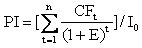 2)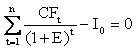 3)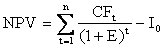 4)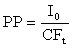 9. Оценки срока окупаемости инвестиций бизнес- плана определяется1)2)3)4)10. Рассчет чистого дисконтированного дохода бизнес- плана    отражается 1)2)3)4)11. Финансовый раздел бизнес-плана рассматривает1) вопросы финансового обеспечения деятельности предприятий, фирм, организации и наиболее эффективного использования имеющихся финансовых средств на рынках в последующие периоды2) представление перспектив деятельности предприятия с точки зрения прибыльности3) тенденции развития предприятия в условиях заявленной программы действий4) развитие производственных мощностей предприятия Тема 7.   БИЗНЕС-ПЛАН: ПРИКЛАДНОЙ АСПЕКТ (ТИПОВОЙ БИЗНЕС-ПЛАН)  Основные вопросы для изучения темы Разработка бизнес-плана по созданию нового предприятия ООО «ПРИМЕР»: ===================================Список рекомендованной дополнительной литературы:Баринов, В.А. Бизнес-планирование: Уч. пособие.  /В.А.Баринов. – 4-е изд. – М.: ФОРУМ, НИЦ ИНФРА –М,2015. – 272 с.Бизнес-планирование: Учебник для вузов/ Под ред. В.М Попова, С.И. Ляпунова, С.Г. Млодика. – М.: Финансы и статистика, 2012. – 816 с.Липсиц, И.А. Бизнес-план – основа успеха: Практическое пособие / И.А. Липсиц – 2-е изд., перераб. и доп. – М.: Дело, 2012. – 112 с.Дубровин, И. А. Бизнес-планирование на предприятии [Электронный ресурс]: учебник для бакалавров / И. А. Дубровин. - 2-е изд. - М.: Дашков и К, 2013. - 432 с. [Электронный ресурс: http://znanium.com/catalog.php?bookinfo=411352]1.1 Пример составления бизнес-плана 3.1 РезюмеНа сегодняшний день рынок продаж товаров и услуг связанный со стройматериалами достаточно насыщен в г. Артеме по состоянию на 01.04.2015 г.  зарегистрировано магазинов строительных товаров 41 субъект предпринимательской деятельности, реализующий себя в этой рыночной нише. Наиболее яркими среди них можно выделить сеть магазинов строительных материалов «Каскад» и торговый центр «Регион», включающие в себя площадь торгового зала последнего в размере 7307 м2.Тем не менее, исследуя материалы официальных источников администрации Артемовского городского округа можно отметить, что рынок строительства в городе останавливаться в перспективе ближайших 3-5 лет не будет, а на оборот, расширяясь все новыми и новыми вновь веденными в эксплуатацию площадями, причем с преобладающей долей именно жилого фонда. Более детально вопрос проанализирован в разделах 2.2-2.3 данной работы.При открытии нового предприятия по направлению кода ОКВЭД:5 2.46 - Розничная торговля скобяными изделиями, лакокрасочными материалами и материалами для остекления, есть возможность захвата доли рынка у конкурентов с помощью широты ассортимента товаров и индивидуального подхода к покупателю с применением опыта, знаний высококвалифицированных специалистов в актуальных спектрах ремонтно-строительных работ, качественного уровня обслуживания, системой скидок и продуктивной рекламной деятельности.Для осуществления деятельности планируется арендовать помещение 80кв.м., расположенное в районе городского автовокзала по адресу: ул. Фрунзе, 50. Выбор места расположения обусловлен широкой инфраструктурной развязкой, проходящими пешеходными потоками, организованностью под продажу помещения с технического аспекта и относительной удаленностью от крупных магазинов, супермаркетов и гипермаркетов строительных материалов. Стоимость арендной платы составляет 55 000 рублей в месяц. Таким образом, арендная плата в год – 660000 рублей. Затраты на продвижение продукции ООО «ПРИМЕР» составляют 381800 рублей за год.Трудовыми ресурсами предприятия будут – директор, два продавца, консультант по слесарным вопросам, консультант по столярным, консультант по покраске и электрик, всего 7 человек. Ежегодные издержки на оплату труда составляют 2956200 рублей. Отчисления на страховые взносы во внебюджетные фонды составят: в месяц – 56850 рублей, в год – 682200 рублей. На закупку всех материалов понадобится 237741,5 руб./месяц, в год – 2852898 руб.Первоначальные инвестиционные затраты на открытие и реализацию бизнес идеи составит 1146141 рублей. Источником финансирования будут собственные средства, накопленные и вложенные в ООО «ПРИМЕР». Выручка от реализации продукции без НДС за год составит 10777802 рублей, Переменные расходы по приобретению товаров за год составят –2852898 рублей, постоянные расходы за год – 4160974 рублей, валовая прибыль – 7924904,1 рублей, прибыль до налогообложения составит за год – 3763931 рублей.Таким образом, срок окупаемости проекта составляет 10 месяцев. Чистый дисконтированный доход (NPV) – 3522704 руб., индекс рентабельности (PI) – 2,07.3.2 Характеристика предприятия и отраслиНа сегодняшний день рынок продаж товаров для дома в формате строительных находится на стадии стабильного роста. В первую очередь на его состояние влияет стабильный рост индустрии строительства Приморского края. Так по данным статистики Приморской краевой администрации:В 2014 году введено 394 жилых дома общей площадью 87685 кв. м, что составляет 131,6 % к 2013 году, в том числе индивидуальное жилищное строительство – 386 домов, общей площадью 56183 кв. м (64,1 % от общего ввода жилья) – рост в 3,1 раза относительно 2013 г.Из общей площади введенных 2014 год в Приморском крае жилых домов на долю Артемовского городского округа приходится 13,1 %. 	По итогам 2014 года, по объему жилищного строительства на душу населения Артем находится на втором месте среди муниципальных образований Приморского края.Особого внимания заслуживает реализация такого жилищного проекта как «Учительский дом» - первого на территории России кооператива для работников бюджетной сферы. В декабре 2014 года в первом жилом доме комплекса обрели новое жилье 108 семей.	В отчетном году введены в эксплуатацию следующие объекты жилищного строительства (кроме индивидуального) таблица 3.1 Таблица 3.1 – Объем введенных в эксплуатацию объектов жилищного строительства [38]За 2014 год выдано 437 разрешений на строительство индивидуальных жилых домов, 94 разрешения на строительство объектов жилищно-гражданского и промышленного назначения, 679 градостроительных планов земельных участков для оформления земельных участков, проектирования объектов капитального строительства, получения разрешения на строительство.Задача по увеличению объемов жилищного строительства и повышению доступности жилья остается приоритетной для устойчивого развития территории Артемовского городского округа. Сегментирование торговых предприятий, реализующих себя на рынке можно разделить по специализации. Выделяют следующие магазины:- универсальные магазины;- специализированные на отечественные строительные товары в большей степени;- специализированные на иностранные строительные товары в большей степени (более 50% ассортимента).На рисунке 3.1 представлена структура торговых предприятий по специализации.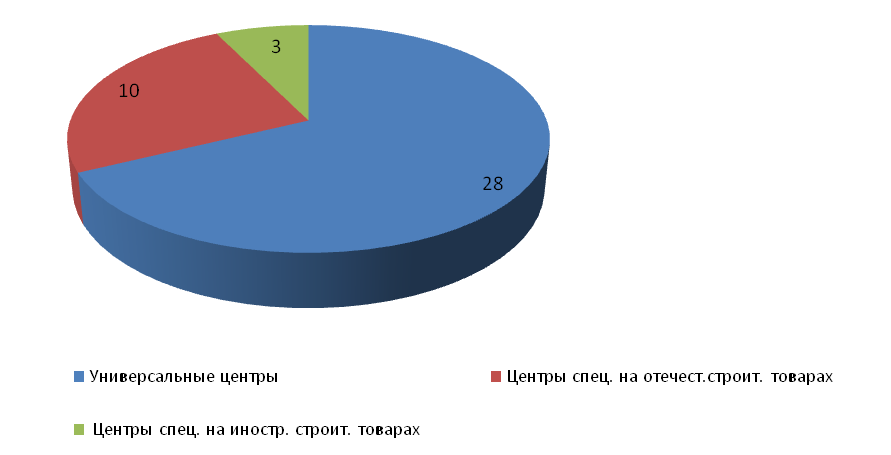 Рисунок 3.1 – Специализация торговых предприятий по коду 52.46 - Розничная торговля скобяными изделиями, лакокрасочными материалами и материалами для остекления г. Артема, в 2014 г, ед.Большинство торговых предприятий – 68% позиционируют себя как универсальные, то есть они способны оказать всестороннюю поддержку всем покупателям по максимальной широте ассортимента предлагаемых товаров. На отечественных специализируются только 25% центров, на иностранных, что связано прежде всего с внешней конъюнктурой валютного рынка – 7%.На территории Артемовского округа городского много конкурирующих торговых точек, рассмотрим несколько из них, наиболее опасных для нашего будущего предприятия. При открытии нового предприятия по направлению кода ОКВЭД: 52.46 - Розничная торговля скобяными изделиями, лакокрасочными материалами и материалами для остекления, есть возможность захвата доли рынка у конкурентов с помощью широты ассортимента товаров и индивидуального подхода к покупателю с применением опыта и знаний высококвалифицированных специалистов в актуальных спектрах ремонтно-строительных работ, качественного уровня обслуживания, системой скидок и продуктивной рекламной деятельности.Торговый центр «РЕГИОН» - предприятие расположено в г. Артеме по ул. 1-й Рабочей, 16, и занимает 7401 квадратных метров. Предприятие реализует широкий спектр, товаров, требующихся пользователям как физическим, так и юридическим лицам по строительно-монтажным работам, связанным с создание, восстановлением и модернизацией дизайна, экстерьера своих актуальных площадей как внутри, так и снаружи фасадов задний. В этом торговом комплексе есть возможность приобрести все необходимые товары для ремонта, а именно: сантехнику, двери, окна, отделочные и строительные материалы, инструменты, замки, освещение, гвозди, шурупы, саморезы и т.п. Кроме того, здесь продаются товары для дома и дачи. В их ассортимент входят удобрения, теплицы, походная мебель, семена, палатки, принадлежности для пикника, шторы, посуда, кухонная фурнитура и т.п. Также ТЦ «Регион» специализируется на продаже метизов, резинотехнических изделий, паяльных материалов и оборудования. На территории есть банкоматы, терминалы, а также стоматологические центры. Перед комплексом расположена бесплатная парковка.Второй конкурент на рынке - торговое предприятие «КАСКАД» имеет сеть с нескольких магазинов наиболее конкурентоспособные из которых расположены по адресам: г. Артем, ул. Фрунзе 19а и ул. Кирова, 65. Предприятие располагаются на площади 130 и 100 квадратных метров соответственно. Персонал предприятия не достаточно квалифицирован и не хватает специалистов-консультантов, что приводит к долгому ожиданию клиентов и неоправданной трате средств.В целом в городе можно выделить следующих конкурентов по рынку бизнеса: «Специализированное строительное управление», «Палитра», «Каскад», «Регион», «Рыжий кот», «Магазин строительных материалов», «Гулливер», «Мастер Строй», «Прораб», «Континент». В таблице 3.2 сформирована их оценка.Таблица 3.2 – Основные конкурентыВ таблице 3.3 рассмотрены следующие характеристики по конкурентам:- уровень современных технологий в строительно-монтажном оборудовании;- уровень технологии работы с клиентом;- квалификация кадров;- профессиональные характеристики персонала (убеждение);- качество продаваемых товаров;- эстетика на территории магазина;- удобство расположения;- время поиска товаров;- широт ассортимента товаров и строительного оборудования;- имидж;- возможность возврата неиспользуемого товараТаблица 3.3 – Сравнительная характеристика основных конкурентовДля предприятия ООО «ПРИМЕР» должна быть поставлена цель повысить уровень обслуживания и занять высокий уровень в тех сегментах, где прежде всего действующие конкуренты еще слабы, так как на сегодняшний день клиенты стали обращать внимание не только на цену и качество услуги, а и на сервис и быстроту обслуживания.Из проведенного анализа оценки технологии и организации услуг можно сделать вывод, о тех основных направлениях, которые позволят быстрее закрепиться в действующей нише конкурентоспособности создания и развития предприятия:- оптимизация соотношение цен в сравнение с другими предприятиями, а также уровнем качества дополнительных услуг (доставки, упаковки, погрузки);- сокращение времени от получения заказа до его выполнения;- применять более совершенные методы организации обслуживания (самообслуживание, через интернет);- постоянно повышать квалификацию персонала;- разработать и применять доступ в интернет пространство через систему собственного электронного ресурса в виде сайта компании; - применять методы управления качеством удовлетворения потребителей (опрос, анкетирование);- улучшить внешнее оформление, чистоту и комфортность для потребителей.Цена услуг у конкурентов и цена предприятия, диапазон цен: минимально допустимая цена – максимально возможная цена по методу определения «Цена конкурентов × %» представлены в Приложении А.1.Исходя из данных о средних ценах на рынке данного вида услуг в таблице 3.4, определяем собственные цены не выше тех, которые сложились, что позволит нам устранить риск неприятия цен при входе на рынок и одновременно создаст привлекательное предложение для потенциальных клиентов будущего ООО «ПРИМЕР». Ценовая политика фирмы проанализирована в таблице 3.4.Таблица 3.4 – Ценовая политикаДля достижения поставленных целей планируется развернуть рекламную кампанию с целью ознакомления потребителей с преимуществами «ПРИМЕР», а именно: месторасположение, цена на товары с минимальной наценкой в 5-10%, качество обслуживания, инновационность ассортимента и форм его продаж.3.3 Характеристика товаровПроцесс реализации деятельности -  это не моментное решение под фактором впечатлений хорошей жизни, это особая философия осознания потребности обществом твоего места в конкурентной нише позволяющее жить, развиваться и формировать планы на будущее. Поэтому от того как хорошо мы понимаем и чувствуем конъюнктуру потребности современного потребителя зависит о многом наш успех. На «ПРИМЕР» предполагается реализация  широкого ассортимента товаров, но на начальном этапе  бизнеса  будет предложено только 4 основные группы товаров, что представлено в  таблице 3.5: - столярные изделия и материалы;- расходные материалы;- лакокрасочные материалы, сухие смеси;- электрооборудование.1) «Столярные изделия и материалы»:Учитывая тот факт, что сегодня нет особой сущности объяснять понятия частной жизни со своим индивидуально пространственными потребностями нами было остановлено внимание, прежде всего на дверных полотнах, как на отдельных элементах внутреннего декора жилища, так и на всех вспомогательных компонентах, его облагораживающих и реализующих полноценно концепцию безопасности, красоты и эргономики взаимодействия клиента со средой своего проживания. В связи с этим, в штат нашего магазина, вводится профессиональный консультант по столярным изделиям, который совместно с консультантом по слесарным вопросам сможет устанавливать на высококачественном и безопасном уровне этот обязательный жилищный гаджет. Кроме установки, регулировки дверного полотна столяр может снимать предварительные мерки заказа и подбирать по качеству и цене варианты разных видов реализации  дверей, тем самым формируя доброжелательный и стратегически важный климат партнерских отношений между клиентами и нашим предприятием. Таким образом, направление «Столярные изделия и материалы» позволят по сути своей концепции реализовать три группы параллельных услуг на начальном этапе реализующихся себя бесплатно через систему калькуляции цены на конечную продукцию:- предварительный замер и консультирование на месте заказчика по вопросам монтажа, демонтажа и принятий креативных решений по столярным изделиям в рамках профессиональной годности нашего специалиста;- полноценный гарантированный монтаж изделия в кротчайшие сроки;- демонтаж и восстановление в случае возможности старого дверного полотна.2) «Расходные материалы»:Данный спектр продажи очень незначителен в стоимостном выражении затрат на его реализацию, но по своему объему и задачам в случае слесарных, монтажных или демонтажных работ является достаточно востребованным и эффективным как направление. Детализация этого направления заключается в том, что расходные материалы в той или иной форме всегда заканчиваются и требуют обновления своих первоначальных параметров. Для актуализации данного направления будет закуплен неоновый стенд с нейтрально-успокаивающей подсветкой светло зеленного цвета, в который будут вмонтированы максимально все представленные категории товаров данного направления. При помощи наших продавцов, а в случае поиска неординарного решения по данной категории, нашего консультанта по слесарным вопросам клиент сможет быть максимально удовлетворен в своей базовой потребности этого аспекта.  3) «Лакокрасочные материалы, сухие смеси»:Данная группа товаров требует реализацию определенных знаний в физико-химических процессах реакции и преобразований веществ. Так выбор краски на первый взгляд, как простое задание при покраске объектов различной сложности и геометрии поверхности требует своего профессионального подхода к выбору исходного компонента составе краски, как по химическому составу, так и по производителю. Белая краска разных производителей совсем по-разному себя ведет на разных поверхностях, как в своей цветовой гамме, так и свойствах долговечности выполнения своих защитных и эстетических функции. Предполагается оказывать консультацию по выбору, а в дальнейшем и подбору глубины цвета клиенту нашим профессионалом маляром работающем и обладающем сертификатами качества от производителей ведущих брендов в лакокрасочном производстве. Кроме этого аспекта в перспективе развития бизнеса можно будет покупать специальное оборудование для покрасок как профессионального, так и полупрофессионального уровня, и предлагать напрокат нашим клиентам. 4) «Электрооборудование»:Решая вопросы ремонта, клиенты сталкиваются с необходимостью применения технических средств с позиции более качественного, оперативного и порой безопасного уровня достижения поставленной цели. Нашим проектом предполагается на стартовом вопросе специфические две формы направленности специализации электрооборудования:- первая это вибраторы для лучшего качества бетона (очень эффективно крат раз усиливает качество свойств бетона за счет процессов радиального перераспределением частиц внутри вещества.)- вторая это воздушные компрессоры. На первый взгляд это все просто, но если заглянем в свойства, например, воздушного компрессора ВК-9316А 1600Вт, то это оборудование перекачивает 206 литров воздуха за минуту, рабочее давление 8 бар (атмосфер), а в легковом автомобиле среднего класса в заднем колесе рабочее давление всего 2,2-2,4 атмосферы. Таким образом, наши компрессоры могут использоваться не только в личном хозяйстве для подкачки заднего колеса, но и на мойках, центрах по шиномонтажу, а также в других сферах реализации своих свойств.  Для усиления эффекта продаж данных категорий единиц товаров в поддержку продавцам необходим наш электрик, который поможет с первым пуском запуска оборудования в эксплуатацию, проконсультирует по вопросам повышения эффективности использования данных групп оборудования, а также в перспективе будет изучать спрос на рынке электрооборудования и участвовать в заказе новых образцов.3.4 План маркетингаФормат выбора плана по реализации товаров на торговом предприятии основывается на различных факторах: - на опыте предыдущих мест работ;- на опыте бизнеса по сущности вопроса от реальных друзей и знакомых;  - на основе информации опроса или анкетирования своих посетителей;- на основе информации с разных источников информации как с профильных форумов в сети интернет, так  и  из радио и телевидения.Посетители узнают информацию о нашем торговом предприятии в основном от знакомых, также по радио и через интернет, рисунок 3.2, таблица 3.5.Рисунок 3.2 – Источники информации о торговом предприятии ООО «ПРИМЕР»Для поддержания потребительского спроса требуется регулярное формирование источников информации. При выборе каналов продвижения, опираемся на рисунок 3.2. Реклама на радио актуальна благодаря тому, что множество потенциальных покупателей нашего города, а также края, это как правило люди с авто, а поэтому находясь в поездке или пробке клиент слушает радио, а те, кто ищет информацию о нас найдет её и в интернете, например, на сайте http://www.farpost.ru/artem.В таблице 3.5 представлена информация о каналах информирования посетителей и затратах на них.Таблица 3.5 – Ежегодные расходы на рекламуВ рубляхТаким образом, затраты на продвижение товаров ООО «ПРИМЕР» составляют 381 800рублей за год.Данные таблицы 3.6 свидетельствуют о правильности выбора комплексного метода по продвижению услуг к потенциальным потребителям. Это осуществляется и посредством использования рекламы, и посредством методов стимулирования сбыта (наличие системы скидок для постоянных клиентов).3.5 Организационный планОрганизация успешного бизнеса невозможна без подбора оптимальной команды особенно на начальном этапе при создании предприятия надо подбирать не просто профессионалов, но и еще единомышленников своего дела готовых на начальном этапе акцентировать свои приоритеты не только на материальном факторе мотивации труда, но в большей степени, завязанные на социально-карьерном аспекте. Штатным расписание по проекту предусматривается: директор (администратор магазина), два продавца, консультант по слесарным вопросам, консультант по столярным, консультант по покраске и электрик, всего 7 человек. При найме трудовых ресурсов необходимо учитывать квалификацию и стаж специалиста, и лично проводить беседу с каждым желающим устроиться на работу. Далее в процессе реализации деятельности предприятия всегда использовать мотивацию в отношении сотрудников и желательно мотивировать как материально, так и нематериально. Состав персонала, а также планируемые расходы на оплату труда отражены в таблице 3.6.Таблица 3.6 – Численность персоналаТаким образом, ежегодные издержки на оплату труда составляют 2956200 рублей. Страховые отчисления во внебюджетные фонды составят: в месяц – 56850 рублей, в год – 682200 рублей.На предприятии будет линейная структура управления. То есть главным будет директор – администратор, которому непосредственно будет подчиняться каждый сотрудник, что представлено на рисунке 3.3.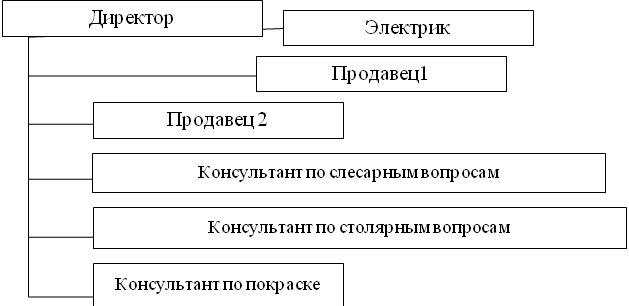 Рисунок 3.3 – Организационная структура торгового предприятия ООО «ПРИМЕР»Кроме численности персонала, необходимы нормы времени на выполнение монтажных операций, для оптимизации производства они представлены в таблице 3.7.Таблица 3.7 – Нормы времени на выполнение операций и межоперационные простои3.6 Производственный планДля осуществления деятельности планируется арендовать помещение под введение коммерческой деятельности 80кв.м., расположенный в районе городского автовокзала г. Артема по адресу: ул. Фрунзе 50.Стоимость арендной платы составляет 55000 рублей в месяц. Таким образом, арендная плата, в год – 660000 рублей.Предлагаемое помещение требует ремонта, связанного с отделочными работами по обустройству помещения, для чего необходимо произвести отделку стен, потолка, пола, устройство дополнительного освещения, электропитания и вентиляции.Стоимость материалов для ремонта и работ представлена в таблице 3.8.Таблица 3.8 – Затраты на ремонт арендуемого помещения.продолжение таблицы 3.8Затраты на ремонт арендуемого помещения составят 345,8 тыс. руб.Для осуществления деятельности предприятия требуется специализированный инструмент и материалы. Компания будет использовать наиболее современное и инновационное оборудование, что позволит обслуживать клиентов с максимальным комфортом и скоростью. В данной ситуации наиболее эффективным является формирование производственной программы по продажам товаров с учетом сезонности.Приобретать электрооборудование компания будет у производителей на прямую, что повысить конкурентоспособность предприятия. Это дает преимущество перед другими на рынке конкурентами, путем снижения объема первоначальных инвестиций.Стоимость оборудования определяется исходя из себестоимости для ООО «ПРИМЕР» и отражается в таблице 3.9.Таблица 3.9 –Стоимость необходимого оборудованияДалее рассчитаем ежемесячные амортизационные отчисления исходя из срока полезного использования оборудования – 5 лет. Амортизация начисляется линейным способом.В таблице 3.10 представлен список оборудования на которое будет начисляться амортизация.Таблица 3.10 – Амортизационные отчисленияТаким образом, амортизационные отчисления составят 1664 руб./мес. или 19967,8 руб./год.Структурные схемы организации технологического процесса на основных направлениях «Столярные изделия и материалы», «Электрооборудование» изображены на рисунках 3.4 и 3.5 соответственно.Рисунок 3.4 – Схема организации технологического процесса направления «Столярные изделия и материалы»	Как видно с рисунки 3.4, этапы реализации данного направления делятся на два направления от условий и главное желаний клиента либо восстановить старое и дорогое по воспоминаниям, скорее всего клиенту столярное изделие, и это стоит на порядок дороже нежили выбрать второе направление и купить новое изделие. Как первое, так и втрое направление закачивается контролем качества выполненных работ осуществляемое клиентом. Схема организации технологического процесса направления «Электрооборудование» представлена на рисунке 3.5.Для реализации услуг предприятию необходимы оборотные средства, которые представлены таблице Б.1.ПриложенияТаким образом, на закупку всех материалов понадобится 237741,5 рублей в месяц, в год – 2852898 рублей.Все эти средства будут участвовать в производственном процессе, поэтому необходимо следить за качеством товаров, материалов, оборудования. Рисунок 3.5 – Схема организации технологического процесса направления «Электрооборудование»Инвестиционные затраты составят 1259620 рублей (таблица 3.11). Источником финансирования будет собственные вложения в ООО «ПРИМЕР».Таблица 3.11 – Первоначальные инвестиционные затраты проектаТаким образом, исходя с таблицы 3.11 видно, что для первоначальной деятельности только на оборудование и подготовку помещения понадобиться 525077 рублей. Расходы, связанные с эксплуатацией оборудования:– на силовую электроэнергию:                                                         Сэ. = WхSк.х 12,                                                                      (1)где    Сэ. – стоимость электроэнергии за год, руб.;         W – месячный расход электроэнергии, 640 кВт/ч;         Sк. – стоимость одного кВт/ч силовой электроэнергии, 4 руб.34коп.;Сэ. = 640 х4,34 х 12  = 2073,6х 12 = 33331,2 руб.– на водоснабжение:                                                        Св. = Qв.хSм.,                                                               (2)где Св. – стоимость воды, расходуемой за год, руб.;Qв. – годовой расход воды, 3060 м3;Sм. – стоимость 1 м куб. воды, 21 руб. 64 коп./м3;Св. = 3060 х21,64 = 66218, 4 руб.– на ремонт оборудования принимается примерно 5% от его стоимости. Таким образом затраты на ремонт оборудования:Ср.об. = 0,05 х Соб.бал.,                                              (3)Ср.об. = 0,05 х179277=8963,85 руб.Одежда работников 6 комплектов – 1650,00 руб. х 6шт = 9900 рублей Расходы на оплату телефонной линии 1000 рублей в месяц, в год – 12000 рублей.Смета реализации услуг представлена в Приложении В.Таким образом, сумма постоянных затрат на содержание торгового предприятия и осуществление деятельности составит 4130970 рублей.В структуре постоянных затрат больше всего влияет заработная плата и отчисления в соц. взносов так их суммарная величина составила более 71% постоянных расходов, на втором месте по значимости затрат находится арендная плата она составляет 16% и на третьем месте реклама на неё расходы составят более 9%.3.7 Финансовый план ООО «ПРИМЕР»Расчёт объема реализации товаров в месяц и в год представлен в Приложении Г. Итак, в результате расчетов мы наблюдаем следующую прогнозную структурную динамику реализации товаров по коду ОКВД РФ 52.46 — Розничная торговля скобяными изделиями, лакокрасочными материалами и материалами для остекления: - На первом месте по значимости оборотов за год заняла группа товаров «Лакокрасочные материалы, сухие смеси» 45%;- на втором месте группа товаров «Столярные изделия и материалы» 30,7%;  - на третьем месте группа товаров «Электрооборудование» 23%;- четвертое место последнее место занимает группа товаров «Расходные материалы» 1,3%. Графически информацию о планах реализации товаров по проекту можно представить диаграммой на рисунке 3.6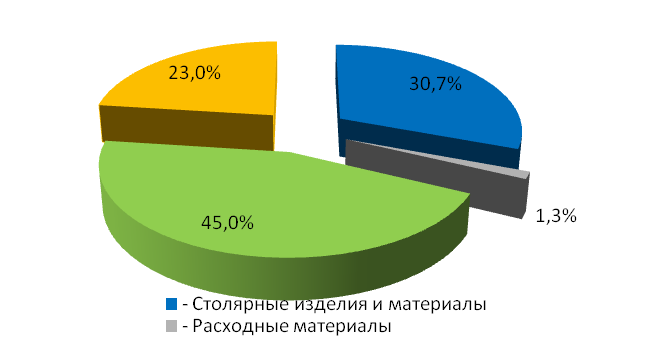 Рисунок 3.6 – Структура товарооборота по бизнес-плану ООО «ПРИМЕР»Как следует для оценки сбалансированности плана реализации товаров по проекту необходимо исследовать наши базовые расходы, связанные с приобретением товаров по проекту. На рисунке 3.7 представлена информация как в долевом участии формируются затраты на закупку товаров по проекту.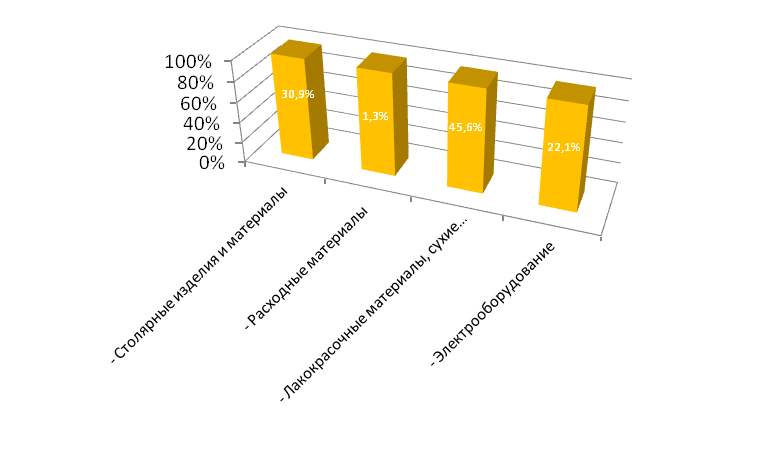 Рисунок 3.7 – Структура закупок по направлениям товарных групп бизнес-плана ООО «ПРИМЕР»Для детализации себестоимости затрат по проекту сформирует таблицу расчёта объема закупки товаров в месяц и за год (Приложение Д). Итак, в результате расчетов мы наблюдаем следующую динамику основных расходов переменных затрат по проекту ОКВД РФ 52.46 — Розничная торговля скобяными изделиями, лакокрасочными материалами и материалами для остекления: - на первом месте по затратам лидирует группа товаров «Лакокрасочные материалы, сухие смеси» 45,6%;- на втором месте группа товаров «Столярные изделия и материалы» 30,9%;  - на третьем месте группа товаров «Электрооборудование» 22,1%;- четвертое место последнее место занимает группа товаров «Расходные материалы» 1,3%.План доходов и расходов ООО «ПРИМЕР» представлен в Приложении Д. Анализ показателей по расчетам свидетельствует о том, что в проекте: - выручка от реализации состоит из суммы выручки за оказанные услуги и выручки за реализацию расходных материалов и составит 10777802 рублей; себестоимость услуг – 2852897,9 рублей, постоянные расходы –4153412 рублей; валовая прибыль – 7924904,1рублей; прибыль от продаж – 763931рублей; чистая прибыль – 3011145рублей.Для определения эффективности и финансовой реализуемости проекта построим денежные потоки от инвестиционной деятельности (таблица Е.1), финансовой (таблица Е.2) и операционной (таблица Е.3). Для оценки окупаемости инвестиционных затрат компании составим таблицу дисконтированных денежных потоков в виде таблицы 3.21. К инвестиционной деятельности относится деятельность, связанная с вложением средств в основной капитал, а также операции с продажей активов и уменьшением оборотного капитала.Денежные потоки, связанные с инвестиционной деятельностью (таблица Е.1), включают: необходимые вложения в основной капитал (оборудование, нематериальные активы) – оттоки денежных средств.Денежные потоки, связанные с операционной деятельностью (таблица Е.3), включают следующие виды поступлений и выплат: доходы от реализации – притоки денежных средств; переменные и постоянные затраты, налоги, проценты за кредит – оттоки денежных средств.Рассчитаем дисконтированные денежные потоки с учетом коэффициента дисконтирования при i=15% (6% согласно прогнозу минэкономразвития по уровню инфляции на 2015 год и 9% – страховая премия за риски). Для определения интегральных показателей эффективности необходимы таблицы прогнозных денежных потоков от инвестиционной и операционной деятельности. Определим результирующий денежный поток от операционной и инвестиционной (Приложение Ж).Результаты расчета оценки эффективности бизнес-плана представлены в таблице 3.12.Таблица 3.12 – Показатели эффективности бизнес-планаИз таблицы 3.12 видно, при значении ставки дисконтирования 15%, чистая приведенная стоимость (NPV) составляет 3522704 рублей, а из этого следует соблюдение эффективного критерия проекта где NPV>IC> 0, а именно   3522704>1146141> 0. Второй показатель эффективности инвестиций - это индекс рентабельности инвестиций (Profitability Index, PI) также соответствует критерию эффективности проекта так как равен 2,07 что больше 1, а из этого следует, что проект рентабельный и его следует принять. Срок окупаемости проекта – 10 месяцев.В завершении расчетных данных по эффективности проекта рассчитаем точку безубыточности проекта таблица 3.13.Таблица 3.13 - Расчет безубыточности по проекту ООО «ПРИМЕР»Таким образом, проект эффективен, так как, пройдя точку безубыточности на уровне: 5658889 рублей предприятие имеет достаточно большой финансовый запас прочности для развития своих перспектив на рынке.3.8 Оценка простых рисков бизнес-планаДля более полной характеристики предприятия рассмотрим основные возможные риски по проекту и по наиболее важным из них разработаем мероприятия по снижению их воздействия и сформируем таблицу с данными заполненными на основании экспертного метода путем использования оценки профессионалов действующих предпринимателей и городских чиновников, взаимодействующих с малым и средним бизнесом. В таблице 3.14. заключены готовые результаты группировки ключевых рисков и их оценка. 
Таблица 3.14 – Оценка рисков проекта ООО «ПРИМЕР»Для расчета и заполнения данных необходимо владеть методикой расчета рисков экспертным путем, где за основу берется достоверность оценки и формализация расчетов: вероятности, веса и соответствующих баллов. Анализ данных продемонстрировал что риски, которые наиболее опасные это именно финансово – экономические риски на рисунке 3.8 можно видеть группировку рисков с их ранжированием по местам.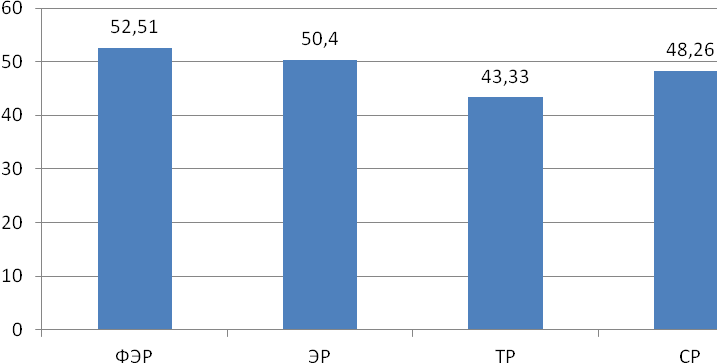 Рисунок 3.8 – Группировка рисков по направлениям и вероятности        наступления, %Подводя итоги, расчетов по рискам хотелось бы отметить в проекте определенную опасность роста цен на товары и снижение покупательской платежеспособности. Как мероприятия по снижению влияния этих рисков надо продумать и разработать систему дисконтирования и введения дней акций на продажу определенных групп товаров предприятия.  ЗаключениеРазработка бизнес-плана по развитию предприятия – сложный процесс, требующий предварительного анализа состояния и перспектив развития организации, включающий продолжительные этапы проектирования и согласования, нуждающийся в тщательном планировании всех элементов проекта.В первой главе работы были рассмотрены теоретические основы бизнес-планирования: изучены понятие и роль бизнес-планирования в современных условиях; определены структура и особенности содержания бизнес-плана.Во второй главе был проведен анализ отрасли и рынка строительных материалов РФ, Приморского края и г. Артема. Причем на уровне г. Артема был проведен анализ конкурентной среды.На сегодняшний день рынок продаж товаров и услуг связанный со стройматериалами достаточно насыщен в г. Артеме. По состоянию на 01.04.2015 г. в городе зарегистрировано магазинов строительных товаров у 41 субъекта предпринимательской деятельности, реализующих себя в этой рыночной нише. Наиболее яркими среди них можно выделить сеть магазинов строительных материалов «Каскад» и торговый центр «Регион», включающие в себя площадь торгового зала последнего в размере 7307 м2.Тем не менее, исследуя материалы официальных источников администрации Артемовского городского округа можно отметить, что рынок строительства в городе останавливаться в перспективе ближайших 3-5 лет не будет, а на оборот, расширяясь все новыми и новыми вновь веденными в эксплуатацию площадями, причем с преобладающей долей именно жилого фонда. Более детально вопрос проанализирован в разделах 2.2-2.3 данной работы.При открытии нового предприятия по направлению кода ОКВЭД: 52.46 - Розничная торговля скобяными изделиями, лакокрасочными материалами и материалами для остекления, есть возможность захвата доли рынка у конкурентов с помощью широты ассортимента товаров и индивидуального подхода к покупателю с применением опыта, знаний высококвалифицированных специалистов в актуальных спектрах ремонтно-строительных работ, качественного уровня обслуживания, системой скидок и продуктивной рекламной деятельности.Для осуществления деятельности планируется арендовать помещение 80 кв.м., расположенное в районе городского автовокзала по адресу: ул. Фрунзе, 50. Выбор места расположения обусловлен широкой инфраструктурной развязкой, проходящими пешеходными потоками, организованностью под продажу помещения с технического аспекта и относительной удаленностью от крупных маркетов, супермаркетов и гипермаркетов строительных материалов. Стоимость арендной платы составляет 55 000 рублей в месяц. Таким образом, арендная плата в год – 660000 рублей. Затраты на продвижение продукции ООО «ПРИМЕР» составляют 381800 рублей за год.Трудовыми ресурсами предприятия будут – директор, два продавца, консультант по слесарным вопросам, консультант по столярным, консультант по покраске и электрик, всего 7 человек. Ежегодные издержки на оплату труда составляют 2956200 рублей. Отчисления на страховые взносы во внебюджетные фонды составят: в месяц – 56850 рублей, в год – 682200 рублей. На закупку всех материалов понадобится 237741,5 руб./месяц, в год – 2852 898 руб.Первоначальные инвестиционные затраты на открытие и реализацию бизнес идеи составит 1146141рублей. Источником финансирования будут собственные средства, накопленные и вложенные в ООО «ПРИМЕР». Выручка от реализации продукции без НДС за год составит 10777802 рублей, Переменные расходы по приобретению товаров за год составят – 2852898 рублей, постоянные расходы за год – 4160974 рублей, валовая прибыль – 7924904,1 рублей, прибыль до налогообложения составит за год –3763931рублей.Из таблицы Е.3 видно, при значении ставки дисконтирования 15%, чистая приведенная стоимость (NPV) составляет 3522704 рублей, а из этого следует соблюдение эффективного критерия проекта где NPV>IC>0, а именно 3522704>1146141> 0. Второй показатель эффективности инвестиций это индекс рентабельности инвестиций (Profitability Index, PI) также соответствует критерию эффективности проекта так как равен 2,07 что больше 1,а из этого следует, что проект рентабельный и его следует принять. Срок окупаемости проекта – 10 месяцев.Приложение АТаблица А.1 – Цена на основные товары по проектуПродолжение таблицы А.1 – Цена на основные товары по проектуПриложение БТаблица Б.1 – Оборотные средства ООО «ПРИМЕР»Приложение ВПлан постоянных затрат на 2015 год ООО «ПРИМЕР»Приложение ГПрогноз объема продаж по периодам по проекту 52.46 — Розничная торговля скобяными изделиями, лакокрасочными материалами и материалами для остекления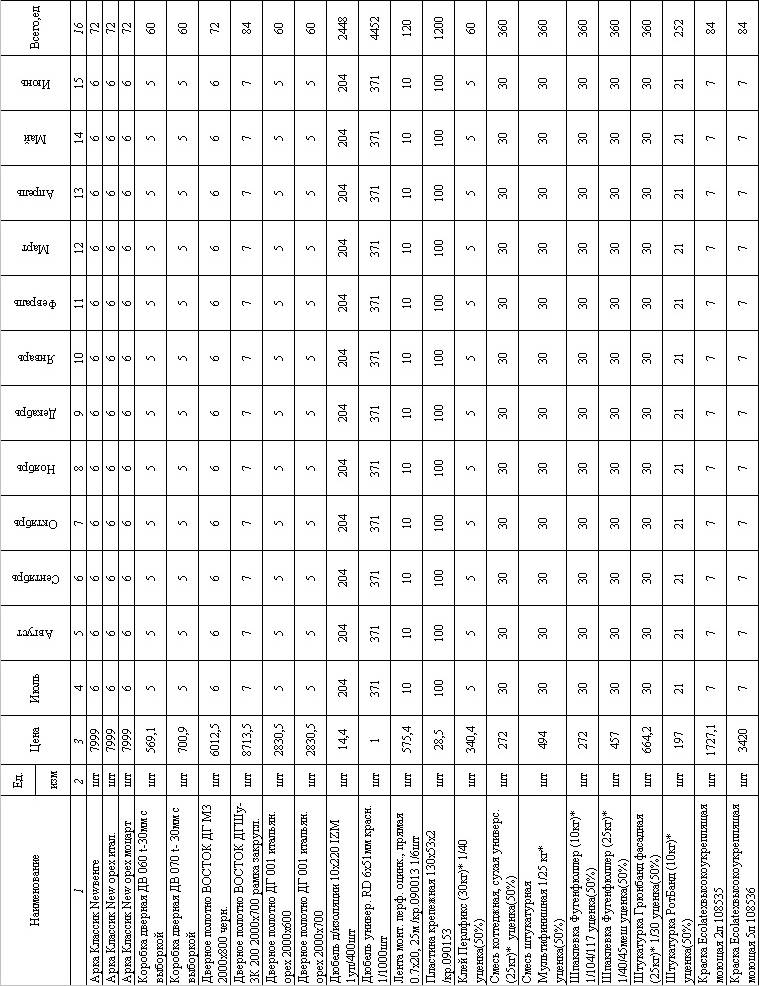 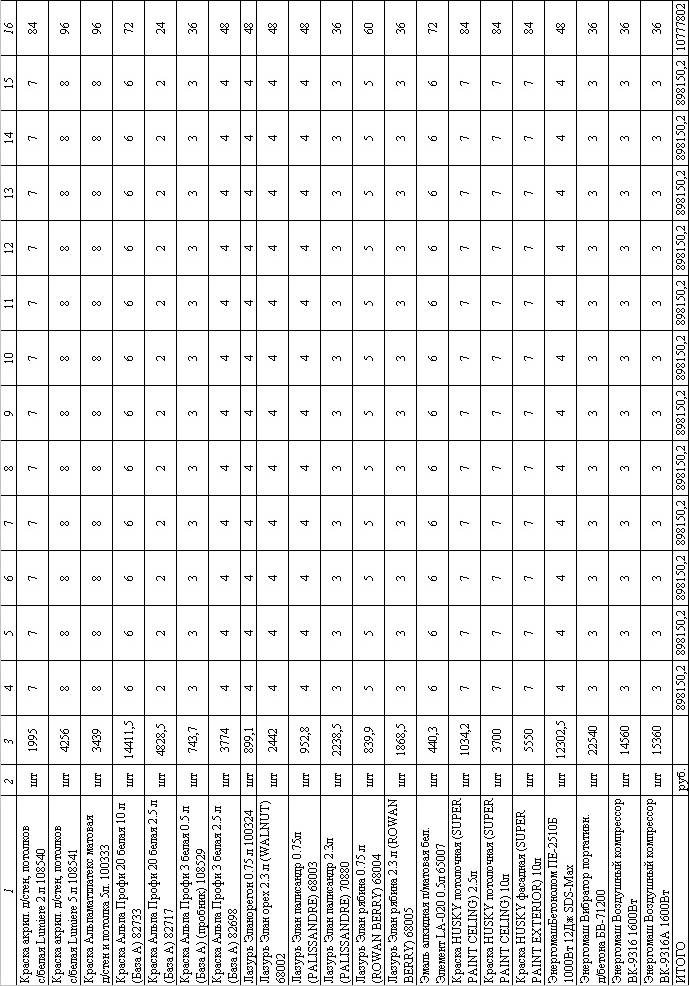 Приложение ДПрогноз объема закупок по периодам по проекту 52.46 — Розничная торговля скобяными изделиями, лакокрасочными материалами и материалами для остекления"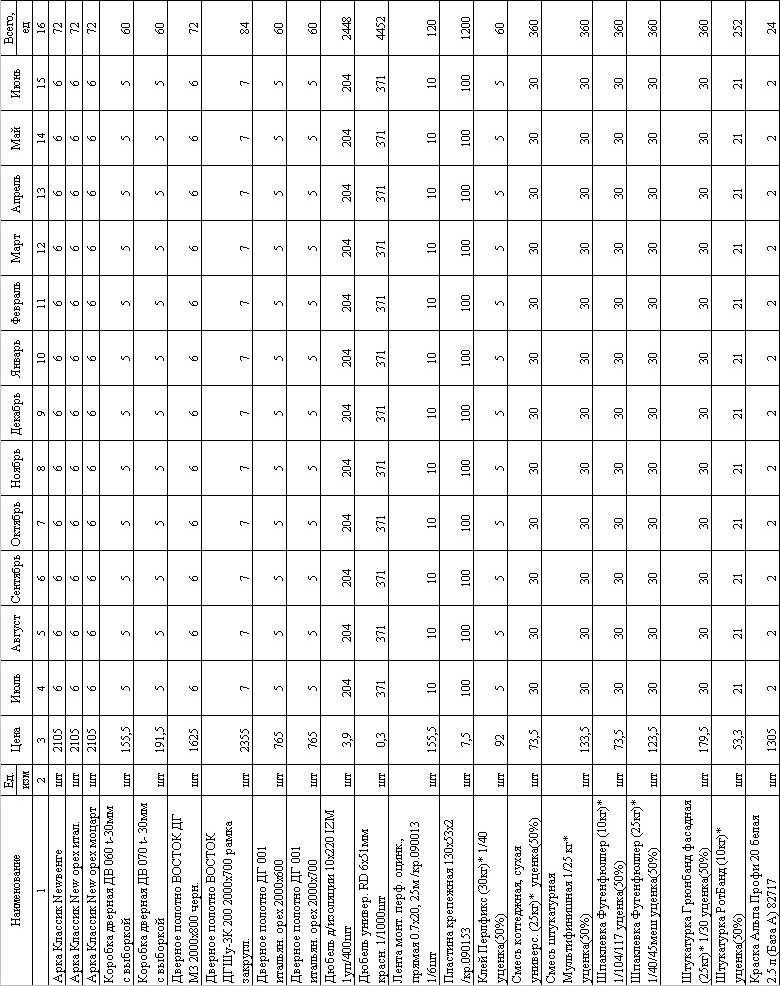 Приложение ЕСвод денежных потоков от инвестиционной, финансовой и операционной деятельности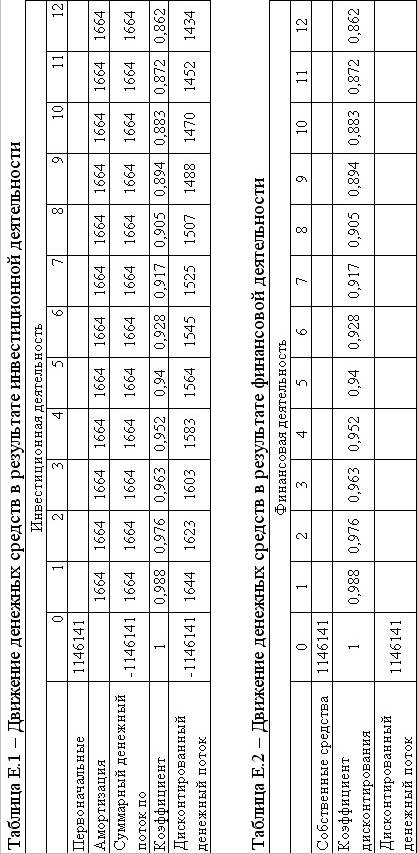 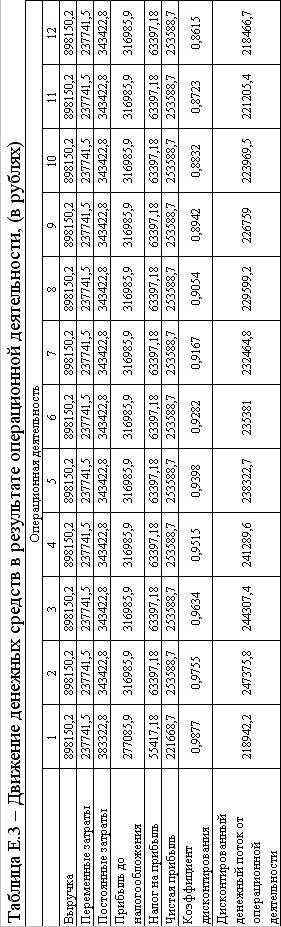 Приложение ЖДвижение денежных потоков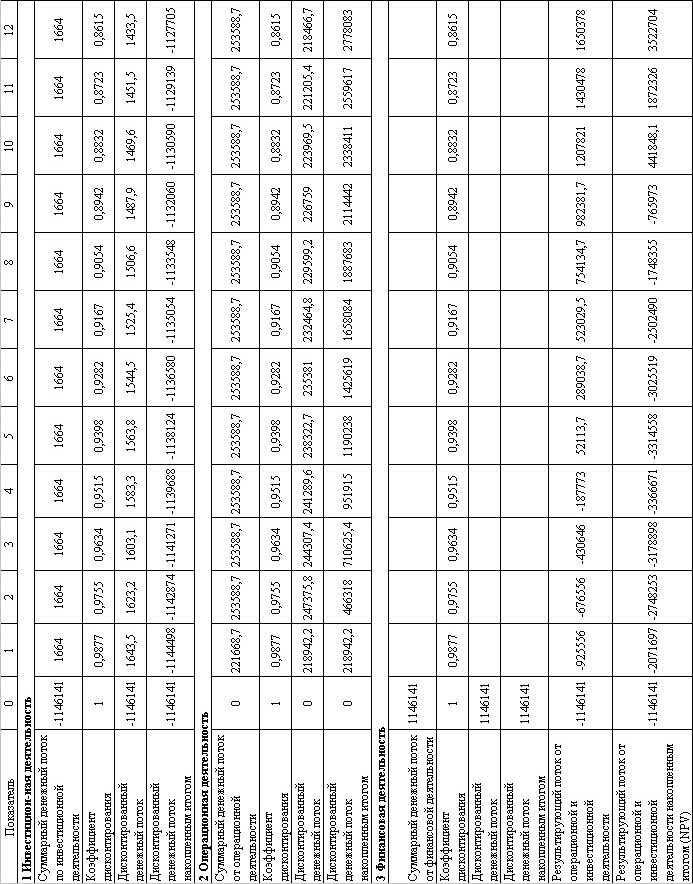 Список использованных источниковБаринов, В.А. Бизнес-планирование: Уч. пособие. / В.А.Баринов. – 4-е изд. – М.: ФОРУМ, НИЦ ИНФРА –М,2015. – 272 с.Бизнес-планирование: Учебник для вузов/ Под ред. В.М Попова, С.И. Ляпунова, С.Г. Млодика. – М.: Финансы и статистика, 2012. – 816 с.Липсиц, И.А. Бизнес-план – основа успеха: Практическое пособие / И.А. Липсиц – 2-е изд., перераб. и доп. – М.: Дело, 2012. – 112 с.Дубровин, И. А. Бизнес-планирование на предприятии [Электронный ресурс]: учебник для бакалавров / И. А. Дубровин. - 2-е изд. - М.: Дашков и К, 2013. - 432 с. [Электронный ресурс: http://znanium.com/catalog.php?bookinfo=411352]В.Э. Керимов, Е.В. Иванова, Р.А. Сухов. Управленческий учет на предприятиях розничной торговли. – М.: Экзамен, 2002. – 160 с.О.В. Рожнова, С.Н. Гришкина. Учет и налогообложение в субъектах малого предпринимательства. – М.: Экзамен, 2004. – 128 с.Б.И. Маренов. Планирование и эксплуатация оборудования на предприятиях торговли. – М.: Юнити-Дана, 2004. – 96 с.Б.Т. Бадагуев. Пожарная безопасность на предприятии. Приказы, инструкции, журналы, положения. – М.: Альфа-Пресс, 2013. – 488 с.Л.Д. Подлипаев. Технология внедрения и постоянного улучшения системы менеджмента качества на предприятии. – М.: Гелиос АРВ, 2004. – 408 с.Я.Б. Кваша. Я. Б. Кваша. Избранные труды в 3 томах. Том 1. Методологические основы статистического анализа. – М.: Наука, 2003. – 578 с.Н.В. Попова. Организация, нормирование и оплата труда на предприятии. – М.: Финпресс, 2011. – 176 с.И.А. Дубровин. Бизнес-планирование на предприятии. – М.: Дашков и Ко, 2012. – 432 с.Е.С. Вайс, В.М. Васильцова, Т.А. Вайс, В.С. Васильцов. Планирование на предприятии (организации). – М.: КноРус, 2012. – 336 с.СОДЕРЖАНИЕВведение .…………………………………………………………………………………………...3Тема 1 Бизнес-планирование: цели, задачи, принципы и виды     Краткое содержание темы……………………………………………………………..5Вопросы для обсуждения темы.………………………………………………………13Задания и практические упражнения…………………………………………………13Тема 2 Методологические основы бизнес-планирования Краткое содержание темы……………………………………………………………  19Вопросы для обсуждения темы.……………………………………………………..  36Задания и практические упражнения…………………………………………………37Тема 3 Место и роль бизнес-плана при управлении бизнесом Краткое содержание темы……………………………………………………………  42Вопросы для обсуждения темы.………………………………………………………60Задания и практические упражнения…………………………………………………60Тема 4. Бизнес-план и его структура Краткое содержание темы……………………………………………………………..66Вопросы для обсуждения темы.………………………………………………………89Задания и практические упражнения…………………………………………………89Тема 5.Оценка предпринимательских рисков в бизнес-планированииКраткое содержание темы…………………………………………………………….94Вопросы для обсуждения темы.……………………………………………………..107Задания и практические упражнения………………………………………………..107Тема 6. Оценка бизнес-планаКраткое содержание темы……………………………………………………………111Вопросы для обсуждения темы.……………………………………………………..119Задания и практические упражнения………………………………………………..119Тема 7. Бизнес-план: прикладной аспект  (типовой бизнес-план)Пример составления бизнес-плана ООО «ПРИМЕР»…..………………………….123 Приложение…………………………………………………………………………..143Список использованных источников……………………………………………………………152Р.С. Близкий,  И.А. Бедрачук, Ю.С. Лебединская Бизнес-планированиеУчебное пособиеРедактор Л.И. АлександроваКомпьютерная верстка  М.А. ПортновойПодписано в печать     .     . 2015 г. Формат 60х84/16.Бумага писчая. Печать офсетная. Усл. печ. л. 8,89. Уч.-изд. л. 9,7Тираж 200 экз. ЗаказИздательство Владивостокского государственного университета экономики и сервиса690014, Владивосток, ул. Гоголя, 41Отпечатано во множительном участке ВГУЭС690014, Владивосток, ул. Гоголя, 41ПланированиеВременная особенностьКонтрольно-пространственная особенность Информационно-правовая особенность Ресурсно-потенциальная особенность Бизнес-планирование Бизнес-план ПредпринимательствоИдеяПредпринимательская идеяИнвестиционный проектРисунок 1.2 - Классификационно-схематичное представление бизнес-планаТаким образом, выделяя специфику и особенности сущности бизнес- планирования нельзя не отметить то объективно начало преломления результатов этого процесса как предпринимательство ПредпринимательскаяидеяБаза свойствБаза свойствБаза свойствБаза свойствБаза свойствБаза свойствПредпринимательскаяидеяПерспективно-успешныеПерспективно-успешныеПерспективно-успешныеОпасно-возможныеОпасно-возможныеОпасно-возможныеПредпринимательскаяидеяПерспективно-успешныеПерспективно-успешныеПерспективно-успешныеОпасно-возможныеОпасно-возможныеОпасно-возможныеОткрытие SPA-салона в Ленинском районе г.Владивостока(без косметологических медицинских услуг)Не требует дополнительных разреш-й документов на открытиеНаличие помещения с прекрасной климатологиейУслуги основываются на натуральных продуктахДорогое оборудованиеНизкая квалификация персоналаОтсутствие опыта  управленияРанг(Ri)213312Коэффициент чувстранга.(Ri/Rmax)2/3=0.660.3313/3=10.330.66Бальная оценка: 553441Интегрированный показатель 3.31.65341.320.66Показатель эффекта: 1,971,971,971,971,971,97ПериодНаименованиеинвестиционного проектаОбъем инвестиций(млн. руб.)Класс инвестиционных проектов:Класс инвестиционных проектов:Класс инвестиционных проектов:ПериодНаименованиеинвестиционного проектаОбъем инвестиций(млн. руб.)МоноМультиМегаметодика методика ФФПМПметодика KPMGметодика UNIDOCOMFARПринцип успешности ССС, ДДД, ВСПБалансовый метод Расчетно-аналитический метод Экономико-математические методы Графоаналитический метод Сетевой методСтратегическое планирование Тактическое планирование НормаНормативНормативные расходыметодика ТАCISРазделы планаИндикаторы  планаПлан производства и реализации продукцииНоменклатура, ассортимент, товарная и реализованная продукцияПлан технического развития и организации производстваУдельный вес конкурентоспособной продукции, экономическая эффективность мероприятийПлан по инвестициям Размеры капитальных вложений в строительно-монтажные работы эффективность капиталовложенийМатериально-техническое обеспечение (План закупок) Объем поставок сырья и материаловТруд, персонал и заработная платаПроизводительность труда, численность персонала, фонд оплаты трудаСебестоимость, прибыль и рентабельность Смета затрат, себестоимость реализованной продукции, рентабельность, чистая прибыль Финансовый план (бюджет)Баланс доходов и расходов, налоговое давление, налоговые платежи и отчисления, денежный поток Фонды экономического развития предприятия Сметы фондов (накопления, потребления, резервного)Охрана окружающей средыКапиталовложения в природоохранные мероприятияСоциальное развитие коллективаУровень социальной обеспеченности работниковНаименование принципаСодержаниеПринцип комплексности…- подразумевает целостную комплексную систему плановых показателей, так что всякое количественное или качественное изменение хотя бы одного из них приводит, как правило, к соответствующим изменениям многих других экономических показателей. Поэтому необходимо, чтобы принимаемые плановые и управленческие решения были комплексными, обеспечивающими учет изменений как в отдельных объектах, так и в конечных результатах всего предприятия.Принцип эффективности…- подразумевает разработку такого варианта производства товаров и услуг, который при существующих ограничениях используемых ресурсов обеспечивает получение наибольшего экономического эффекта. Известно, что всякий эффект в конечном итоге заключается в экономии различных ресурсов на производство единицы продукции.Принцип оптимальности…- подразумевает необходимость выбора лучшего варианта на всех стадиях планирования из нескольких возможных альтернативПринцип пропорциональности…- подразумевает сбалансированный учет ресурсов и возможностей предприятияПринцип научности…- подразумевает учет последних достижений науки и техники.Принцип детализации …- подразумевает степень глубины планирования.Принцип простоты и ясности …- подразумевает соответствия уровню понимания разработчиков и пользователей плана.№п/пПринципы планированияСодержание1231.НепрерывностьПроцесс планирования на предприятии должен осуществляться постоянно путем:1) последовательной разработки новых планов по окончании действия планов предыдущих периодов;2) скользящего планирования – по истечении части планового периода составляется обновленный план, в котором увеличивается горизонт планирования, а на оставшийся период план может уточняться в связи с появлением непредусмотренных ранее изменений внешней среды или внутренних возможностей и ориентации фирмы2.Эластичность и гибкостьПриспособление первоначальных планов к изменяющимся условиям осуществляется путем:1) введения плановых резервов по основным показателям;2) применения эвентуального (на случай) планирования для различных ситуаций и распределения данных;3) использования оперативных планов для учета возникающих изменений среды;4) использования альтернативных планов3.Единство и полнота (системность)Системность достигается тремя способами:1) наличием общей (единой) экономической цели и взаимодействием всех структурных подразделений предприятия по горизонтальному и вертикальному уровням планирования;2) все сопряженные частичные планы структурных единиц фирмы и сфер деятельности (производства, сбыта, персонала, инвестирования и др.) во взаимосвязи должны составлять общий сводный план ее социально-экономического развития;3) включения в план всех факторов, которые могут иметь значение для принятия решений4.Точность и детализация1) любой план должен быть составлен с достаточно высокой степенью точности для достижения поставленной цели;2) по мере перехода от оперативных краткосрочных к средне- и долгосрочным стратегическим планам точность и детализация планирования соответственно может уменьшаться вплоть до определения только основных целей и общих направлений развития фирмы.5.Экономичность1) расходы на планирование должны соизмеряться с получаемым от него выгодами;2) вклад планирования в эффективность определяется улучшением качества принимаемых решений.6.Оптимальность1) на всех этапах планирования должен обеспечиваться выбор наиболее эффективных вариантов решений;2) выражается в максимизации прибыли и других результативных показателей фирмы и минимизации затратных, при прогнозируемых ограничениях.7.Участие1) активное участие персонала в процессе планирования усиливает его мотивацию поведения;2) планирование для себя психологически и экономически эффективнее, чем для других.8.Холизм (сочетание координации и интеграции)Чем больше структурных единиц и уровней управления предприятием, тем целесообразнее (эффективнее) планировать в них одновременно и во взаимозависимости. Планирование на каждом структурном уровне предприятия независимо не может быть эффективным без взаимосвязей планов на всех уровнях.9.ВариантностьРазработка нескольких альтернативных вариантов плана: оптимистического, пессимистического, консервативного и др.10.Социальная ориентацияПредусматривает:1) социальное развитие коллектива;2) обеспечение экологичности, безопасности и эргономичности выпускаемых товаров.11.АдекватностьСоответствие плановых показателей реальной ситуации достигается:1) увеличением числа учитываемых факторов;2)  повышением точности (обоснованности) прогнозов.  МетодикаСравнительно-описательная характеристика методикиСравнительно-описательная характеристика методикиСравнительно-описательная характеристика методикиСравнительно-описательная характеристика методикиСравнительно-описательная характеристика методикиСравнительно-описательная характеристика методикиСравнительно-описательная характеристика методикиСравнительно-описательная характеристика методики  МетодикаОсобенностиСходстваРаспр-тьАдаптивность  к законодательстуРоссийской ФедерацииУровень:Уровень:Уровень:Уровень:  МетодикаОсобенностиСходстваРаспр-тьАдаптивность  к законодательстуРоссийской ФедерацииДетали-зации условий и процессовПрименимостиПрименимостиПрименимости  МетодикаОсобенностиСходстваРаспр-тьАдаптивность  к законодательстуРоссийской ФедерацииДетали-зации условий и процессовторговляуслугипроиз-воФФПМП1. ; 2. ; 3…1.2.…KPMG1. ; 2. ; 3…1.2.…UNIDO1. ; 2. ; 3…1.2.…Полный бизнес-планКонцепт бизнес-планаКонкурентоспособностьСтратегического менеджмента Стратегического маркетинга Инновационного менеджментаМенеджмента качества Организационное развитие Механизм управления потенциалом конкурентоспособности предприятия Управленческий бизнес планВнутренняя среда организации СтратегияВыбор стратегии Функции бизнес- планаОписание функцииДетализация процесса проявления функцииМакроэкономическаяМакроэкономический анализ соответствующих сфер производстваОпределение стратегических тенденций развития производстваМакроэкономическаяСоздание информационной базы для разработки макроэкономической политикиРазработка и реализация государственной политики;разработка и реализация региональной политикиИнвестиционнаяПривлечение инвестицийСпособствует разработке механизма привлечения реальных инвестиций:- централизованные инвестиции (государственные, региональные программы);-дотации, субсидии;финансовые инвестиции:-подготовка эмиссии акций и реализации их на фондовом рынке.ЗаемнаяПривлечение заемного капиталаОбоснование благонадежности в получении ссуд и кредитовКоммуникативнаяУстановление деловых контактов, изучение целей участниковОрганизация и проведение переговоров, торгов, заключение контрактовФункцияуправления Функции бизнес- планаОписание функцииДетализация процесса проявления функцииПланирование деятельностиСтратегически-целевая (концептуальная)-разработка долговременных стратегий   развития с обоснованием конкретных направлений деятельности, краткосрочных её целей;- разработка тактики их достижений;- прогнозирование результатов деятельности.Обеспечение системного и сквозного характера планирования и прогнозирования ресурсов.Организация деятельностиАналитически-исполнительская- определение центров ответственности за результаты деятельности;- анализ соответствия кадрового состава;-анализ системы оплаты труда.Обоснование обязанностей структурных подразделений и отдельных исполнителей, подбор новых кадров, оценка существующей системы оплаты трудаКонтрольУчетно-контрольная - учет и контроль результатов деятельности;   - определение степени и факторов риска;- отчетность перед собственниками.учет отклонений от плана, их анализ, разработка мероприятий по снижению риска.Наименование правилСодержание Оценочные Правила, используемые при оценке результатов деятельности субъекта в настоящем и в перспективе. Качественную сторону критериев оценки обычно называют ориентиром, а количественное содержание – заданиемПродуктово-рыночные Правила, по которым складываются отношения фирмы с ее внешней средой, определяющие: какие виды продукции и технологии она будет разрабатывать, куда и кому сбывать свои изделия, каким образом добиваться превосходства над конкурентамиОрганизационныеПравила, по которым устанавливаются отношения и процедуры внутри организации.ОперативныеПравила, по которым фирма ведет свою повседневную деятельность, называемые основными оперативными приемамиРезюмеВизитная карточка предприятияСущность проектаМаркетинговая стратегияУправление бизнесомСтратегия производства продукцииОхрана окружающий средыФинансовый планАктивАктивна начало деятельности123I. Необоротные активы01Нематериальные активы02Остаточная стоимость03Первоначальная стоимость04Износ05Основные средства:06Остаточная стоимость07Первоначальная стоимость08ИзносВсего по разделу III. Оборотные активы10Запасы:11производственные запасы12готовая продукция13Товары14Денежные средства и их эквиваленты15Всего по разделу II16III. Затраты будущих периодов17БалансПассивПассивI. Собственный капитал18Уставной капитал19Паевой капитал20Дополнительно вложенный капитал21Резервный капитал22Нераспределенная прибыль (непокрытый убыток)23Всего по разделу III. Обеспечение будущих расходов и платежей24Обеспечение выплат персоналу25Целевое финансирование26Всего по разделу IIIII. Долгосрочные обязательства 27Долгосрочные кредиты банков28Долгосрочные финансовые обязательства29Всего по разделу III.IV. Текущие обязательства30Краткосрочные кредиты банков31Кредиторская задолженность за товары, работы, услуги 32Прочие текущие обязательства33Всего за разделом IУ34V. Доходы будущих периодов35БалансКритерииКонкурирующие продуктыКонкурирующие продуктыКонкурирующие продуктыКонкурирующие продуктыКонкурирующие продуктыМойпродукт23451. Обязательные требования стандартов:- безвредность для здоровья- безопасность для имущества граждан2. Рекомендательны требования стандартов:- вкус- калорийность- повышенна биологическая ценность- удобство упаковки- простота эксплуатации- дизайн- новизна модели- расширение количества и качества предоставляемых услуги т.д.Итого балловЦена за однотипный продуктСоотношение качество / ценаПервый год, месяцыПервый год, месяцыПервый год, месяцыПервый год, месяцыИтогоза годВторой год, кв.Второй год, кв.Второй год, кв.Второй год, кв.Итогоза 2-й годТретийгодПрогноз продаж0102...121-я ассортиментная группа2-я ассортиментная группа..................................n-я ассортиментная группаМаркетинговые мероприятияпечать рекламных листовокпрезентацияизготовление стендоврекламана ТВреклама в прессерекламана радиорекламная акция (скидки)и т.д.Президент (Директор)Вице-президент по маркетингуВице президент попродажамФинансовый директорВице-президент по производствумаркетингрекламарасширение пакета услугпродажиработа с клиентамикоммуникациизакупкипоставкибухгалтерский учетпланированиефинансовый контрольпроизводстворазвитие производстватехническое перевооружениеВид оборудованияВремя работы в смену, чел.Тип(марка) илиусловное наименованиеПроиз-водитель-ность (мощность)Потреб-ляемая мощ-ность, квт/ч.Раз-меры, м*мКоличество обслуживающего персонала, чел.Цена, руб.12345678Производственное оборудованиеЦех 11. Станок2. Машинаи т.д.Цех 2и т.д.Оборудование вспомогательных службОборудование 1и т.д.Складское оборудование для хранения сырья и заготовки продукциии т. д.Итого№ п/пВиды активовСтоимость, руб.Источник инвестирования1Производственное оборудованиев том числе оборудование 1    ...оборудование n2Малоценные и быстроизнашивающиеся предметыв том числе инструменты      ...предмет n3Офисное оборудование и мебельв том числе компьютер      ...оборудование n4Транспорт (автомобиль, мотороллер и т.д.)Итого активовНаименованиеГодыГодыГодыпродукциипервыйвторой.........Продукция 1Продукция 2......................Продукция nИтогоПлановый периодПлан реализацииЗапасына начало периодаЗапасына конец периодаСобственное потреблениеПлан выпуска(2-3+4+5)123456Первый год, тыс. руб.Второй год, тыс. руб.Темп роста, % к первому годуТретий год, тыс. руб.Темп роста, % ко второму годуПлановый периодВыпуск продукции, натур. ед.Выпуск продукции, натур. ед.Уровень загрузки производственных максимальныйплановыймощностей, % (3: 2 х 100)1234Первый годВторой годТретий годВид продукции, Первый годПервый годВторой годВторой годТретий годТретий годработ, услугнатур. ед..тыс. руб.натур.едтыс.руб.натур.едтыс.руб.Продукция 1Продукция 2.......................Продукция nИтогоТемп роста, % к предыдущему годуТемп роста, % к первому годуНаименованиеПервый годПервый годПервый годВторой годВторой годВторой годТретий годТретий годТретий годресурсаколичество,натур. ед.цена, руб..Суммаруб.количество,натур.едцена,руб.сумма,руб.количество,натур.ед.цена, руб.сумма,руб.Ресурс 1Ресурс 2...............Ресурс nИтогоДолжностьКоличество, чел.Ставка (оклад), руб.Надбавка, руб.Итого в месяц, руб.Итого в год, руб.Руководители:президентглавный инженерглавный бухгалтер......................Итого руководителейСпециалисты:бухгалтертехнолог................Итого специалистовТехнические исполнителиКассирСекретарьВсего АУПРабочиеРабочий 6 разряда..............................Итого рабочиеВсего работниковПерсоналКоличество,чел.Месячная ставка (оклад), руб.Заработная плата за год, руб.Постоянная заработна яплатаПостоянная заработна яплатаПостоянная заработна яплатаПостоянная заработна яплатаРуководителиСпециалисты и служащиеПрочие работникиПеременная заработная платаПеременная заработная платаПеременная заработная платаПеременная заработная платаОсновные рабочие,в том числе      квалифицированныенеквалифицированныеВспомогательные рабочие и обслуживающий персоналНаименование категории работниковПотребность, челСредняя зарплата, рубЗатраты на оплату труда, руб.Начисления на зарплату, руб.Первый годПервый годПервый годПервый годПервый годОсновные рабочиеВспомогательные рабочиеСпециалисты и служащиеРуководителиИтого за первый годВторой годИ так далееВторой годИ так далееВторой годИ так далееВторой годИ так далееВторой годИ так далееНаправление инвестированиясумма, тыс. руб.%, к итогу1Строительно-монтажныеработы2Покупная стоимость оборудования3Расходы на транспортировку, монтаж и запуск в эксплуатацию оборудования4Дополнительные капитальные затраты, связанные с подготовкой помещений к монтажу оборудования5Нематериальные активы6Итого долгосрочные инвестиции (1+2+3+4+5)7Краткосрочные активы8Всего инвестиций (5+6)Вид инвестицийСумма,в том числе по периодам инвестированияв том числе по периодам инвестированияв том числе по периодам инвестированияруб.дата, год 1дата, год 2и так далееОбщая потребность в инвестицияхСобственные средстваВнешние инвестициив том числе:-долгосрочные кредиты- краткосрочные кредиты№ п/пОбъект кредитованияСумма, руб.% к итогу1Покупка оборудования2Строительно-монтажные и пусконаладочные работы3Приобретение сырьевых ресурсов4Прочие оборотные средства5Формирование резерваИтого100,0Период погашения кредитаСумма кредита на начало периода, ден. ед.Сумма уплаченных процентов, ден. ед.Сумма погашения кредита, ден. ед.Общая сумма выплат, ден. ед.Первый годЯнварьФевраль...............ДекабрьВторой год1 квартал2 квартал3 квартал4 кварталТретий годИтого№ п/пНаименование показателяПервыйгодВторойгодТретийгод01Потребность в инвестициях, тыс. руб.020304в том числе кредитах, из них:-долгосрочных-краткосрочных0506Ставка по кредитам, %-долгосрочным- краткосрочным07Срок погашения кредиторской задолженности, дни08Срок погашения дебиторской задолженности, дни09Ставка налога на прибыль, %10Ставка НДС, %11Начисления на зарплату, %12Прочие налоги (сборы), %13Курс валюты, за 1$, руб.СтатьяПервый год, месяцПервый год, месяцПервый год, месяцПервый год, месяцПервый год, месяцВторой год, кварталВторой год, кварталВторой год, кварталВторой год, кварталВторой год, кварталТретийрасходов0102...12итого1234итогогодОсновное сырьеВспомогательные материалыТопливо и энергия для технологических целейЗаработная плата (переменная)Начисления на заработную платуЗатраты на реализациюИтого переменные затратыЗаработная плата, кроме переменнойНачисления на заработную платуАренда помещенийЦеховые расходыОбщепроизводствен-ные расходыРасходы на электроэнергию непроизводственного назначенияРасходы на рекламу Командировочные расходыЗатраты на содержание офи саПроценты за кредитАмортизационные отчисленияПрочие постоянные затратыИтого постоянные затратыВсего затраты№ п/пНаименование показателяПервый годВторой годТретий год1Объем производства продукции, руб.2Коэффициент использования производственных мощностей3Переменные затраты, руб.4Постоянные затраты, руб.5Итого затрат, руб.6Коэффициент затратоемкости продукции (с.5: с.1)№ п/пНаименование показателяПервый годВторой годТретий год1Выручка, руб.2НДС, акцизы, единый налог, руб.3Чистый доход (с.1 - с.2), руб.4Переменные затраты, руб.5Валовая прибыль (маржа) (с.3 - с.4), руб.6Валовая прибыль, % к чистому доходу7Постоянные затраты, руб.8Операционная прибыль (+), убыток (-)(с.5 - с.7), руб.9Прибыль (+), убыток (-) от прочей деятельности, руб.10Прибыль до уплаты налогов (с.8 + с.9), руб.11Сумма погашения кредитов, руб.12Прибыль к налогообложению(с.10 -с.11), руб.13Ставка налога на прибыль, %14Сумма налога на прибыль, руб.15Прибыль, остающаяся в распоряжении предприятия (с.12 -с.14), руб.16Рентабельность, % к чистому доходу17Использование прибыли, руб.18Нераспределенная прибыль, руб.19Сила воздействия операционного рычага, коэффициент (с.5 : с.10)№ Наименование показателяОбозначениепоказателяПлановый периодПлановый периодПлановый периодОбозначениепоказателяПервый годВторой годТретий год1Плановая выручка без НДС и акцизов, тыс. руб.Вырn2Постоянные затраты, тыс. руб.ЗПОСТ3Доля переменных затрат в выручке без НДС, коэффициентДЗПЕР  в Выр4Критический объем реализации продукции, тыс. руб:V ТБУ5без НДС (с. 2: с.1 - с.3)6с     НДС (с.5 х KНДС))7Запас финансовой прочности, тыс. руб.ЗФП8Уровень запаса финансовой прочности, %УЗФППоказателиПервый год, кварталПервый год, кварталПервый год, кварталПервый год, кварталИтого за годВторой год1234и т.д.1. Текущие активы на начало периода2. Чистая прибыль за текущий квартал3. Выплата кредита за текущий квартал4. Текущие активы на конец периода (с.1 + с.2 - с.3)5. Необоротные активы6. Сумма затрат по проекту7. Всего активов (с.4 + с.5 + с.6)8. Краткосрочные обязательства9. Долгосрочные обязательства, в т.ч. 10. Всего обязательств (с.8 + с.9)11. Уставный капитал12. Паевой капитал13. Дополнительный капитал14. Резервный капитал15. Неоплачиваемый капитал16. Нераспределенная прибыль(непокрытый убыток)17. Чистая прибыль18. Всего капитала (с.11 + с.12 + с.13 ++ с.14 + с.15 + с.16 + с.17)19. Всего капитала и обязательств (с.10 + с.14)№ПоказателиПервый год, месяцПервый год, месяцПервый год, месяцПервый год, месяцПервый год, месяцВторой год, кварталВторой год, кварталВторой год, кварталВторой год, кварталВторой год, кварталТретий0102....12Итогоза 1год 1234Итогоза 2 годгод12345678910111213Прогноз операционныхпотоков01Объем продаж (+)02Прочие поступления денежных средств от операционной деятельности (+)03Налог на добавленнуюстоимость (-)04Акцизный сбор (-)05Другие вычеты из дохода (-)06 Чистый операционныйдоход (+)07Оплата сырьевых ресурсов(-)08Выплата заработной платы(-)09Начисленияна заработную плату (-)10Амортизационные отчисления (-)11Прочие операционные расходы12Чистый денежный поток по операционной деятельности (+, -)Прогноз инвестиционных потоков13Реализация основных средств (+)14Реализация нематериальныхактивов (+)15Дивиденды, проценты полученные (+)16Приобретение основных средств (-)17Прирост незавершенного строительства (-)18Приобретение нематериальных активов и финансовых инструментов (-)19Чистый денежный поток по инвестиционной деятельности (+, -)12345678910111213Прогноз потоков по финансовой деятельности20Увеличение уставного фонда (+)21Дополнительно привлеченные долгосрочные кредиты и займы (+)22Дополнительно привлеченные краткосрочные кредиты и займы (+)23 Погашение долгосрочных кредитов и займов (-) 24Погашение краткосрочных кредитов и займов (-)25Дивиденды (проценты), уплаченные (-)26Чистый денежный поток по финансовой деятельности (+, -)27Чистый денежный поток по всем видам хозяйственной деятельности( +  с. 12 + с.19 + с.25)28Баланс наличности на начало периода  на конец периода Плановый периодБудущая стоимость денежного потока, руб.Дисконтный множитель при ставке (Ч ), коэффициентНастоящая стоимость денежного потока, руб. (2 х 3)1234Первый годВторой год...................n - годИтогоПоказателиВес критерия12 …Итого1,0ПоказателиСредняя экспертная оценкаСредняя экспертная оценкаСредняя экспертная оценкаСредняя экспертная оценкаВес  критерияИнтегрированный факторный показательИнтегрированный факторный показательИнтегрированный факторный показательИнтегрированный факторный показательПоказателиСредняя экспертная оценкаСредняя экспертная оценкаСредняя экспертная оценкаСредняя экспертная оценкаВес  критерияПРОДУКТКонкурентыКонкурентыКонкурентыПоказателиПРОДУКТКонкурентыКонкурентыКонкурентыВес  критерияПРОДУКТКонкурентыКонкурентыКонкурентыПоказателиПРОДУКТ№1№2№3Вес  критерияПРОДУКТ№1№2№3Суммарная оценка:1,000Коэффициент конкурентоспособностиРискЭкономический рискПостоянный рискСтатистический рискДинамический рискКоммерческий рискТранспортный рискFCA,FAS,FOBCFK, CIF, CPT, CIPDAF,DES,DEQПроизводственный рискФинансовый рискКредитный рискПредпринимательский рискРисунок 5.3 – Основные функции рискаРисунок5.4 - Виды рисков ОбластьрискаУровеньрискаВероятностьнаступленияпотерьМасштабожидаемыхпотерьнормальныйминимальный0 – 0,10-25%нормальныймалый0,1 –0,30-25%нормальныйсредний0,3-0,40-25%высокийвысокий0,4-0,625-50%максимальныймаксимальный0,6-0,850-75%критическийкритический0,8-1,075-100%ВнешниефакторыВнешниефакторыВнутренниефакторыВнутренниефакторыФакторы прямого действияФакторы косвенного действияОбъективныеСубъективныенестабильность, противоречивость законодательства;непредвиденные действия государственных органов;нестабильность экономическая (финансовой, налоговой, внешнеэкономической и иной) политики;непредвиденное изменение конъюнктуры внутреннего и внешнего рынка;непредвиденные действия конкурентов;коррупция, рэкет;революционные скачки в НТП;непредвиденные изменения во взаимоотношениях с хозяйственными партнераминестабильность политических условий;нестабильность социальных условий;непредвиденные изменения экономической обстановки в регионе;непредвиденные изменения в отрасли предпринимательской деятельности;непредвиденные изменения в международной обстановке;стихийные силы и климат;непредвиденные изменения экономической обстановки в регионенепредвиденные изменения в процессе производства (выход из строя техники, ее моральное старение);разработка, внедрение новых технологий, способ организации труда и т.д.;стихийные воздействия локального характера;непредвиденные изменения во внутрихозяйственных отношениях;недостаток бизнес-информации в фирме;отсутствие службы маркетинга;финансовые проблемы внутрифирмы;отсутствие механизма мотивации.низкое качество управленческих, рабочих кадров и специалистов;низкий уровень компетенций   управленческих и иных служб;несоблюдение договоров со стороны руководства фирмы;отсутствие у персонала способности к риску;ошибки  в припринятии решения;ошибки при реализации рисковых решений;смерть, болезнь ведущих сотрудников.№ п/п  Простые рискиЭкспертЭкспертЭкспертВероятностьПриоритетВесБалл№ п/п  Простые риски1-ый 2-ой 3-ий ВероятностьПриоритетВесБалл1Близость населенного пункта 00 1002Неустойчивость спроса255003Снижение цен конкурентами250254Рост налогов5050255Неплатежеспособность потребителей бизнес центра10075756Недостаточный уровень зарплаты работников бизнес центра2575507Рост цен на товары, сырье, материалы, перевозки 1000258Зависимость от поставщиков, отсутствие альтернатив 2550259Новизна технологии продаж бизнес центра50505010Выбросы в атмосферу и сбросы в воду 25  50     7511Квалификация кадров бизнес центра50255012Вредность производственно- торговой деятельности025 2513Складирование отходов деятельности бизнес центра50 75 50 14Нестабильность качества товаров, сырья и материалов 25255015Недостаточная надежность технологии 01002516Отсутствие резерва мощности в складских помещениях1000017Трудности с набором квалифицированной рабочей силы 25252518Угроза забастовки 0257519Негативное отношение местных властей к бизнесу0100020Социальная инфраструктура проекта252550Предварительная экспертная оценка; Маркетинговый анализ; Техническая оценка; Финансовая оценка; Институциональный анализ; ПолномочияУровень ответственностиРуководитель группы по разработке бизнес-планасоответствие бизнес-плана внутренней регламентирующей документации;исполнение сроков разработки бизнес-плана;определение достаточности запрашиваемой информации.Технический специалистпредоставление общей информации об отрасли и запускаемом продукте;определение достоверности анализов и прогнозов развития отрасли;осуществление экспертной оценки информации, специфичной для отрасли, продукта;определение фаз, связанных с разработкой, производством, внедрением, обслуживанием, эксплуатацией.Специалист по инвестиционной деятельностиорганизация профессиональных расчетов инвестиционных показателей;осуществление оценки рисков;выдача предложений по управлению рисками;формирование инвестиционных моделей.Финансистпредоставление информации об обеспечении бизнес-плана финансированием;выбор целесообразных форм финансирования;процедуры согласования финансирования с правовыми аспектами проекта;проработка вопросов, связанных с оптимизацией  налогообложения.Юристанализ соответствия бизнес-плана действующему законодательству;проработка вопросов, связанных с оптимизацией  налогообложения.HR-, PR-, GR-, IR-специалистыHR-менеджер — предоставление информации о наличии и качественном составе человеческих ресурсов;PR-менеджер — осуществление PR-обеспечения, оценки изменения стоимости бренда;GR-менеджер — предоставление информации о наличии GR-ресурсов;IR-менеджер — действия по управлению отношениями с со инвесторами.Маркетологопределение уровня цен на материалы и готовые изделия;проведение анализа отрасли, конкурентной среды, поставщиков, поведения клиентов.Состояние отрасли/оценка конкурентоспособности«Юная»«Молодая»«Зрелая»«Стареющая»«Долгожитель»доминантноесильноеблагоприятноенестабильноеслабоенежизнеспособное№п/пПоказателиПоказателиПоказатели№п/пПоказателиПоказателиПоказатели Содержание  Расчет Условные обозначенияПоказатели эффективности инвестицийПоказатели эффективности инвестицийПоказатели эффективности инвестицийПоказатели эффективности инвестицийПоказатели эффективности инвестицийПоказатели эффективности инвестиций1Период  окупаемости проектаPayback PeriodPBPэто время, требуемое для покрытия начальных инвестиций за счет чистого денежного потока, генерируемого инвестициями.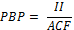 где II - (Initial investment) сумма инвестиций (расходов);ACF - (Annual cash inflow) ежегодные поступления2Дисконтированный периодокупаемостиre = rf + β(rm — rf),где rf — безрисковая ставка дохода;β — коэффициент, определяющий изменение цены … (на рынке) по всем компаниям данного сегмента рынка;(rm — rf) — премия за рыночный риск;rm — среднерыночные ставки доходности на … рынке.Discounted Payback PeriodDPPэто временной период окупаемости первоначальных инвестиций (затрат) в инвестиционный проект в текущей стоимости.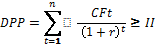  r–  (rate) ставка дисконтированияII - (Initial investment) сумма инвестиций (расходов)CF – (Cash Flow) денежный поток в период t, n – количество периодов окупаемости инвестиций в проект.3Чистая приведенная стоимостьNet Present ValueNPV- это текущая стоимость будущих денежных потоков инвестиционного проекта, рассчитанная с учетом дисконтирования, за вычетом инвестиций.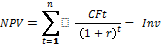 Inv-  (Investment ) начальные инвестиции4Внутренняя норма доходностиInternal Rate of ReturnIRR- это процентная ставка, при которой чистая приведённая стоимость (чистый дисконтированный доход — NPV) равна 0.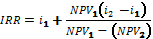 NPV1 – ( Net Present Value)  -значение чистой текущей стоимости при і1i1- (discount_rate ) ставка дисконта, при которой значение NPV положительно;і2 — ставка дисконта, при которой проект становится убыточным и NPV становится отрицательным;Показатели рентабельности (среднегодовые)Показатели рентабельности (среднегодовые)Показатели рентабельности (среднегодовые)Показатели рентабельности (среднегодовые)Показатели рентабельности (среднегодовые)Показатели рентабельности (среднегодовые)5Рентабельность активовReturn on Total AssetsROA- это отношение чистой прибыли компании   к ее суммарным активам.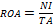 NI - (Net Income) -чистая прибыль;TA - (Total Assets) - суммарные активы  6Рентабельность собственного (акц.) капиталаReturn on Owner’ s EquityROE- это отношение чистой прибыли компании к собственному капиталу. 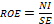 SE - (Shareholder’s Equity ) - собственный капитал компании7Рентабельность инвестированного капиталаReturn on       Investment ROIэто финансовый показатель, характеризующий доходность инвестиционных вложений.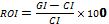 GI - (Gian from Investment ) доход от инвестиции ()CI –(Cost of Investment)  размер осуществленной инвестиции8Рентабельность продажReturn on SalesROSэтот показатель характеризует уровень эффективности продаж и является индикатором ценовой политики компании, её способности контролировать издержки. 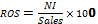 NI –( Net Income) чистая прибыли от продаж  S – (Sales) выручка всех видов продаж9Индекс оборачиваемости товарно-материальных запасовInventory Turnover RatioITRэтот показатель характеризует   скорость, с которой товарные запасы производятся и продаются.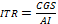 CGS - (Cost of Goods Sold) -  Себестоимость проданных товаров  AI – (Average Inventory) - Средняя величина запасов на конец отчетного периодаПоказатели платежеспособности (среднегодовые)Показатели платежеспособности (среднегодовые)Показатели платежеспособности (среднегодовые)Показатели платежеспособности (среднегодовые)Показатели платежеспособности (среднегодовые)Показатели платежеспособности (среднегодовые)10Отношение суммарных обязательств предприятия к его суммарным активамDept Ratio to Assets RatioDAR- этот показатель демонстрирует, какая доля активов предприятия финансируется за счет займов.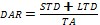 STD – (Short Term Debt)  краткосрочны (текущие)  обязательстваLTD-(Long Term Debt) долгосрочные обязательства TA- (Total Assets)look at ROA11Отношение заемных средств к собственным средствам компании(коэффициент финансового левериджа)Dept to Equity RatioDER- этот показатель помощью заемных средств у предприятия формируется финансовый рычаг для повышения отдачи от собственных средств, вложенных в бизнес.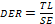 TL – (Total liabilities) обязательства включают в себя и долгосрочные, и краткосрочные обязательства (т.е. все, что остается от вычитания из сальдо баланса собственного капитала).SE - (Shareholder’s Equity) look at ROEПоказатели ликвидности (среднегодовые)Показатели ликвидности (среднегодовые)Показатели ликвидности (среднегодовые)Показатели ликвидности (среднегодовые)Показатели ликвидности (среднегодовые)Показатели ликвидности (среднегодовые)12Индекс текущей ликвидностиCurrent RatioCRэтот показатель характеризует степень покрытия оборотных активов оборотными пассивами, и применяется для оценки способности предприятия выполнить свои краткосрочные обязательства.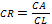 CA- (Current Assets) look at QRCL-( Current Liabilities)  look at QR13Быстрый индекс, индекс лакмусовой бумажкиQuick RatioQR- этот показатель демонстрирует отношение высоколиквидных текущих активов к краткосрочным обязательствам (текущим пассивам).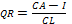 CA-(Current Assets) – Оборотные активыI-(Inventories) – товарные запасыCL-(Current Liabilities) - краткосрочные обязательства14Чистый рабочий капиталNet Working CapitalNWCэтот показатель характеризует величину оборотного капитала, свободного от краткосрочных (текущих) обязательств, т.е. долю оборотных средств компании, которая профинансирована из долгосрочных источников и которую не надо использовать для погашения текущего долга. Рост величины NWC означает повышение ликвидности компании и увеличение ее кредитоспособности. 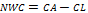 CA-(Current Assets) look at QRCL-(Current Liabilities)  look at QRФакторыВесов. коэффНаправ ленность влиянияЭксперты (вероятность влияния)Эксперты (вероятность влияния)Эксперты (вероятность влияния)Эксперты (вероятность влияния)Эксперты (вероятность влияния)Средняя оценкаВзвешен. средняяФакторыВесов. коэффНаправ ленность влиянияЭ1Э2Э3Э4Э5Средняя оценкаВзвешен. средняя1. ПОЛИТИЧЕСКИЕТекущее законодательство на рынкеБудущие изменения в законодательствеЕвропейское/международное законодательствоРегулирующие органы и нормыПравительственная политика, изменениеГосударственное регулирование конкуренцииТорговая политикаУжесточение госконтроля за деятельностью бизнес-субъектов и штрафные санкцииВыборы на всех уровнях властиФинансирование, гранты и инициативыГруппы лоббирования/давления рынкаМеждународные группы давленияЭкологические проблемыПрочее влияние государства в отрасли2. ЭКОНОМИЧЕСКИЕЭкономическая ситуация и тенденцииДинамика ставки рефинансированияУровень инфляцииИнвестиционный климат в отраслиЗаграничные экономические системы и тенденцииОбщие проблемы налогообложенияНалогообложение, определенное для продукта / услугСезонность / влияние погодыРынок и торговые циклыПлатежеспособный спросСпецифика производстваТоваропроводящие цепи и дистрибуцияПотребности конечного пользователяОбменные курсы валютОсновные внешние издержки:ЭнергоносителиТранспортСырье и комплектующиеКоммуникации3. СОЦИАЛЬНО-ДЕМОГРАФИЧЕСКИЕДемографияИзменения законодательства, затрагивающие социальные факторыСтруктура доходов и расходовБазовые ценностиТенденции образа жизниБренд, репутация компании, имидж используемой технологииМодели поведения покупателейМода и образцы для подражанияГлавные события и факторы влиянияМнения и отношение потребителейПотребительские предпочтенияПредставления СМИТочки контакта покупателейЭтнические / религиозные факторыРеклама и связи с общественностью4. ТЕХНОЛОГИЧЕСКИЕРазвитие конкурентных технологийФинансирование исследованийСвязанные / зависимые технологииЗамещающие технологии/решенияЗрелость технологийИзменение и адаптация новых технологийПроизводственная емкость, уровеньИнформация и коммуникации, влияние интернетаПотребители, покупающие технологииЗаконодательство по технологиямПотенциал инновацийДоступ к технологиям, лицензирование, патентыПроблемы интеллектуальной собственностиИТОГОПоказателиВариант 1Вариант 2Производственная мощность, штук в год10 00010 000 Цена единицы изделия, руб.250250Постоянные затраты, тыс. руб.400900Переменные затраты на единицу, руб.170100Справочная информация:1/(1+r)nr=40%1/(1+r)nr=10%01,00001,000010,71430,909120,51020,826430,36440,751340,26030,6830Наименование объектаАдресПлощадь (кв.м)Многоквартирныйжилой домг. Артем ул. Светлогорской, 2/11076,0Многоквартирныйжилой домг. Артем ул. Светлогорской, 6/11591,9Многоквартирныйжилой домг. Артем ул. Светлогорской, 8/11317,1Многоквартирныйжилой домг. Артем ул. Гоголя, 56160,91Многоквартирныйжилой домг. Артем ул. Фрунзе, 811010,9Итого31500,41Название  предприятия и месторасположениеТип продажВиды специализации по продажамСредний чек на покупку,руб.Характеристика ключевыхпреимуществ«РЕГИОН»п. Угловое, ул. 1 Рабочая 16самообслуживаениеУниверсальный торговый центр: сантехника, двери, окна, отделочные и строительные материалы, инструменты, замки, освещение, гвозди1000(10 позиций)Удобное расположение, квалифицированный персонал, высокая репутация«КАСКАД» ул. Фрунзе 19 - А  и  ул. Кирова, 65через прилавокУниверсальный торговый центр: 1150(10 позиций) Удобное расположение, неквалифицированный персонал, низкий уровень качества«Рыжий кот»ул. Дзержинского 2 самообслуживаниеУниверсальный торговый центр: Садовый инструмент, электротовары, строительно-отделочные материалы 1080(10 позиций)Неудобное расположение, квалифицированный персонал, хороший уровень качестваКонкурентообразующиехарактеристики«Рыжий кот»«КАСКАД» ««РЕГИОН»Уровень современных технологий в строительно-монтажном оборудовании ПриспособленныйПриспособленныйВысокийУровень технологии работы с клиентомУсловныйУсловныйСреднийКультура обслуживания клиентовУсловнаяУсловнаяСредняяКвалификация кадровВысокаяНизкаяСредняяПрофессиональные характеристики персонала СредниеСредниеВысокиеКачество  продаваемых товаровВысокоеНизкоеВысокоеЭстетика на территории магазинаСредняяСредняяСредняяУдобство расположения ВысокоеВысокоеНизкоеВремя поиска товаров--ЗавышенноеШирот ассортимента товаров и строительного оборудованияУзкийСредний выбор услугХороший выбор услугИмиджВысокийУсловныйСреднийВозможность возврата неиспользуемого товара ВысокаяСредняяНизкаяПостановка проблем в ценовом сегментеПрогноз положения Насколько цены отражают издержки предприятия, конкурентоспособность товара, спрос на негоИздержки составляют 71% от цены; конкурентоспособность услуг высокая; спрос на них ожидается высокийКакова вероятная реакция на повышение (понижение) цены?Понижение цены повлечет за собой увеличение продаж, повышение цены не отразится серьезно на реализации услуг (была рассчитана самая низкая цена в городе)Постановка вопроса при исследовании объекта или метод его анализаПрогноз положения дел, оценка его показателями и действия по его улучшениюПланируется ли предоставление гибкой системы скидокДаВид рекламыЦенаКол-воПериодичностьИтоговая стоимостьДизайн макетов4 000312 000Изготовление баннера3 200139600Монтаж/демонтаж баннера 2 000136 000Ежемесячная аренда щита17 000112204 000Контекстная реклама в сети интернет4 50011254 000Создание сайта магазина25 000125 000Регистрация и аренда доменного имени в сети интернет6001127 200Реклама на радио16 0001464 000ИтогоИтогоИтогоИтого381800СпециальностьКол-во, челЗ/п в мес.Страховые взносы во внебюджетные фонды в мес.Годовой ФОТДиректор14000012000624 000Продавец25000015000780 000Консультант по слесарным вопросам1225006750351 000Консультант по столярным вопросам1200006000312 000Консультант по покраске1250007500390 000Электрик 1320009600499 200Итого7189 50056 8502 956 200ОперацияВремя операции, мин.Время простоя,мин.Предварительный замер и консультирование на месте заказчика по вопросам монтажа, демонтажа дверного полотна20Монтаж изделия120Итого «Столярные изделия и материалы»:140140Диагностика и регулировка электрооборудования  Настройка и запуск воздушных компрессоровВоздушных компрессоров ВК-9316(А) 1600Вт5Регулировка вибратора портативн. д/бетона БВ-7120020Итого по «Электрооборудованию»:2525Материал / вид работКоличествоЦена за ед.Стоимость, руб.Промышленный светодиодный светильник, шт.6680040800Блок электропитания, шт.3720021600Шпатлевка, кг62519,212000Наливное защитное покрытие для пола, кг18050090000Установка вентиляционная, шт.5460023000Воздуховод гофрированный, м40853400Работы по заливке пола, м212025030000Оштукатуривание и окраска стен, м217630052800Окраска потолка12018522200Электроработы и вентиляция50000Итого345800Наименование (Артикул)Кол-воДлина,мм.ЦветЦена, руб. ИтогоКаркас стеллажа PRMST.200.25.CH(Высота 940мм х Глубина 350 мм)2500хром5565,0611130,1Каркас стеллажа PRMST.204.25.SA(Высота 940мм х Глубина 350 мм)31000сатин8332,624997,8Полка стеклянная матовая 445x345x8   61000-10556330Полка ДСП 445x345x164500-130520 Витрина Selena с освещением и вращающимися полками / B-5-B.V2  Ширина: 960 м/Высота 1840 мм/Скорость вращения полок: 0,8 об/мин.1831зеркальная4936449364Витрина Selen с освещением / B-4 V2  Ширина:1140 м/Высота 1840 мм/ 1680зеркальная5047550475Стол со стеклянной полкой / GLT 001Ширина: 930 мм
Глубина: 500 мм 260042308460Кассовый аппарат11300013000Хозяйственный инвентарь1500015000Итого 23179277НаименованиеКол-воЦена, руб.Стоимость, руб.Срок использования, мес.Амортизация, в месяцВитрина Selena с освещением и вращающимися полками / B-5-B.V2  Ширина: 960 м/Высота 1840 мм/Скорость вращения полок: 0,8 об/мин.1493644936460822,7Витрина  Selen с освещением  / B-4 V2  Ширина:1140 м/Высота 1840 мм/1504755047560841,3Итого299839998391664Статья расходовСумма, руб.Необходимое оборудование  179277Подготовка помещения под магазин345800Первоначальные постоянные расходы383322,8Первоначальные переменные расходы237741,5Итого1146141Наименование показателейЗначениеСтавка дисконтирования (в месяц), %1,25NPV, руб.3522704PI2,07Период окупаемости10 месяцевПоказателиЕд. изм.Значение показателейПлановая выручка от реализации продукции без НДС и акцизовруб.10777802Условно-постоянные затратыруб.4160974Условно-переменные затратыруб.2852897,9Доля переменных затрат в выручке от реализации продукции без НДСкоэф0,26Безубыточный объем реализации продукции:руб.5658889Запас финансовой прочностируб.5118913Уровень запаса финансовой прочности%47,5Простые рискиЭкспертЭкспертЭкспертВероятностьПриоритетВесБаллПростые риски1-ый 2-ой 3-ий ВероятностьПриоритетВесБаллФинансово-экономические рискиНеустойчивость спроса 255002540,143,5Снижение цен конкурентами 2502516,6750,071,17Рост налогов 50502541,6720,2811,67Неплатежеспособность потребителей 100757583,3310,3529,17Рост цен на товары, сырье, материалы, перевозки 100025----Зависимость от поставщиков, отсутствие альтернатив 25502533,3330,217Итого по ФЭР52,51Экологические рискиВыбросы в атмосферу и сбросы в воду 2550755020,3417Близость населенного пункта 00100----Вредность производственной деятельности  0252516,6730,152,5Складирование отходов 50755058,3310,5330,9Итого по ЭР50,4Технические рискиНестабильность качества товаров, сырья и материалов 25255033,3320,413,33Новизна технологии продаж5050505010,630Недостаточная надежность технологии 010025----Отсутствие резерва мощности  в складских помещениях10000----Итого по ТР43,33Социальные рискиТрудности с набором квалифицированной рабочей силы 2525252540,174,25Угроза забастовки 0257533,3330,237,67Негативное отношение местных властей к бизнесу01000----Недостаточный уровень зарплаты 2575505010,3417Квалификация кадров 50255041,6720,2811,67Социальная инфраструктура проекта25255033,3330,237,67Итого по СР48,26Наименование  групп товаровМониторинг ценМониторинг ценМониторинг ценНаименование  групп товаровДиапазон ценДиапазон ценЦенаООО « ПРИМЕР»Наименование  групп товаровminmaxЦенаООО « ПРИМЕР»Арка Классик Newвенге210584207 999,00Арка Классик New орех итал.210584207 999,00Арка Классик New орех моцарт210584207 999,00Коробка дверная ДВ 060 t-30мм с выборкой155,5622569,13Коробка дверная ДВ 070 t- 30мм с выборкой191,5766700,89Дверное полотно ВОСТОК ДГ М3 2000х800 черн.162565006 012,50Дверное полотно ВОСТОК ДГШу-3К 200 2000х700 рамка закругл.235594208 713,50Дверное полотно ДГ 001 итальян. орех 2000х60076530602 830,50Дверное полотно ДГ 001 итальян. орех 2000х70076530602 830,50Дюбель д/изоляции 10х220 IZM 1уп/400шт3,94515,7814,40Дюбель универ. RD 6х51мм красн. 1/1000шт0,261,041,00Лента монт. перф. оцинк., прямая 0.7х20, 25м /кр.090013 1/6шт155,5622575,35Пластина крепежная 130х53х2 /кр.0901537,53028,50Клей Перлфикс (30кг) 92368340,40Смесь коттеджная, сухая универс. (25кг)73,5294271,95Смесь штукатурная Мультифинишная 1/25 кг133,5534493,95Шпаклевка Фугенфюллер (10кг)73,5294271,95Шпаклевка Фугенфюллер (25кг)123,5494456,95Штукатурка Грюнбанд фасадная (25кг)179,5718664,15Штукатурка РотБанд (10кг)53,25213197,03Краска Ecolatexвысокоукреплящая моющая 2л 108535454,518181 727,10Краска Ecolatexвысокоукреплящая моющая 5л 10853690036003 420,00Краска акрил.д/стен, потолков с/белая Lumiere 2 л 10854052521001 995,00Краска акрил.д/стен, потолков с/белая Lumiere 5 л 108541112044804 256,00Краска Альпаматтлатекс матовая д/стен и потолка 5л. 10033390536203 439,00Краска Альпа Профи 20 белая 10 л (База А) 8273338951558014 411,50Краска Альпа Профи 20 белая 2.5 л (База А) 82717130552204 828,50Краска Альпа Профи 3 белая 0.5 л (База А) (пробник) 108529201804743,70Краска Альпа Профи 3 белая 2.5 л (База А) 82698102040803 774,00Лазурь Эланорегон 0.75 л 100324243972899,10Лазурь Элан орех 2.3 л (WALNUT) 6800266026402 442,00Лазурь Элан палисандр 0.75л (PALISSANDRE) 68003257,51030952,75Наименование  групп товаровМониторинг ценМониторинг ценМониторинг ценНаименование  групп товаровДиапазон ценДиапазон ценЦенаООО «СКОВТРЕЙД»Наименование  групп товаровminmaxЦенаООО «СКОВТРЕЙД»Лазурь Элан палисандр 2.3л (PALISSANDRE) 7088060524202 238,50Лазурь Элан рябина 0.75 л (ROWAN BERRY) 68004227908839,90Лазурь Элан рябина 2.3 л (ROWAN BERRY) 6800550520201 868,50Эмаль алкидная п/матовая бел. Элемент LA-020 0.5л 65007119476440,30Краска HUSKY потолочная (SUPER PAINT CELING) 2.5л279,511181 034,15Краска HUSKY потолочная (SUPER PAINT CELING) 10л100040003 700,00Краска HUSKY фасадная (SUPER PAINT EXTERIOR) 10л150060005 550,00ЭнергомашБетонолом ПЕ-2510Б 1000Вт 12Дж SDS-Max33251330012 302,50Энергомаш Вибратор портативн.д/бетона БВ-7120056352254022 540,00Энергомаш Воздушный компрессор ВК-9316 1600Вт36401456014 560,00Энергомаш Воздушный компрессор ВК-9316А 1600Вт38401536015 360,00Пластина крепежная 130х53х2 /кр. 0901537,53028,50НаименованиеЦенаКол-воСумма, руб.Арка Классик Newвенге2105,0612630,0Арка Классик New орех итал.2105,0612630,0Арка Классик New орех моцарт2105,0612630,0Коробка дверная ДВ 060 t-30мм с выборкой155,55777,5Коробка дверная ДВ 070 t- 30мм с выборкой191,55957,5Дюбель д/изоляции 10х220 IZM 1уп/400шт3,9204804,78Дверное полотно ВОСТОК ДГ М3 2000х800 черн.1625,069750,0Дверное полотно ВОСТОК ДГШу-3К 200 2000х700 рамка закругл.2355,0716485,0Дверное полотно ДГ 001 итальян. орех 2000х600765,053825,0Дверное полотно ДГ 001 итальян. орех 2000х700765,053825,0Дюбель универ. RD 6х51мм красн. 1/1000шт0,337196,46Лента монт. перф. оцинк., прямая 0.7х20, 25м /кр.090013 1/6шт155,5101555,0Пластина крепежная 130х53х2 /кр.0901537,5100750,0Клей Перлфикс (30кг)92,05460,0Смесь коттеджная, сухая универс. (25кг)73,5302205,0Смесь штукатурная Мультифинишная 1/25 кг133,5304005,0Шпаклевка Фугенфюллер (10кг)73,5302205,0Шпаклевка Фугенфюллер (25кг)123,5303705,0Штукатурка Грюнбанд фасадная (25кг)179,5305385,0Штукатурка РотБанд (10кг)53,3211118,25Краска Ecolatexвысокоукреплящая моющая 2л 108535454,573181,5Краска Ecolatexвысокоукреплящая моющая 5л 108536900,076300,0Краска акрил.д/стен, потолков с/белая Lumiere 2 л 108540525,073675,0Краска акрил.д/стен, потолков с/белая Lumiere 5 л 1085411120,088960,0Краска Альпаматтлатекс матовая д/стен и потолка 5л. 100333905,087240,0Краска Альпа Профи 20 белая 10 л (База А) 827333895,0623370,0Краска Альпа Профи 20 белая 2.5 л (База А) 827171305,022610,0Краска Альпа Профи 3 белая 0.5 л (База А) (пробник) 108529201,03603,0Краска Альпа Профи 3 белая 2.5 л (База А) 826981020,044080Лазурь Эланорегон 0.75 л 100324243,04972,0Лазурь Элан орех 2.3 л (WALNUT) 68002660,042640,0Лазурь Элан палисандр 0.75л (PALISSANDRE) 68003257,541030,0Лазурь Элан палисандр 2.3л (PALISSANDRE) 70880605,031815,0Лазурь Элан рябина 0.75 л (ROWAN BERRY) 68004227,051135,0Лазурь Элан рябина 2.3 л (ROWAN BERRY) 68005505,031515,0Эмаль алкидная п/матовая бел. Элемент LA-020 0.5л 65007119,06714,0Краска HUSKY потолочная (SUPER PAINT CELING) 2.5л279,571956,5Краска HUSKY потолочная (SUPER PAINT CELING) 10л1000,077000,0Краска HUSKY фасадная (SUPER PAINT EXTERIOR) 10л1500,0710500,0ЭнергомашБетонолом ПЕ-2510Б 1000Вт 12Дж SDS-Max3325,0413300,0Энергомаш Вибратор портативн. д/бетона БВ-712005635,0316905,0Энергомаш Воздушный компрессор ВК-9316 1600Вт3640,0310920,0Энергомаш Воздушный компрессор ВК-9316А 1600Вт3840,0311520,0Итого стоимость оборотного капитала в месяцИтого стоимость оборотного капитала в месяцИтого стоимость оборотного капитала в месяц237741,5Итого стоимость оборотного капитала в годИтого стоимость оборотного капитала в годИтого стоимость оборотного капитала в год2852898,0ПоказательянварьфевральмартапрельмайиюньиюльавгустсентябрьоктябрьноябрьдекабрьИтогоАрендная плата550005500055000550005500055000550005500055000550005500055000660000Регистрация предприятия    30000-----------30000Стационарный телефон10001000100010001000100010001000100010001000100012000Энергия+водоснаб-жение7591,87591,87591,87591,87591,87591,87591,87591,87591,87591,87591,87591,891101,6Зарплата189 500189 500189 500189 500189 500189 500189 500189 500189 500189 500189 500189 5002274000Страховые отчисления во внебюджетные фонды568505685056850568505685056850568505685056850568505685056850682200Фирменная одежда9900-----------9900Амортизация16641664166416641664166416641664166416641664166419968Реклама318173181731817318173181731817318173181731817318173181731817381800Итого383322,83434223434223434223434223434223434223434223434223434223434223434224160974